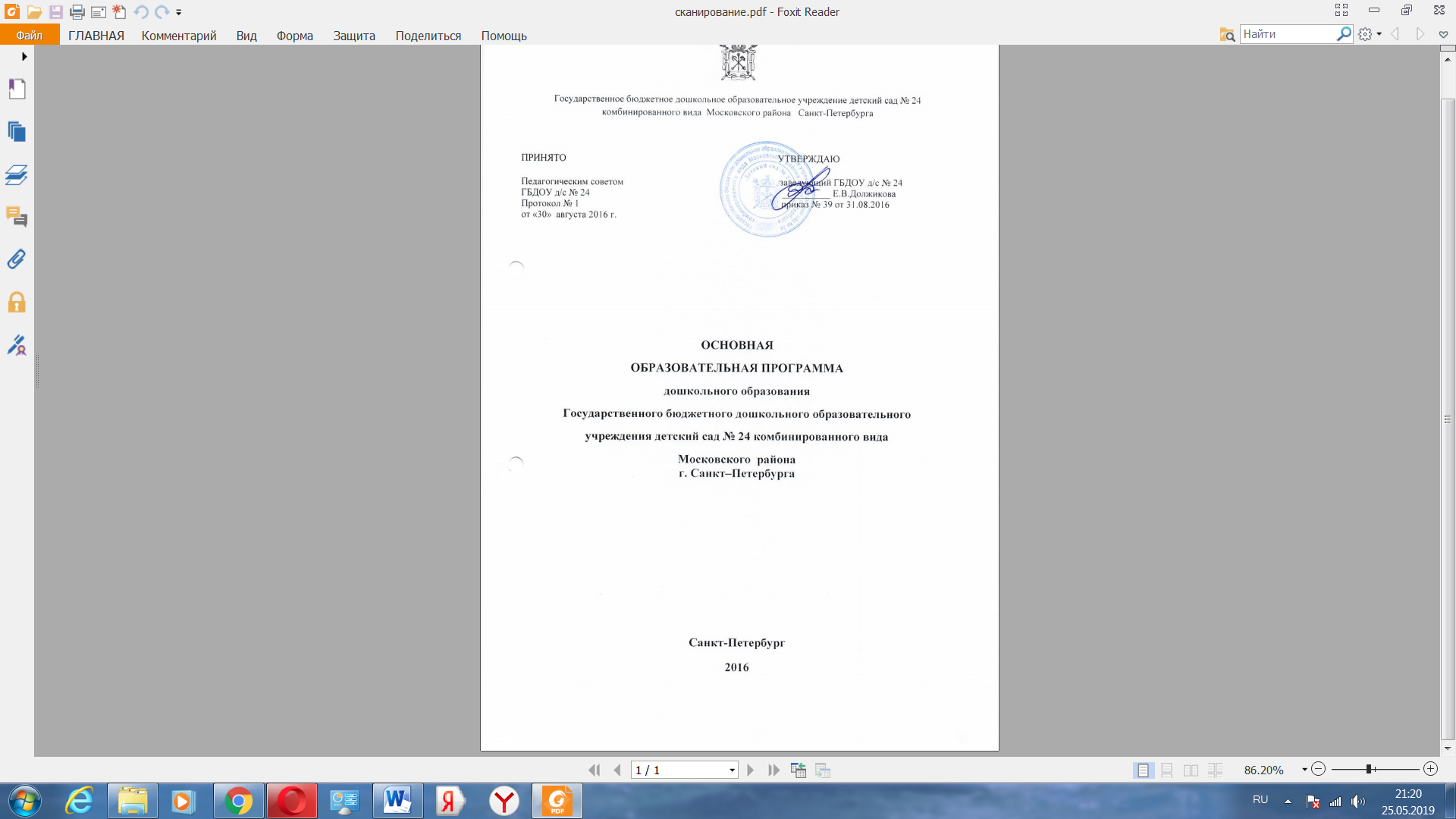 Содержание1. Целевой раздел ……………………………………………………………………………… 41.1. Обязательная часть образовательной программы дошкольного образования (ОП ДО)1.1.1. Пояснительная записка …………………………………………………………. 4 	1.1.2. Цели и задачи  ОП ДО ………………………………………………………….. 5    	1.1.3. Принципы и подходы к формированию ОП ДО …………………………………61.1.4. Планируемые результаты освоения ОП ДО………………………………………8Целевые ориентиры в раннем возрасте ………………………………………….8Планируемые результаты как ориентиры освоения воспитанниками Образовательной  программы дошкольного образования ……………………...............8 		Целевые ориентиры на этапе завершения освоения ОП ДО …..………………171.1.5. Развивающее оценивание качества образовательной деятельности ……………18Система педагогической диагностики развития детей ……………………….. 19Внутренняя оценка, самооценка ДОО ………………………………………… 221.2. Часть ОП ДО, формируемая участниками образовательных отношений 1.2.1. Цели и задачи, планируемые результаты освоения программ вариативной                     части ОП ДО ………………………………………………………………………………………261.2.2. Принципы и подходы к формированию вариативной части ОП ДО ………….. 282. Содержательный раздел…………………………………………………………………….. 292.1.  Обязательная часть ОП ДО 2.1.1. Общие положения ………………………………………………………………… 292.1.2. Описание образовательной деятельности в соответствии с направлениями развития ребенка, представленными в пяти образовательных областях…………………………………29Ранний возраст …………………………………………………………………… 31Дошкольный возраст …………………………………………………………….. 43Социально – коммуникативное развитие……………………………….. 43  Познавательное развитие ………………………………………………..  53Речевое развитие …………………………………………………………  68     Художественно – эстетическое развитие ………………………………. 77   Физическое развитие …………………………………………………….. 99                                  2.1.3. Формы, способы, методы и средства реализации образовательной программы дошкольного образования ГБДОУ детский сад № 24 с учетом возрастных и индивидуальных особенностей воспитанников, специфики их образовательных потребностей и интересов……………………………………………………………………………………… . 1052.1.4. Особенности образовательной деятельности разных видов и культурных практик………………………………………………………………………………………….  1092.1.5. Способы и направления поддержки детской инициативы …………………… 1112.1.6. Взаимодействие взрослых с детьми ................................................................. 1162.2. Часть ОП ДО, формируемая участниками образовательных отношений2.2.1. Особенности осуществления образовательного процесса ………………….   1172.2.2. Взаимодействие ДОУ с социальными партнерами …………………………..  1192.2.3. Преемственность в работе ДОУ со школой ………………………………….  1202.2.4. Система работы с детьми с высоким уровнем интеллектуальных и творческих способностей (одаренные дети)  ……………………………………………………………..  1202.2.5. Взаимодействия педагогического коллектива с семьями воспитанников …….. 1213. Организационный раздел…………………………………………………………………… 1243.1. Обязательная часть ОП ДО 3.3.1. Психолого – педагогические условия  реализации ОП ДО …………….. 1243.1.2. Организация развивающей предметно – пространственной среды ……. 1253.1.3. Кадровые условия  реализации ОП ДО ………………………………….. 1283.1.4. Материально – техническое обеспечение  ОП ДО ……………………… 1293.2. Часть ОП ДО, формируемая участниками образовательных отношений3.2.1. Финансовые условия реализации ОП ДО ……………………………………….. 1323.2.2. Учебно – методическое обеспечение реализации ОП ДО ………………………1333.2.3. Планирование образовательной деятельности …………………………………..1383.2.4. Календарный учебный график ……………………………………………………1473.2.5. Учебный план ……………………………………………………………………... 1483.2.6. Режим дня и распорядок …………………………………………………………. 1503.2.7. Организация двигательной активности …………………………………………. 1553.2.8. Особенности традиционных событий, праздников, мероприятий ……………..1564. Перспективы работы по совершенствованию и развитию содержания ……………1565. Краткая презентация образовательной программы дошкольного образования…… .157Целевой разделОбязательная часть образовательной программы дошкольного образованияПояснительная запискаОбразовательная программа дошкольного образования (ОП ДО) Государственного бюджетного дошкольного образовательного учреждения  детский сад № 24 комбинированного вида Московского района Санкт – Петербурга  (ГБДОУ детский сад № 24) разработана в соответствии с Федеральным Законом РФ от 29.12.2012г. № 273 «Об образовании в Российской Федерации» (ст. 11, 12, ст. 28 ч.3 п. 6), приказом Минобрнауки РФ от 30.08.2013г. № 1014 «Об утверждении Порядка организации и осуществления образовательной деятельности по основным общеобразовательным программам – образовательным программам дошкольного образования», приказом Минобрнауки РФ от 17 октября 2013г. № 1155 «Об утверждении Федерального государственного образовательного стандарта дошкольного образования», СанПиН 2.4.1.3049-13 «Санитарно-эпидемиологические требования к устройству, содержанию и организации режима работы дошкольных образовательных организаций», утвержденными постановлением Главного санитарного врача РФ от 15.05.2013г. № 26 (с изменениями от 27 августа 2015г.);  Уставом ГБДОУ детский сад № 24, с учетом Примерной основной образовательной программы дошкольного образования (одобрена решением федерального учебно-методического объединения по общему образованию протокол от 20 мая 2015 г.                          № 2/15).Образовательная программа дошкольного образования ГБДОУ детский сад № 24 определяет содержание и организацию образовательной деятельности с воспитанниками дошкольного учреждения и обеспечивает развитие личности детей дошкольного возраста от 2 до 7 лет в различных видах общения и деятельности с учетом их возрастных,  индивидуальных психологических и физиологических особенностей в соответствии с направлениями развития ребенка, представленными в пяти образовательных областях:Социально-коммуникативное развитиеПознавательное развитиеРечевое развитиеХудожественно-эстетическое развитиеФизическое развитиеПрограмма направлена на создание социальной ситуации развития дошкольников, социальных и материальных условий, открывающих возможности позитивной социализации ребенка, формирования у него доверия к миру, к людям и к себе, его личностного и познавательного развития, развития инициативы и творческих способностей посредством культуросообразных и возрастосообразных видов деятельности в сотрудничестве со взрослыми и другими детьми, а также на обеспечение здоровья и безопасности детей.Общие сведения о дошкольном учрежденииГосударственное бюджетное дошкольное образовательное учреждение детский сад № 24 комбинированного вида Московского района (далее ГБДОУ д/с №24) существует с 1965 года. ГБДОУ д/с № 24 является звеном системы образования Санкт-Петербурга, обеспечивающим помощь семье в воспитании детей дошкольного возраста, в том числе и с нарушениями речи, охране и укреплении их физического и психического здоровья, развитии индивидуальных способностей и необходимой коррекции нарушений развития.Заведующий ГБДОУ детский сад № 24:  Должикова   Елена  ВладимировнаПриемные часы:  вторник 15.00- 18.00;   четверг  15.00 -18.00 Юридический адрес: 196244, Санкт-Петербург, Витебский проспект д.41.корпус 5, литера А Тел./факс: (812) 379-00-87 Электронная почта: ds24mr@yandex.ru  Сайт: http://24садик.рф/ Лицензия на право ведения образовательной деятельности:№78-000262 от 31.12.2010 года регистрационный номер №389-IIСрок действия лицензии – бессрочноУчредители: Администрация Московского района Санкт – ПетербургаМесто нахождения: 196084, Санкт - Петербург, Московский проспект, дом 129, литера А.Детский сад № 24 расположен в отдельном 2 этажном здании.Плановая численность детей по контингенту – 280 детейВ ГБДОУ № 24 функционирует 12 групп: 10 общеобразовательных групп и 2 группы компенсирующей направленности.Режим функционирования: с 7.00 до 19.00, кроме выходных и праздничных дней.Цели и задачи ОП ДО Целью Программы является проектирование социальных ситуаций развития ребенка и развивающей предметно-пространственной среды, обеспечивающих позитивную социализацию, мотивацию и поддержку индивидуальности детей через общение, игру, познавательно-исследовательскую деятельность и другие формы активности. Для достижения целей образовательной программы дошкольное учреждение ставит  перед собой следующие задачи:охрана и укрепление физического и психического здоровья детей, в том числе их эмоционального благополучия обеспечение равных возможностей для полноценного развития каждого ребенка в период дошкольного детства независимо от места проживания, пола, нации, языка, социального статуса;  создание благоприятных условий развития детей в соответствии с их возрастными и индивидуальными особенностями, развитие способностей и творческого потенциала каждого ребенка как субъекта отношений с другими детьми, взрослыми и миром; объединение обучения и воспитания в целостный образовательный процесс на основе духовно-нравственных и социокультурных ценностей, принятых в обществе правил и норм поведения в интересах человека, семьи, общества; формирование общей культуры личности детей, развитие их социальных, нравственных, эстетических, интеллектуальных, физических качеств, инициативности, самостоятельности и ответственности ребенка, формирование предпосылок учебной деятельности; формирование социокультурной среды, соответствующей возрастным и индивидуальным особенностям детей; обеспечение психолого-педагогической поддержки семьи и повышение компетентности родителей (законных представителей) в вопросах развития и образования, охраны и укрепления здоровья детей; обеспечение преемственности целей, задач и содержания дошкольного общего и начального общего образования.Принципы и подходы к формированию ООП ДОВ соответствии со Стандартом ООП ДО построена на следующих принципах: Поддержка разнообразия детства. Программа рассматривает разнообразие как ценность, образовательный ресурс и предполагает использование разнообразия для обогащения образовательного процесса. Организация выстраивает образовательную деятельность с учетом региональной специфики, социокультурной ситуации развития каждого ребенка, его возрастных и индивидуальных особенностей, ценностей, мнений и способов их выражения.Сохранение уникальности и самоценности детства как важного этапа в общем развитии человека. Самоценность детства – понимание детства как периода жизни значимого самого по себе, значимого тем, что происходит с ребенком сейчас, а не тем, что этот этап является подготовкой к последующей жизни. Этот принцип подразумевает полноценное проживание ребенком всех этапов детства (младенческого, раннего и дошкольного детства), обогащение (амплификацию) детского развития.Позитивная социализация ребенка предполагает, что освоение ребенком культурных норм, средств и способов деятельности, культурных образцов поведения и общения с другими людьми, приобщение к традициям семьи, общества, государства происходят в процессе сотрудничества со взрослыми и другими детьми, направленного на создание предпосылок к полноценной деятельности ребенка в изменяющемся мире.Личностно-развивающий и гуманистический характер взаимодействия взрослых                 и детей. Такой тип взаимодействия предполагает базовую ценностную ориентацию на достоинство каждого участника взаимодействия, уважение и безусловное принятие личности ребенка, доброжелательность, внимание к ребенку, его состоянию, настроению, потребностям, интересам. Личностно-развивающее взаимодействие является неотъемлемой составной частью социальной ситуации развития ребенка в организации, условием его эмоционального благополучия и полноценного развития.Содействие и сотрудничество детей и взрослых, признание ребенка полноценным участником  образовательных отношений. Этот принцип предполагает активное участие всех субъектов образовательных отношений – как детей, так и взрослых – в реализации программы. Каждый участник имеет возможность внести свой индивидуальный вклад в ход игры, занятия, проекта, обсуждения, в планирование образовательного процесса, может проявить инициативу. Принцип содействия предполагает диалогический характер коммуникации между всеми участниками образовательных отношений. Детям предоставляется возможность высказывать свои взгляды, свое мнение, занимать позицию и отстаивать ее, принимать решения и брать на себя ответственность в соответствии со своими возможностями.Сотрудничество ДОУ с семьей. Сотрудники ДОУ должны знать об условиях жизни ребенка в семье, понимать проблемы, уважать ценности и традиции семей воспитанников. Программа предполагает разнообразные формы сотрудничества с семьей как в содержательном, так и в организационном планах.Сетевое взаимодействие с организациями и другими партнерами, которые могут:-  внести вклад в развитие и образование детей, способствовать обогащению социального и/или культурного опыта детей, приобщению детей к национальным традициям (посещение театров, музеев, освоение программ дополнительного образования), к природе и истории родного края;- содействовать проведению совместных проектов, экскурсий, праздников, а также удовлетворению особых потребностей детей, оказанию психолого - педагогической и/или медицинской поддержки в случае необходимости (центры семейного консультирования и др.). Индивидуализация дошкольного образования предполагает такое построение образовательной деятельности, которое открывает возможности для индивидуализации образовательного процесса, появления индивидуальной траектории развития каждого ребенка с характерными для данного ребенка спецификой и скоростью, учитывающей его интересы, мотивы, способности и возрастно-психологические особенности. При этом сам ребенок становится активным в выборе содержания своего образования, разных форм активности. Для реализации этого принципа необходимы регулярное наблюдение за развитием ребенка, сбор данных о нем, анализ его действий и поступков; помощь ребенку в сложной ситуации; предоставление ребенку возможности выбора в разных видах деятельности, акцентирование внимания на инициативности, самостоятельности и активности ребенка.Возрастная адекватность образования. Этот принцип предполагает подбор педагогом содержания и методов дошкольного образования в соответствии с возрастными особенностями детей. Важно использовать все специфические виды детской деятельности (игру, коммуникативную и познавательно-исследовательскую деятельность, творческую активность, обеспечивающую художественно-эстетическое развитие ребенка), опираясь на особенности возраста и задачи развития, которые должны быть решены в дошкольном возрасте. Развивающее вариативное образование. Этот принцип предполагает, что образовательное содержание предлагается ребенку через разные виды деятельности с учетом его актуальных и потенциальных возможностей усвоения этого содержания и совершения им тех или иных действий, с учетом его интересов, мотивов и способностей. Данный принцип предполагает работу педагога с ориентацией на зону ближайшего развития ребенка (Л.С. Выготский), что способствует развитию, расширению как явных, так и скрытых возможностей ребенка.Полнота содержания и интеграция отдельных образовательных областей. Программа предполагает всестороннее социально-коммуникативное, познавательное, речевое, художественно-эстетическое и физическое развитие детей посредством различных видов детской активности. Содержание образовательной деятельности в одной конкретной области тесно связано с другими областями. Такая организация образовательного процесса соответствует особенностям развития детей раннего и дошкольного возраста. Инвариантность ценностей и целей при вариативности средств реализации и достижения целей Программы. Стандарт и Программа задают инвариантные ценности и ориентиры, с учетом которых ДОУ разрабатывает  свою основную образовательную программу. При этом Программа оставляет за ДОУ право выбора способов их достижения, выбора образовательных программ, учитывающих многообразие конкретных социокультурных, географических, климатических условий реализации Программы, разнородность состава групп воспитанников, их особенностей и интересов, запросов родителей (законных представителей), интересов и предпочтений педагогов и т.п.Планируемые результаты освоения ОП ДОРезультаты освоения Программы представлены в виде целевых ориентиров дошкольного образования и представляют собой возрастные характеристики возможных достижений ребенка к концу дошкольного образования.Целевые ориентиры в раннем возрастеК трем годам ребенок:интересуется окружающими предметами, активно действует с ними, исследует их свойства, экспериментирует. Использует специфические, культурно фиксированные предметные действия, знает назначение бытовых предметов (ложки, расчески, карандаша и пр.) и умеет пользоваться ими. Проявляет настойчивость в достижении результата своих действий;стремится к общению и воспринимает смыслы в различных ситуациях общения со взрослыми, активно подражает им в движениях и действиях, умеет действовать согласованно; владеет активной и пассивной речью: понимает речь взрослых, может обращаться с вопросами и просьбами, знает названия окружающих предметов и игрушек; проявляет интерес к сверстникам; наблюдает за их действиями и подражает им. Взаимодействие с ровесниками окрашено яркими эмоциями; в короткой игре воспроизводит действия взрослого, впервые осуществляя игровые замещения; проявляет самостоятельность в бытовых и игровых действиях. Владеет простейшими навыками самообслуживания; любит слушать стихи, песни, короткие сказки, рассматривать картинки, двигаться под музыку. Проявляет живой эмоциональный отклик на эстетические впечатления. Охотно включается в продуктивные виды деятельности (изобразительную деятельность, конструирование и др.);с удовольствием двигается – ходит, бегает в разных направлениях, стремится осваивать различные виды движения (подпрыгивание, лазанье, перешагивание и пр.). Планируемые результаты как ориентиры освоения воспитанниками Образовательной программы дошкольного образованияПланируемые результаты как ориентиры освоения Образовательной программы                               детьми 3 - 4 летК четырехлетнему возрасту при успешном освоении программы достигаются следующие возможные характеристики развития ребенка:Образовательная область «Социально-коммуникативное развитие»Может принимать на себя роль, непродолжительно взаимодействовать со сверстниками в игре от имени героя.Умеет объединять несколько игровых действий в единую сюжетную линию; отражать в игре действия с предметами и взаимоотношения людей.Способен придерживаться игровых правил в дидактических играх.Способен следить за развитием театрализованного действия и эмоционально на него отзываться (кукольный, драматический театры).Разыгрывает по просьбе взрослого и самостоятельно небольшие отрывки из знакомых сказок.Имитирует движения, мимику, интонацию изображаемых героев. Может приниматьучастие в беседах о театре (театр—актеры—зрители, поведение людей в зрительном зале).Умеет самостоятельно одеваться и раздеваться в определенной последовательности.Может помочь накрыть стол к обеду.Кормит птиц (с помощью воспитателя).Соблюдает элементарные правила поведения в детском саду. Имеет элементарные представления о правилах дорожного движения.Образовательная область «Познавательное развитие»Продуктивная (конструктивная) деятельность.Знает, называет и правильно использует детали строительного материала.Умеет располагать кирпичики, пластины вертикально. Изменяет постройки, надстраивая или заменяя одни детали другими.Формирование элементарных математических представлений.Умеет группировать предметы по цвету, размеру, форме (отбирать все красные, всебольшие, все круглые предметы и т.д.).Может составлять при помощи взрослого группы из однородных предметов ивыделять один предмет из группы.Умеет находить в окружающей обстановке один и много одинаковых предметов.Правильно определяет количественное соотношение двух групп предметов;понимает конкретный смысл слов: «больше», «меньше», «столько же».Различает круг, квадрат, треугольник, предметы, имеющие углы и круглую форму.Понимает смысл обозначений: вверху — внизу, впереди — сзади, слева — справа, на, над — под, верхняя — нижняя (полоска).Понимает смысл слов: «утро», «вечер», «день», «ночь».Формирование целостной картины мира. Называет знакомые предметы, объясняет их назначение, выделяет и называет признаки (цвет, форма, материал).Ориентируется в помещениях детского сада.Называет свой город (поселок, село).Знает и называет некоторые растения, животных и их детенышей.Выделяет наиболее характерные сезонные изменения в природе.Проявляет бережное отношение к природе.Образовательная область «Речевое развитие»Рассматривает сюжетные картинки.Отвечает на разнообразные вопросы взрослого, касающегося ближайшего окружения.Образовательная область «Художественно-эстетическое развитие»Рисование.Изображает отдельные предметы, простые по композиции и незамысловатые по содержанию сюжеты.Подбирает цвета, соответствующие изображаемым предметам.Правильно пользуется карандашами, фломастерами, кистью и красками.Лепка.Умеет отделять от большого куска глины небольшие комочки, раскатывать их прямыми и круговыми движениями ладоней.Лепит различные предметы, состоящие из 1-3 частей, используя разнообразные приемы лепки.Аппликация.Создает изображения предметов из готовых фигур.Украшает заготовки из бумаги разной формы.Подбирает цвета, соответствующие изображаемым предметам и по собственному желанию; умеет аккуратно использовать материалы.Музыкальное развитиеСлушает музыкальное произведение до конца.Узнает знакомые песни.Различает звуки по высоте (в пределах октавы).Замечает изменения в звучании (тихо — громко).Поет, не отставая и не опережая других.Умеет выполнять танцевальные движения: кружиться в парах, притопывать попеременно ногами, двигаться под музыку с предметами (флажки, листочки, платочки и т. п.).Различает и называет детские музыкальные инструменты (металлофон, барабан и др.).Образовательная область «Физическое развитие»Приучен к опрятности (замечает непорядок в одежде, устраняет его при небольшойпомощи взрослых).Умеет ходить прямо, не шаркая ногами, сохраняя заданное воспитателем направление.Умеет бегать, сохраняя равновесие, изменяя направление, темп бега в соответствии с указаниями воспитателя.Сохраняет равновесие при ходьбе и беге по ограниченной плоскости, при перешагивании через предметы.Может ползать на четвереньках, лазать по лесенке-стремянке, гимнастической стенке произвольным способом.Энергично отталкивается в прыжках на двух ногах, прыгает в длину с места не менее чем на 40 см.Может катать мяч в заданном направлении с расстояния 1,5 м, бросать мяч двумя руками от груди, из-за головы; ударять мячом об пол, бросать его вверх 2-3 раза подряд и ловить;метать предметы правой и левой рукой на расстояние не менее 5 м.Планируемые результаты как ориентиры освоения Образовательной программы                  детьми 4 - 5 летК пятилетнему возрасту при успешном освоении программы достигаются следующие возможные характеристики развития ребенка:Образовательная область «Социально-коммуникативное развитие»Объединяясь в игре со сверстниками, может принимать на себя роль, владеет способом ролевого поведения.Соблюдает ролевое соподчинение (продавец — покупатель) и ведет ролевые диалоги.Взаимодействуя со сверстниками, проявляет инициативу и предлагает новые роли или действия, обогащает сюжет.В дидактических играх противостоит трудностям, подчиняется правилам.В настольно-печатных играх может выступать в роли ведущего, объяснять сверстникам правила игры.Адекватно воспринимает в театре (кукольном, драматическом) художественный образ.В самостоятельных театрализованных играх обустраивает место для игры (режиссерской, драматизации), воплощается в роли, используя художественные выразительные средства (интонация, мимика), атрибуты, реквизит.Самостоятельно одевается, раздевается, складывает и убирает одежду, с помощью взрослого приводит ее в порядок.Самостоятельно готовит к занятиям свое рабочее место, убирает материалы по окончании работы.Соблюдает элементарные правила поведения в детском саду.Соблюдает элементарные правила поведения на улице и в транспорте, элементарные правила дорожного движения.Различает и называет специальные виды транспорта («Скорая помощь», «Пожарная», «Полиция»), объясняет их назначение.Понимает значения сигналов светофора. Узнает и называет дорожные знаки «Пешеходный переход», «Дети».Различает проезжую часть, тротуар, подземный пешеходный переход, наземный пешеходный переход.Знает и соблюдает элементарные правила поведения в природе (способы безопасного взаимодействия с растениями и животными, бережного отношения к окружающей природе).Образовательная область «Познавательное развитие»Продуктивная (конструктивная) деятельность.Умеет использовать строительные детали с учетом их конструктивных свойств.Способен преобразовывать постройки в соответствии с заданием педагога.Умеет сгибать прямоугольный лист бумаги пополам.Формирование элементарных математических представлений.Различает, из каких частей составлена группа предметов, называть их характерные особенности (цвет, размер, назначение).Умеет считать до 5 (количественный счет), отвечать на вопрос «Сколько всего?».Сравнивает количество предметов в группах на основе счета (в пределах 5), а также путем поштучного соотнесения предметов двух групп (составления пар); определять, каких предметов больше, меньше, равное количество.Умеет сравнивать два предмета по величине (больше — меньше, выше — ниже, длиннее — короче, одинаковые, равные) на основе приложения их друг к другу или наложения.Различает и называет круг, квадрат, треугольник, шар, куб; знает их характерные отличия.Определяет положение предметов в пространстве по отношению к себе | вверху —внизу, впереди — сзади); умеет двигаться в нужном направлении то сигналу: вперед и назад, вверх и вниз (по лестнице).Определяет части суток.Формирование целостной картины мира.Называет разные предметы, которые окружают его в помещениях, на участке, на улице; знает их назначение.Называет признаки и количество предметов.Называет домашних животных и знает, какую пользу они приносят человеку.Различает и называет некоторые растения ближайшего окружения. Называет времена года в правильной последовательности. Знает и соблюдает элементарные правила поведения в природе.Образовательная область «Речевое развитие»Понимает и употребляет слова-антонимы;Умеет выделять первый звук в слове.Рассказывает о содержании сюжетной картинки.С помощью взрослого повторяет образцы описания игрушки.Может назвать любимую сказку, прочитать наизусть понравившееся стихотворение, считалку.Рассматривает иллюстрированные издания детских книг, проявляет интерес к ним.Драматизирует (инсценирует) с помощью взрослого небольшие сказки (отрывки из сказок).Образовательная область «Художественно-эстетическое развитие»Рисование.Изображает предметы путем создания отчетливых форм, подбора цвета, аккуратного закрашивания, использования разных материалов.Передает несложный сюжет, объединяя в рисунке несколько предметов.Выделяет выразительные средства дымковской и филимоновской игрушки.Украшает силуэты игрушек элементами дымковской и филимоновской росписи.Лепка.Создает образы разных предметов и игрушек, объединяет их в коллективную композицию; использует все многообразие усвоенных приемов лепки.Аппликация.Правильно держит ножницы и умеет резать ими по прямой, по диагонали (квадрат и прямоугольник); вырезать круг из квадрата, овал — из прямоугольника, плавно срезать и закруглять углы.Аккуратно наклеивает изображения предметов, состоящие из нескольких частей.Музыкальное развитиеУзнает песни по мелодии.Различает звуки по высоте (в пределах сексты — септимы).Может петь протяжно, четко произносить слова; вместе с другими детьми начинать и заканчивать пение.Выполняет движения, отвечающие характеру музыки, самостоятельно меняя их в соответствии с двухчастной формой музыкального произведения.Умеет выполнять танцевальные движения: пружинка, подскоки, движение парами по кругу, кружение по одному и в парах.Может выполнять движения с предметами (с куклами, игрушками, ленточками).Умеет играть на металлофоне простейшие мелодии на одном звуке.Образовательная область «Физическое развитие»Соблюдает элементарные правила гигиены (по мере необходимости моет руки с мылом, пользуется расческой, носовым платком, прикрывает рот при кашле).Обращается за помощью к взрослым при заболевании, травме.Соблюдает элементарные правила приема пищи (правильно пользуется столовыми приборами, салфеткой, полощет рот после еды).Принимает правильное исходное положение при метании; может метать предметы разными способами правой и левой рукой; отбивает мяч о землю (пол) не менее 5 раз подряд.Может ловить мяч кистями рук с расстояния до 1,5 м.Умеет строиться в колонну по одному, парами, в круг, шеренгу.Может скользить самостоятельно по ледяным дорожкам (длина 5 м).Ориентируется в пространстве, находит левую и правую стороны.Выполняет упражнения, демонстрируя выразительность, грациозность, пластичность движений.Планируемые результаты как ориентиры освоения Образовательной программы                          детьми 5 - 6 летК шестилетнему возрасту при успешном освоении программы достигаются следующие возможные характеристики развития ребенка:Образовательная область «Социально-коммуникативное развитие»Договаривается с партнерами, во что играть, кто кем будет в игре; подчиняется правилам игры.Умеет разворачивать содержание игры в зависимости от количества играющих детей.В дидактических играх оценивает свои возможности и без обиды воспринимает проигрыш.Объясняет правила игры сверстникам.После просмотра спектакля может оценить игру актера (актеров), используемые средства художественной выразительности и элементы художественного оформления постановки.Имеет в творческом опыте несколько ролей, сыгранных в спектаклях в детском саду и домашнем театре. Умеет оформлять свой спектакль, используя разнообразные материалы (атрибуты, подручный материал, поделки).Самостоятельно одевается и раздевается, сушит мокрые вещи, ухаживает за обувью.Выполняет обязанности дежурного по столовой, правильно сервирует стол.Поддерживает порядок в группе и на участке детского сада.Соблюдает элементарные правила организованного поведения в детском саду.Соблюдает элементарные правила поведения на улице и в транспорте, элементарные правила дорожного движения.Различает и называет специальные виды транспорта («Скорая помощь», «Пожарная», «Милиция»), объясняет их назначение.Понимает значения сигналов светофора. Узнает и называет дорожные знаки «Пешеходный переход», «Дети», «Остановка общественного транспорта», «Подземный пешеходный переход», «Пункт медицинской помощи».Различает проезжую часть, тротуар, подземный пешеходный переход, пешеходный переход.Знает и соблюдает элементарные правила поведения в природе (способы безопасного взаимодействия с растениями и животными, бережного отношения к окружающей природе).Образовательная область «Познавательное развитие»Продуктивная (конструктивная) деятельность.Умеет анализировать образец постройки.Может планировать этапы создания собственной постройки, находить конструктивные решения.Создает постройки по рисунку.Умеет работать коллективно.Развитие элементарных математических представлений.Считает (отсчитывает) в пределах 10.Правильно пользуется количественными и порядковыми числительными (в пределах 10), отвечает на вопросы: «Сколько?», «Который по счету?»Уравнивает неравные группы предметов двумя способами (удаление и добавление единицы).Сравнивает предметы на глаз (по длине, ширине, высоте, толщине); проверяет точность определений путем наложения или приложения.Размещает предметы различной величины (до 7-10) в порядке возрастания, убывания их длины, ширины, высоты, толщины.Выражает словами местонахождение предмета по отношению к себе, другим предметам.Знает некоторые характерные особенности знакомых геометрических фигур (количество углов, сторон; равенство, неравенство сторон).Называет утро, день, вечер, ночь; имеет представление о смене частей суток.Называет текущий день недели.Формирование целостной картины мира.Различает и называет виды транспорта, предметы, облегчающие труд человека в бытуКлассифицирует предметы, определяет материалы, из которых они сделаны.Знает название родного города (поселка), страны, ее столицу.Называет времена года, отмечает их особенности.Знает о взаимодействии человека с природой в разное время года.Знает о значении солнца, воздуха и воды для человека, животных, растений.Бережно относится к природе.Образовательная область «Речевое развитие»Может участвовать в беседе.Умеет аргументированно и доброжелательно оценивать ответ, высказывание сверстника.Составляет по образцу рассказы по сюжетной картине, по набору картинок,  последовательно, без существенных пропусков пересказывает небольшие литературные произведения.Определяет место звука в слове.Умеет подбирать к существительному несколько прилагательных; заменять слово другим словом со сходным значением.Знает 2 - 3 программных стихотворения (при необходимости следует напомнить ребенку первые строчки), 2—3 считалки, 2-3 загадки. Называет жанр произведения.Драматизирует небольшие сказки, читает по ролям стихотворения. Называет любимого детского писателя, любимые сказки и рассказы.Образовательная область «Художественно-эстетическое развитие»Различает произведения изобразительного искусства (живопись, книжная графика, народное декоративное искусство, скульптура).Выделяет выразительные средства в разных видах искусства (форма, цвет, колорит, композиция).Знает особенности изобразительных материалов.Рисование.Создает изображения предметов (с натуры, по представлению); сюжетные изображения.Использует разнообразные композиционные решения, изобразительные материалы.Использует различные цвета и оттенки для создания выразительных образов.Выполняет узоры по мотивам народного декоративно-прикладного искусства.Лепка.Лепят предметы разной формы, используя усвоенные приемы и способы.Создает небольшие сюжетные композиции, передавая пропорции, позы и движения фигур.Создает изображения по мотивам народных игрушек.Аппликация.Изображает предметы и создает несложные сюжетные композиции, используя разнообразные приемы вырезания, обрывания бумаги.Музыкальное развитиеРазличает жанры музыкальных произведений (марш, танец, песня); звучание музыкальных инструментов (фортепиано, скрипка).Различает высокие и низкие звуки.Может петь без напряжения, плавно, легким звуком, отчетливо произносить слова, своевременно начинать и заканчивать песню; петь в сопровождении музыкального инструмента.Может ритмично двигаться в соответствии с характером и динамикой музыки.Умеет выполнять танцевальные движения (поочередное выбрасывание ног вперед в прыжке, полуприседание с выставлением ноги на пятку, шаг на всей ступне на месте, с продвижением вперед и в кружении).Самостоятельно инсценирует содержание песен, хороводов, действует, не подражая другим детям.Образовательная область «Физическое развитие»Умеет ходить и бегать легко, ритмично, сохраняя правильную осанку, направление и темп.Умеет лазать по гимнастической стенке (высота 2,5 м) с изменением темпа.Может прыгать на мягкое покрытие (высота 20 см), прыгать в обозначенное место с высоты 30 см, прыгать в длину с места (не менее 80 см), с разбега (не менее 100 см), в высоту с разбега (не менее 40 см), прыгать через короткую и длинную скакалк.уУмеет метать предметы правой и левой рукой на расстояние 5-9 м, в вертикальную и горизонтальную цель с расстояния 3-4 м, сочетать замах с броском, бросать мяч вверх, о землю и ловить его одной рукой, отбивать мяч на месте не менее 10 раз, в ходьбе (расстояние 6 м).Владеет школой мяча.Выполняет упражнения на статическое и динамическое равновесие.Умеет перестраиваться в колонну по трое, четверо; равняться, размыкаться в колонне, шеренге; выполнять повороты направо, налево, кругом.Умеет кататься на самокате.Участвует в упражнениях с элементами спортивных игр: городки, бадминтон, футбол, хоккей.Целевые ориентиры на этапе завершения освоения Программы К семи годам: ребенок овладевает основными культурными способами деятельности, проявляет инициативу и самостоятельность в игре, общении, конструировании и других видах детской активности. Способен выбирать себе род занятий, участников по совместной деятельности; ребенок положительно относится к миру, другим людям и самому себе, обладает чувством собственного достоинства. Активно взаимодействует со сверстниками и взрослыми, участвует в совместных играх. Способен договариваться, учитывать интересы и чувства других, сопереживать неудачам и радоваться успехам других, адекватно проявляет свои чувства, в том числе чувство веры в себя, старается разрешать конфликты;ребенок обладает воображением, которое реализуется в разных видах деятельности и прежде всего в игре. Ребенок владеет разными формами и видами игры, различает условную и реальную ситуации, следует игровым правилам; – ребенок достаточно хорошо владеет устной речью, может высказывать свои мысли и желания, использовать речь для выражения своих мыслей, чувств и желаний, построения речевого высказывания в ситуации общения, может выделять звуки в словах, у ребенка складываются предпосылки грамотности; у ребенка развита крупная и мелкая моторика. Он подвижен, вынослив, владеет основными произвольными движениями, может контролировать свои движения и управлять ими; ребенок способен к волевым усилиям, может следовать социальным нормам поведения и правилам в разных видах деятельности, во взаимоотношениях со взрослыми и сверстниками, может соблюдать правила безопасного поведения и личной гигиены; ребенок проявляет любознательность, задает вопросы взрослым и сверстникам, интересуется причинно-следственными связями, пытается самостоятельно придумывать объяснения явлениям природы и поступкам людей. склонен наблюдать, экспериментировать, строить смысловую картину окружающей реальности, обладает начальными знаниями о себе, о природном и социальном мире, в котором он живет. Знаком с произведениями детской  литературы, обладает элементарными представлениями из области живой природы, естествознания, математики, истории и т.п. Способен к принятию собственных решений, опираясь на свои знания и умения в различных видах деятельности.Целевые ориентиры выступают основаниями преемственности дошкольного и начального общего образования и предполагают формирование у детей дошкольного возраста предпосылок к учебной деятельности на этапе завершения ими дошкольного образования.Развивающее оценивание качества образовательной деятельности Оценивание качества образовательной деятельности представляет собой важную составную часть данной образовательной программы, направленную на ее усовершенствование. Концептуальные основания такой оценки определяются требованиями Федерального закона «Об образовании в Российской Федерации», а также федерального государственного образовательного стандарта дошкольного образования, в котором определены государственные гарантии качества образования. Система оценки образовательной деятельности, предусмотренная ООП ДО, предполагает оценивание качества условий образовательной деятельности, обеспечиваемых ДОУ, включая психолого-педагогические, кадровые, материально-технические, финансовые, информационно-методические, управление и т. д. Образовательной программой не предусматривается оценивание качества образовательной деятельности на основе достижения детьми планируемых результатов освоения Программы.Целевые ориентиры, представленные в Образовательной  программе:не подлежат непосредственной оценке;не являются непосредственным основанием оценки как итогового, так и промежуточного уровня развития детей; не являются основанием для их формального сравнения с реальными достижениями детей;не являются основой объективной оценки соответствия установленным требованиям образовательной деятельности и подготовки детей;не являются непосредственным основанием при оценке качества образования. Образовательной программой  предусмотрены следующие уровни системы оценки качества:диагностика развития ребенка, используемая как профессиональный инструмент педагога с целью получения обратной связи от собственных педагогических действий и планирования дальнейшей индивидуальной работы с детьми по Образовательной программе;внутренняя оценка, самооценка Образовательной организации;внешняя оценка Образовательной организации, в том числе независимая профессиональная и общественная оценка.На уровне образовательной организации система оценки качества реализации Образовательной программы решает задачи:повышения качества реализации программы дошкольного образования;реализации требований Стандарта к структуре, условиям и целевым ориентирам основной образовательной программы дошкольной организации;обеспечения объективной экспертизы деятельности Организации в процессе оценки качества программы дошкольного образования;задания ориентиров педагогам в их профессиональной деятельности и перспектив развития самой Образовательной организации;создания оснований преемственности между дошкольным и начальным общим образованием.	Важнейшим элементом системы обеспечения качества дошкольного образования в Организации является оценка качества психолого-педагогических условий реализации основной образовательной программы, и именно психолого-педагогические условия являются основным предметом оценки в предлагаемой системе оценки качества образования на уровне образовательной организации.  Это позволяет выстроить систему оценки и повышения качества вариативного, развивающего дошкольного образования в соответствии с федеральным государственным образовательным стандартом м посредством экспертизы условий реализации образовательной программы. Ключевым уровнем оценки является уровень образовательного процесса, в котором непосредственно участвует ребенок, его семья и педагогический коллектив ДОУ. Результаты оценивания качества образовательной деятельности формируют доказательную основу для изменений основной образовательной программы, корректировки образовательного процесса и условий образовательной деятельности. Важную роль в системе оценки качества образовательной деятельности играют также семьи воспитанников и другие субъекты образовательных отношений, участвующие в оценивании образовательной деятельности ДОУ, предоставляя обратную связь о качестве образовательных процессов ДОУ. Система оценки качества дошкольного образования: сфокусирована на оценивании психолого-педагогических и других
условий реализации основной образовательной программы в ДОУ в пяти
образовательных областях, определенных ФГОС ДО;учитывает образовательные предпочтения и удовлетворенность дошкольным образованием со стороны семьи ребенка; исключает использование оценки индивидуального развития ребенка в контексте
оценки работы ДОУ; поддерживает вариативность программ, форм и методов дошкольного образования;способствует открытости по отношению к ожиданиям ребенка, семьи, педагогов, общества и государства;включает как оценку педагогами ДОУ собственной работы, так и
независимую профессиональную и общественную оценку условий образовательной деятельности в дошкольной организации; использует единые инструменты, оценивающие условия реализации программы в ДОУ, как для самоанализа, так и для внешнего оценивания.Система педагогической диагностики развития детей Оценка качества педагогического процесса связана с проведением педагогической диагностики, необходимой для получения оценки эффективности педагогических действий с целью их дальнейшей оптимизации. Система педагогической диагностики развития детей обеспечивает комплексный подход к оценке индивидуальных достижений воспитанников по освоению ООП ДО в пяти образовательных областях, а также позволяет осуществлять оценку динамики их достижений. Педагогическая диагностика проводится в начале и конце учебного года в ходе педагогических наблюдений за активностью детей в спонтанной и специально организованной деятельности. В соответствии с ФГОС ДО результаты педагогической диагностики (мониторинга) могут использоваться исключительно для решения следующих образовательных задач: индивидуализация образования, которая может предполагать поддержку ребенка, построение его образовательной траектории или коррекцию его развития в рамках профессиональной компетенции педагога; оптимизации работы с группой детей. Система педагогической диагностики (мониторинга) ГБДОУ детский сад № 24Формы педагогической диагностики, используемые в ГБДОУ детский сад №  24:адаптационный лист для вновь поступивших детей в ДОО; карта наблюдения развития ребенка группы раннего возраста; форма педагогической диагностики развития детей для групп детского сада (по пяти образовательным областям).Внутренняя оценка, самооценка ДОО Система оценки качества условий образовательной деятельности по ООП ДО1.2. Часть ОП ДО, формируемая участниками образовательных отношений.1.2.1.  Цели и задачи, планируемые результаты освоения программ вариативной части ОП ДО Цель вариативной части Образовательной программы - проектирование социальных ситуаций развития ребенка с максимальным использованием поисково-исследовательских, деятельностных и других передовых педагогических технологий при максимальном вовлечении в образовательный процесс родителей, социальных партнеров и возможностей социокультурного пространства города Санкт-Петербурга, которые обеспечивают  позитивную социализацию, мотивацию и поддержку индивидуальности детей через общение, игру, познавательно-исследовательскую деятельность и другие формы активности в соответствии с Федеральным государственным стандартом дошкольного образования.Достижение цели предусматривается через решение задач: формирования у детей привычки к здоровому образу жизни, основ безопасности;патриотического и нравственного воспитания обучающегося;развития личности обучающегося через приобщение к культурному наследию города. Вариативная часть ОП ДО представлена парциальными программами: Программа краеведческого образования «Встречи с Санкт – Петербургом» Солнцева О.В., Коренева-Леонтьева Е.В. Город-сказка, город-быль: учебно-методическое пособие. - СПб: Речь, 2013 + 1 электрон. опт. диск (CD-ROM).Программа «Встречи с Санкт – Петербургом» направлена на развитие интереса ребенка к культурному наследию города в единстве таких компонентов, как памятники природного и культурного наследия, традиции и обычаи горожан. Одним из важнейших средств развития интереса детей к культурному наследию Санкт-Петербурга выступают представления детей о городе. Особенность отбора содержания представлений о культурном наследии города в период дошкольного детства состоит в отсутствии строгой обязательности в выборе тем и их наполнения.Цель программы: развитие интереса к культурному наследию Санкт-Петербурга у детей старшего дошкольного возраста.Задачи:Развивать у детей эмоционально-ценностное отношение к городу.Развивать у детей способность воспринимать и понимать архитектурно-скульптурный облик города, символику Санкт-Петербурга.Создавать условия для становления у детей первоначальных представлений о памятниках культурного наследия Санкт-Петербурга.Содействовать развитию художественно-творческих способностей детей в продуктивной деятельности, содержанием которой являются представления о Санкт-Петербурге.
Программа «Основы безопасности детей дошкольного возраста» Р.Б. Стеркина, О. Л. Князева, Н. Н. АвдееваЦель: формирование навыков безопасного и здорового образа жизни ребенка.Воспитательные задачи: Воспитывать уверенность в своих силах.Повышать уровень произвольности действий.Помочь овладеть элементарными навыками поведения дома, на улице. Учить адекватно, осознанно действовать в любой обстановке.Формировать дружелюбие, умение общаться со сверстниками и взрослыми, учить взаимопониманию. Формировать самостоятельность и ответственность.Образовательные задачи: Обогатить опыт безопасного поведения. Формировать элементарные навыки здоровьесбережения. Формировать сознательное отношение к собственному здоровью и способам его укрепления.Развивающие задачи: Развивать коммуникативные навыки. Развивать познавательные способности. Развивать умение определять возможные методы решения проблемы с помощью взрослого, а затем и самостоятельно. Развивать умения применять данные методы, способствующие решению поставленной задачи, с использованием различных вариантов. Оздоровительные задачи: Обеспечить психологическое благополучие и здоровье детей. Обучить самоконтролю за своим самочувствиемПланируемые результаты освоения парциальных программНаличие у детей первичных представления о родном городе Санкт- Петербурге, истории родного края, о людях, прославивших город. Направленность интереса на объекты художественной среды города, традиции города и горожан; их познание. Способность использовать освоенные знания и умения в процессе познания города и коммуникативной деятельности. Стремление к творческой продуктивной деятельности на основе освоенных знаний.Имеет первичные представления о правилах поведения дома, на улице, в транспорте.Знает правила обращения с опасными предметами, элементарные правила поведения на дороге, в лесу, парке.1.2.2. Принципы и подходы к формированию вариативной части ОП ДОПринцип интеграции с обязательной частью Образовательной программы предполагает, что вариативная часть качественно дополняет основную часть Образовательной программы ДОО.Принцип достаточности предполагает, что вариативная часть не превышает 40% объема Образовательной программы.Принцип востребованности предполагает, что при разработке вариативной части учитывались потребности и запросы основных участников образовательного процесса. Принцип актуальности предполагает, что новшества, вносимые в Образовательную программу, отвечают потребностям в нововведениях страны, города, района.Принцип максимально допустимого использования компонентов социокультурного пространства Санкт-Петербурга предполагает использование социокультурных событий, предметно-пространственных компонентов и системы социокультурных связей.Принцип учета индивидуальных особенностей обучающихся предполагает учет  возрастных, личностных и др. особенностей обучающихся при разработке вариативной части Образовательной программы.Принцип соответствия ФГОС дошкольного образования предполагает, что все разделы вариативной части Образовательной программы соответствуют требованиям ФГОС дошкольного образования. Содержательный раздел.Содержание программы определяется в соответствии с направлениями развития ребенка, соответствует основным положениям возрастной психологии и дошкольной педагогики и обеспечивает единство воспитательных, развивающих и обучающих целей и задач и обеспечивает полноценное развитие детей.2.1.  Обязательная часть ОП ДО2.1.1. Общие положенияВ содержательном разделе представлены:описание модулей образовательной деятельности в соответствии с направлениями развития ребенка в пяти образовательных областях: социально-коммуникативной, познавательной, речевой, художественно-эстетической и физического развития,                    с учетом используемых вариативных программ дошкольного образования и методических пособий, обеспечивающих реализацию данного содержания;описание вариативных форм, способов, методов и средств реализации Программы с учетом возрастных и индивидуально-психологических особенностей воспитанников, специфики их образовательных потребностей, мотивов и интересов.В соответствии с положениями федерального государственного стандарта и принципами Программы ДОО предоставлено право выбора способов реализации образовательной деятельности в зависимости от конкретных условий, предпочтений педагогического коллектива ДОО и других участников образовательных отношений, а также с учетом индивидуальных особенностей воспитанников, специфики их индивидуальных потребностей и интересов. При организации образовательной деятельности по направлениям, обозначенным образовательными областями, необходимо следовать принципам образовательной программы, в частности принципам поддержки разнообразия детства, индивидуализации дошкольного образования, возрастной адекватности образования и другим. Определяя содержание образовательной деятельности в соответствии с этими принципами, следует принимать во внимание разнообразие интересов и мотивов детей, значительные индивидуальные различия между детьми, неравномерность формирования разных способностей у ребенка, а также особенности социокультурной  среды, в которой проживают семьи воспитанников, и особенности места расположения ДОО.2.1.2. Описание образовательной деятельности в соответствии с направлениями развития ребенка, представленными в пяти образовательных областях: «Социально – коммуникативное развитие», «Познавательное развитие», «Речевое развитие», «Художественно – эстетическое развитие», «Физическое развитие».Содержание обязательной части Образовательной программы ориентировано на обеспечение развитие личности, мотивации и способностей детей в различных видах деятельности и охватывает следующие структурные единицы, представляющие определенные направления развития и образования детей (далее - образовательные области):социально-коммуникативное развитие;познавательное развитие;речевое развитие;художественно-эстетическое развитие;физическое развитие.Содержание вышеуказанных образовательных областей Образовательной программы определяется возрастными и индивидуальными особенностями детей, целями и задачами Образовательной программы и реализуется в видах детской деятельности, установленных ФГОС дошкольного образования:игровая, включая сюжетно-ролевую игру, игру с правилами и другие виды игры;коммуникативная (общение и взаимодействие с взрослыми и сверстниками);познавательно - исследовательская (исследования объектов окружающего мира и экспериментирования с ними), а также восприятие художественной литературы и фольклора, самообслуживание и элементарный бытовой труд (в помещении и на улице);конструирование из разного материала, включая конструкторы, модули, бумагу, природный и иной материал;изобразительная (рисование, лепка, аппликация);музыкальная (восприятие и понимание смысла музыкальных произведений, пение, музыкально-ритмические движения, игры на детских музыкальных инструментах) и двигательная (овладение основными движениями) формы активности ребенка.Все направления образовательной работы с детьми тесно взаимосвязаны и взаимодополняют  друг друга, что позволяет комплексно решать конкретные задачи во всех формах ее организации.Образовательная работа по Образовательной программе предусматривает повышение уровня сложности и самостоятельности детей в использовании усвоенных ими навыков и умений.Организационная форма непосредственно - образовательной деятельности педагога                    с детьми рассматривается в образовательной программе как специально сконструированный процесс взаимодействия взрослого и ребенка. Характер такого взаимодействия обусловлен содержанием работы, методами, приемами и применяемыми видами деятельности.Особое внимание уделяется построению образовательных ситуаций. Вариативные формы организации деятельности детей учитывают их индивидуальные  особенности непрерывной образовательной деятельности (далее – НОД), проводятся в процессе экспериментирования, подвижных, дидактических, сюжетно-ролевых и театрализованных игр, коллективного труда и т. д. В современной дошкольной педагогике эти формы работы рассматриваются как взаимодействие ребенка и взрослого.Таким образом, при освоении содержания Образовательной программы обеспечивается условия для гармоничного взаимодействия ребенка с окружающим миром в обстановке психологического комфорта, способствующего его физическому здоровью.Ранний возрастОсобое значение для данного возрастного периода имеет поддержка потребности в поиске, развитие предпосылок ориентировочно - исследовательской активности ребенка.Социально-коммуникативное развитиеВ области социально-коммуникативного развития основными задачами образовательной деятельности являются создание условий для: дальнейшего развития общения ребенка с взрослыми;дальнейшего развития общения ребенка с другими детьми; дальнейшего развития игры дальнейшего развития навыков самообслуживания. В сфере развития общения с взрослымВзрослый удовлетворяет потребность ребенка в общении и социальном взаимодействии, поощряя ребенка к активной речи. Взрослый не стремится искусственно ускорить процесс речевого развития. Он играет с ребенком, используя различные предметы, при этом активные действия ребенка и взрослого чередуются; показывает образцы действий с предметами; создает предметно-развивающую среду для самостоятельной игры-исследования; поддерживает инициативу ребенка в общении, и предметно - манипулятивной активности, поощряет его действия.Способствует развитию у ребенка позитивного представления о себе и положительного самоощущения: подносит к зеркалу, обращая внимание ребенка на детали его внешнего облика, одежды; учитывает возможности ребенка, поощряет достижения ребенка, поддерживает инициативность и настойчивость в разных видах деятельности.Взрослый способствует развитию у ребенка интереса и доброжелательного отношения к другим детям: создает безопасное пространство для взаимодействия детей, насыщая его разнообразными предметами, наблюдает за активностью детей в этом пространстве, поощряет проявление интереса детей друг к другу, называя детей по имени, комментируя (вербализируя) происходящее. Особое значение в этом возрасте приобретает вербализация различных чувств детей, возникающих в процессе взаимодействия: радости, злости, огорчения, боли и т. п., которые появляются в социальных ситуациях. Взрослый продолжает поддерживать стремление ребенка к самостоятельности в различных повседневных ситуациях и при овладении навыками самообслуживания.
В сфере развития социальных отношений и общения со сверстниками Взрослый наблюдает за спонтанно складывающимся взаимодействием детей между собой в различных игровых и/или повседневных ситуациях; в случае возникающих между детьми конфликтов не спешит вмешиваться; обращает внимание детей на чувства, которые появляются у них в процессе социального взаимодействия; утешает детей в случае обиды и обращает внимание на то, что определенные действия могут вызывать обиду.В ситуациях, вызывающих позитивные чувства, взрослый комментирует их, обращая внимание детей на то, что определенные ситуации и действия вызывают положительные чувства удовольствия, радости, благодарности и т. п. Благодаря этому дети учатся понимать собственные действия и действия других людей в плане их влияния на других, овладевая, таким образом, социальными компетентностями.В сфере развития игры Взрослый организует соответствующую игровую среду, в случае необходимости знакомит детей с различными игровыми сюжетами, помогает освоить простые игровые действия (покормить куклу, помешать в кастрюльке «еду»), использовать предметы-заместители, поддерживает попытки ребенка играть в роли (мамы, дочки, врача и др.), организуют несложные сюжетные игры с несколькими детьми.В сфере социального и эмоционального развития Взрослый грамотно проводит адаптацию ребенка к ДОО, учитывая привязанность детей к близким, привлекает родителей (законных представителей) или родных для участия и содействия в период адаптации. Взрослый, первоначально в присутствии родителей (законных представителей) или близких, знакомится с ребенком и налаживает с ним эмоциональный контакт. В период адаптации взрослый следит за эмоциональным состоянием ребенка и поддерживает постоянный контакт с родителями (законными представителями); предоставляет возможность ребенку постепенно, в собственном темпе осваивать пространство и режим ДОО, не предъявляя ребенку излишних требований. Ребенок знакомится с другими детьми. Взрослый же при необходимости оказывает ему в этом поддержку, представляя нового ребенка другим детям, называя ребенка по имени, усаживая его на первых порах рядом с собой. Также в случае необходимости взрослый помогает ребенку найти себе занятия, знакомя его с пространством Организации, имеющимися в нем предметами и материалами. Взрослый поддерживает стремление детей к самостоятельности в самообслуживании (дает возможность самим одеваться, умываться и пр., помогает им), поощряет участие детей в повседневных бытовых занятиях; приучает к опрятности, знакомит с правилами этикета.Познавательное развитие В сфере познавательного развития основными задачами образовательной деятельности являются создание условий для:ознакомления детей с явлениями и предметами окружающего мира, овладения предметными действиями;развития познавательно-исследовательской активности и познавательных способностей.В сфере ознакомления с окружающим миромВзрослый знакомит детей с назначением и свойствами окружающих предметов и явлений в группе, на прогулке, в ходе игр и занятий; помогает освоить действия с игрушками-орудиями (совочком, лопаткой и пр.).В сфере развития познавательно-исследовательской активности и познавательных
способностей Взрослый поощряет любознательность и исследовательскую деятельность детей, создавая для этого насыщенную предметно-развивающую среду, наполняя ее соответствующими предметами. Для этого можно использовать предметы быта – кастрюли, кружки, корзинки, пластмассовые банки, бутылки, а также грецкие орехи, каштаны, песок и воду. Взрослый с вниманием относится к проявлению интереса детей к окружающему природному миру, к детским вопросам, не спешит давать готовые ответы, разделяя удивление и детский интерес.Речевое развитиеВ области речевого развития основными задачами образовательной деятельности являются создание условий для:развития речи у детей в повседневной жизни; развития разных сторон речи в специально организованных играх и занятиях.В сфере развития речи в повседневной жизниВзрослые внимательно относятся к выражению детьми своих желаний, чувств, интересов, вопросов, терпеливо выслушивают детей, стремятся понять, что ребенок хочет сказать, поддерживая тем самым активную речь детей. Взрослый не указывает на речевые ошибки ребенка, но повторяет за ним слова правильно. Взрослый использует различные ситуации для диалога с детьми, а также создает условия для развития общения детей между собой. Он задает открытые вопросы, побуждающие детей к активной речи; комментирует события и ситуации их повседневной жизни; говорит с ребенком о его опыте, событиях из жизни, его интересах; инициирует обмен мнениями и информацией между детьми.В сфере развития разных сторон речиВзрослые читают детям книги, вместе рассматривают картинки, объясняют, что на них изображено, поощряют разучивание стихов; организуют речевые игры, стимулируют словотворчество; проводят специальные игры и занятия, направленные на обогащение словарного запаса, развитие грамматического и интонационного строя речи, на развитие планирующей и регулирующей функций речи.Художественно-эстетическое развитиеВ области художественно-эстетического развития основными задачами образовательной
деятельности являются создание условий для: развития у детей эстетического отношения к окружающему миру; приобщения к изобразительным видам деятельности;приобщения к музыкальной культуре;приобщения к театрализованной деятельности.В сфере развития у детей эстетического отношения к окружающему миру Взрослые привлекают внимание детей к красивым вещам, красоте природы, произведениям искусства, вовлекают их в процесс сопереживания по поводу воспринятого, поддерживают выражение эстетических переживаний ребенка.В сфере приобщения к изобразительным видам деятельностиВзрослые предоставляют детям широкие возможности для экспериментирования с материалами - красками, карандашами, мелками, пластилином, глиной, бумагой и др.; знакомят с разнообразными простыми приемами изобразительной деятельности; поощряют воображение и творчество детей.В сфере приобщения к музыкальной культуреВзрослые создают в ДОО и в групповых помещениях музыкальную среду, органично включая музыку в повседневную жизнь. Предоставляют детям возможность прослушивать фрагменты музыкальных произведений, звучание различных, в том числе детских музыкальных инструментов, экспериментировать с инструментами и звучащими предметами. Поют вместе с детьми песни, побуждают ритмично двигаться под музыку; поощряют проявления эмоционального отклика ребенка на музыку.В сфере приобщения детей к театрализованной деятельностиВзрослые знакомят детей с театрализованными действиями в ходе разнообразных игр, инсценируют знакомые детям сказки, стихи, организуют просмотры театрализованных представлений. Побуждают детей принимать посильное участие в инсценировках, беседуют с ними по поводу увиденного.Физическое развитие В области физического развития основными задачами образовательной деятельности являются создание условий для: укрепления здоровья детей, становления ценностей здорового образа жизни;развития различных видов двигательной активности; - формирования навыков безопасного поведения.В сфере укрепления здоровья детей, становления ценностей здорового образа жизни Взрослые организуют правильный режим дня, приучают детей к соблюдению правил личной гигиены, в доступной форме объясняют, что полезно и что вредно для здоровья.
В сфере развития различных видов двигательной активности Взрослые организую пространственную среду с соответствующим оборудованием - как внутри помещений Организации, так и на внешней ее территории (горки, качели и т.п.) для удовлетворения естественной потребности детей в движении, для развития ловкости, силы, координации и т. п. Проводят подвижные игры, способствуя получению детьми радости от двигательной активности, развитию ловкости, координации движений, правильной осанки. Вовлекают детей в игры с предметами, стимулирующие развитие мелкой моторики.
В сфере формирования навыков безопасного поведения Взрослые создают в ДОО безопасную среду, а также предостерегают детей от поступков, угрожающих их жизни и здоровью. Требования безопасности не должны реализовываться за счет подавления детской активности и препятствования деятельному исследованию мира.Ранний возраст (2-3 года)                                                                               Образовательная область «Социально – коммуникативное развитие»Ранний возраст (2-3 года)                                                                                           Образовательная область «Познавательное развитие»Ранний возраст (2-3 года)                                                                                                            Образовательная область «Речевое развитие»Ранний возраст (2-3 года)Образовательная область «Физическое развитиеДошкольный возраст	Социально-коммуникативное развитиеОсновная цель при подборе содержания образовательной области «Социально-коммуникативное развитие» - это позитивная социализация детей дошкольного возраста, приобщение детей к социокультурным нормам, традициям семьи, общества и государства. Достижение этой цели, согласно ФГОС дошкольного образования, предусматривает решение задач:усвоение норм и ценностей, принятых в обществе, включая моральные и нравственные ценности;развитие общения и взаимодействия ребенка со взрослыми и сверстниками;становление самостоятельности, целенаправленности и саморегуляции собственных действий;развитие социального и эмоционального интеллекта, эмоциональной отзывчивости, сопереживания;формирование готовности к совместной деятельности со сверстниками;формирование основ безопасного поведения в быту, социуме, природе.Образовательная область «Социально – коммуникативное развитие»Младшая группа (3-4 года)Средняя группа(4-5 лет)Старшая группа (5-6 лет)Подготовительная к школе группаСодержание образовательной деятельности в образовательной области
«ПОЗНАВАТЕЛЬНОЕ РАЗВИТИЕ»Познавательное развитие предполагает развитие интересов детей, любознательности и познавательной мотивации; формирование познавательных действий, становление сознания; развитие воображения и творческой активности; формирование первичных представлений о себе, других людях, объектах окружающего мира, о свойствах и отношениях объектов окружающего мира (форме, цвете, размере, материале, звучании, ритме, темпе, количестве, числе, части и целом, пространстве и времени, движении и покое, причинах и следствиях и др.), о малой родине и Отечестве, представлений о социокультурных ценностях нашего особенностях ее природы, многообразии стран и народов мира.Младшая группа (3-4 года)Средняя группа (4 – 5 лет)Старшая группа (5-6 лет)Подготовительная к школе группа(6-7лет)Содержание образовательной деятельности в образовательной области
«РЕЧЕВОЕ РАЗВИТИЕ»В области речевого развития ребенка основными задачами образовательной
деятельности является создание условий для:формирования основы речевой и языковой культуры, совершенствования разных сторон речи ребенка;приобщения детей к культуре чтения художественной литературы.В сфере совершенствования разных сторон речи ребенка Речевое развитие ребенка связано с умением вступать в коммуникацию с другими людьми, умением слушать, воспринимать речь говорящего и реагировать на нее собственным откликом, адекватными эмоциями, то есть тесно связано с социально-коммуникативным развитием. Полноценное речевое развитие помогает дошкольнику устанавливать контакты, делиться впечатлениями. Оно способствует взаимопониманию, разрешению конфликтных ситуаций, регулированию речевых действий. Речь как важнейшее средство общения позволяет каждому ребенку участвовать в беседах, играх, проектах, спектаклях, занятиях и др., проявляя при этом свою индивидуальность. Педагоги должны стимулировать общение, сопровождающее различные виды деятельности детей, например, поддерживать обмен мнениями по поводу детских рисунков, рассказов и т. д. Овладение речью (диалогической и монологической) не является изолированным процессом, оно происходит естественным образом в процессе коммуникации: во время обсуждения детьми (между собой или с взрослыми) содержания, которое их интересует, действий, в которые они вовлечены. Таким образом, стимулирование речевого развития является сквозным принципом ежедневной педагогической деятельности во всех образовательных областях.Взрослые создают возможности для формирования и развития звуковой культуры, образной, интонационной и грамматической сторон речи, фонематического слуха, правильного звуко - и словопроизношения, поощряют разучивание стихотворений, скороговорок, чистоговорок, песен; организуют речевые игры, стимулируют словотворчество.В сфере приобщения детей к культуре чтения литературных произведений Взрослые читают детям книги, стихи, вспоминают содержание и обсуждают вместе с детьми прочитанное, способствуя пониманию, в том числе на слух. Детям, которые хотят читать сами, предоставляется такая возможность. У детей активно развивается способность к использованию речи в повседневном общении, а также стимулируется использование речи в области познавательно-исследовательского, художественно-эстетического, социально-коммуникативного и других видов развития. Взрослые могут стимулировать использование речи для познавательно-исследовательского развития детей, например отвечая на вопросы «Почему?..», «Когда?..», обращая внимание детей на последовательность повседневных событий, различия и сходства, причинно-следственные связи, развивая идеи, высказанные детьми, вербально дополняя их. Например, ребенок говорит: «Посмотрите на это дерево», а педагог отвечает: «Это береза. Посмотри, у нее набухли почки и уже скоро появятся первые листочки». Детям с низким уровнем речевого развития взрослые позволяют отвечать на вопросы не только словесно, но и с помощью жестикуляции или специальных средств. Речевому развитию способствуют наличие в развивающей предметно-пространственной среде открытого доступа детей к различным литературным изданиям, предоставление места для рассматривания и чтения детьми соответствующих их возрасту книг, наличие других дополнительных материалов, например плакатов и картин, рассказов в картинках, аудиозаписей литературных произведений и песен, а также других материалов.Младшая группа (3-4 года)                                                                                                       (Образовательная область «Речевое развитие»)Средняя группа   (4-5 года)                                                                                                     (Образовательная область «Речевое развитие»)Старшая группа  (5-6 лет)                                                                                                         (Образовательная область «Речевое развитие»)Подготовительная к школе группа (6-7 лет)                                                                       (Образовательная область «Речевое развитие»)Образовательная область «Художественно – эстетическое развитие»В области художественно-эстетического развития ребенка основными задачами
образовательной деятельности являются создание условий для:развития у детей интереса к эстетической стороне действительности, ознакомления с разными видами и жанрами искусства (словесного, музыкального, изобразительного), в том числе народного творчества; развития способности к восприятию музыки, художественной литературы, фольклора;приобщения к разным видам художественно-эстетической деятельности, развития потребности в творческом самовыражении, инициативности и самостоятельности в воплощении художественного замысла.В сфере развития у детей интереса к эстетической стороне действительности,
ознакомления с разными видами и жанрами искусства, в том числе народного творчества Образовательная программа относит к образовательной области художественно-эстетического развития приобщение детей к эстетическому познанию и переживанию мира, к искусству и культуре в широком смысле, а также творческую деятельность детей в изобразительном, пластическом, музыкальном, литературном и др. видах художественно-творческой деятельности. Эстетическое отношение к миру опирается прежде всего на восприятие действительности разными органами чувств. Взрослые способствуют накоплению у детей сенсорного опыта, обогащению чувственных впечатлений, развитию эмоциональной отзывчивости на красоту природы и рукотворного мира, сопереживания персонажам художественной литературы и фольклора. Взрослые знакомят детей с классическими произведениями литературы, живописи, музыки, театрального искусства, произведениями народного творчества, рассматривают иллюстрации в художественных альбомах, организуют экскурсии на природу, в музеи, демонстрируют фильмы соответствующего содержания, обращаются к другим источникам художественно-эстетической информации.В сфере приобщения к разным видам художественно-эстетической деятельности,
развития потребности в творческом самовыражении, инициативности и самостоятельности в воплощении художественного замысла Взрослые создают возможности для творческого самовыражения детей: поддерживают инициативу, стремление к импровизации при самостоятельном воплощении ребенком художественных замыслов; вовлекают детей в разные виды художественно-эстетической деятельности, в сюжетно-ролевые и режиссерские игры, помогают осваивать различные средства, материалы, способы реализации замыслов. В изобразительной деятельности (рисовании, лепке) и художественном конструировании взрослые предлагают детям экспериментировать с цветом, придумывать и создавать композицию; осваивать различные художественные техники, использовать разнообразные материалы и средства. В музыкальной деятельности (танцах, пении, игре на детских музыкальных инструментах) – создавать художественные образы с помощью пластических средств, ритма, темпа, высоты и силы звука.В театрализованной деятельности, сюжетно-ролевой и режиссерской игре – языковыми средствами, средствами мимики, пантомимы, интонации передавать характер, переживания, настроения персонажей.Младшая группа (3-4 года)Средняя группа                                                                                                                                     (4-5 лет)Старшая группа                                                                                                                                    (5-6 лет)Подготовительная к школе группа                                                                                          (6 -7 лет)Образовательная область «Физическое развитие»В области физического развития ребенка основными задачами образовательной
деятельности являются создание условий для:становления у детей ценностей здорового образа жизни; развития представлений о своем теле и своих физических возможностях; приобретения двигательного опыта и совершенствования двигательной активности;формирования начальных представлений о некоторых видах спорта, овладения подвижными играми с правилами.В сфере становления у детей ценностей здорового образа жизни Взрослые способствуют развитию у детей ответственного отношения к своему здоровью. Они рассказывают детям о том, что может быть полезно и что вредно для их организма, помогают детям осознать пользу здорового образа жизни, соблюдения его элементарных норм и правил, в том числе правил здорового питания, закаливания и пр. Взрослые способствуют формированию полезных навыков и привычек, нацеленных на поддержание собственного здоровья, в том числе формированию гигиенических навыков. Создают возможности для активного участия детей в оздоровительных мероприятиях.В сфере совершенствования двигательной активности детей, развития представлений о своем теле и своих физических возможностях, формировании начальных представлений о спорте Взрослые уделяют специальное внимание развитию у ребенка представлений о своем теле, произвольности действий и движений ребенка. Для удовлетворения естественной потребности детей в движении взрослые организуют пространственную среду с соответствующим оборудованием как внутри помещения так и на внешней территории (горки, качели и т. п.), подвижные игры (как свободные, так и по правилам), занятия, которые способствуют получению детьми положительных эмоций от двигательной активности, развитию ловкости, координации движений, силы, гибкости, правильного формирования опорно-двигательной системы детского организма. Взрослые поддерживают интерес детей к подвижным играм, занятиям на спортивных снарядах, упражнениям в беге, прыжках, лазании, метании и др.; побуждают детей выполнять физические упражнения, способствующие развитию равновесия, координации движений, ловкости, гибкости, быстроты, крупной и мелкой моторики обеих рук, а также правильного не наносящего ущерба организму выполнения основных движений.Младшая группа (3-4 года)Средняя группа (4-5 лет)Старшая группа (5-6 лет)Подготовительная к школе группа (6-7 лет)2.1.3. Формы, способы, методы и средства реализации образовательной программы дошкольного образования ГБДОУ с учетом возрастных и индивидуальных особенностей воспитанников, специфики их образовательных потребностей и интересов Образовательный процесс реализуется с учётом возрастных и индивидуальных особенностей воспитанников, их образовательных потребностей и интересов. Особенностью реализации принципов построения образовательной работы с детьми является педагогическое взаимодействие как уникальный вид педагогической деятельности, наполненный социальным смыслом и направлен (родителем и педагогом) на целостное развитие личности.Педагогическое взаимодействие понимается как процесс, происходящий между педагогом (родителем) и ребенком в ситуации непосредственного педагогического общения, а также в ситуации предвосхищения.Педагог прогнозирует и проектирует условия, средства и методы, которые являются наиболее эффективными в конкретной ситуации взаимодействия, учитывает время, место, предметно-пространственную среду, эмоциональную атмосферу, обеспечивает активное участие в совместной деятельности, согласовывает действия, оказывает помощь и поддержку, координирует действия. Использование интеграции детских видов деятельности наравне с интеграцией содержания делает образовательный процесс интересным и содержательным.Образовательная программа предусматривает решение программных образовательных задач в совместной деятельности взрослого и детей не только в рамках непрерывной образовательной деятельности, но и при проведении режимных моментов в соответствии со спецификой дошкольного образования. Образовательный процесс в ГБДОУ детский сад № 24 представляет собой 2-х частную модель организации образовательной работы с детьми.2-х частная модель организации образовательной работы с детьмиСхема развития любого вида деятельности такова: сначала она осуществляется в совместной деятельности со взрослым (вместе, а потом рядом), затем в совместной деятельности со сверстниками и становится самодеятельностью. Основной мотив участия (неучастия) ребенка в образовательном процессе – наличие (отсутствие) интереса.Конкретное содержание указанных образовательных областей зависит от возрастных индивидуальных особенностей детей, определяется целями и задачами программы и реализуется в различных видах деятельности (общении, игре, познавательно-исследовательской деятельности - как сквозных механизмах развития ребенка).Особенности образовательной деятельности разных видов и культурных практикВо второй половине дня организуются разнообразные культурные практики, ориентированные на проявление детьми самостоятельности и творчества в разных видах деятельности. В культурных практиках воспитателем создается атмосфера свободы выбора, творческого обмена и самовыражения, сотрудничества взрослого и детей. Организация культурных практик носит преимущественно подгрупповой характер. Детский досуг - вид деятельности, целенаправленно организуемый взрослыми для игры, развлечения, отдыха. Как правило, в детском саду организуются досуги «Здоровья и подвижных игр», музыкальные и литературные досуги. Возможна организация досугов в соответствии с интересами и предпочтениями детей (в старшем дошкольном возрасте). В этом случае досуг организуется как «кружок». Например, для занятий рукоделием, художественным трудом и пр. Коллективная и индивидуальная трудовая деятельность носит общественно полезный характер и организуется как хозяйственно-бытовой труд и труд в природе. Музыкально-театральная и литературная гостиная - форма организации художественно-творческой деятельности детей, предполагающая организацию восприятия музыкальных и литературных произведений, творческую деятельность детей и свободное общение воспитателя и детей на литературном или музыкальном материале. Сенсорный и интеллектуальный тренинг – система заданий, преимущественно игрового характера, обеспечивающая становление системы сенсорных эталонов (цвета, формы, пространственных отношений и др.), способов интеллектуальной деятельности (умение сравнивать, классифицировать, составлять сериационные ряды, систематизировать по какому-либо признаку и пр.). Сюда относятся развивающие игры, логические упражнения, занимательные задачи. Ситуации общения и накопления положительного социально-эмоционального опыта носят проблемный характер и заключают в себе жизненную проблему близкую детям дошкольного возраста, в разрешении которой они принимают непосредственное участие. Такие ситуации могут быть реально-практического характера (оказание помощи малышам, старшим), условно-вербального характера (на основе жизненных сюжетов или сюжетов литературных произведений) и имитационно-игровыми. В ситуациях условно-вербального характера воспитатель обогащает представления детей об опыте разрешения тех или иных проблем, вызывает детей на задушевный разговор, связывает содержание разговора с личным опытом детей. В реально-практических ситуациях дети приобретают опыт проявления заботливого, участливого отношения к людям, принимают участие в важных делах («Мы сажаем рассаду для цветов», «Мы украшаем детский сад к празднику» и пр.). Ситуации могут планироваться воспитателем заранее, а могут возникать в ответ на события, которые происходят в группе, способствовать разрешению возникающих проблем. Совместная игра воспитателя и детей (сюжетно-ролевая, режиссерская, игра-драматизация, строительно-конструктивные игры) направлена на обогащение содержания творческих игр, освоение детьми игровых умений, необходимых для организации самостоятельной игры. Творческая мастерская предоставляет детям условия для использования и применения знаний и умений. Мастерские разнообразны по своей тематике, содержанию, например, занятия рукоделием, приобщение к народным промыслам («В гостях у народных мастеров»), просмотр познавательных презентаций, оформление художественной галереи, книжного уголка или библиотеки («Мастерская книгопечатания», «В гостях у сказки»), игры и коллекционирование. Начало мастерской – это обычно задание вокруг слова, мелодии, рисунка, предмета, воспоминания. Далее следует работа с самым разнообразным материалом: словом, звуком, цветом, природными материалами, схемами и моделями. И обязательно включение детей в рефлексивную деятельность: анализ своих чувств, мыслей, взглядов (чему удивились? что узнали? что порадовало? и пр.). Результатом работы в творческой мастерской является создание книг-самоделок, детских журналов, составление маршрутов путешествия на природу, оформление коллекции, создание продуктов детского рукоделия и пр. 2.1.5. Способы и направления поддержки детской инициативыПод детской инициативой понимается процесс решения задачи, который основан на поиске вариантов решения проблемной ситуации, предлагаемой самим ребенком. Активность ребенка является основной формой его жизнедеятельности, необходимым условием его развития, которая закладывает фундамент и дает перспективы роста интеллектуального, творческого потенциала ребенка.Инициатива:Внутреннее побуждение к новой деятельности, начинание, почин. Руководящая роль в каких-либо действиях. Способность к самостоятельным, активным действиям, предприимчивость. Активность в начинании, активность продвигать начинания, запускать новые дела, вовлекая туда окружающих людей. Можно сказать инициатива – внутреннее побуждение к новым действиям, вовлечение окружающих людей в эту деятельность, беря на себя руководящую роль.Для развития инициативности нужно:Давать простые задания (снимать страх "не справлюсь"), развивать у детей инициативу.Давать задания интересные или где у человека есть личный интерес что-то делать.Поддерживать инициативы (быть готовым платить за ошибки и неудачи).Научить грамотно реагировать на собственные ошибки. Если мы хотим, чтобы наши дети верили в себя, развивались и экспериментировали, мы должны подкреплять инициативу, даже когда она сопровождается ошибками. В образовательном процессе ребёнок и взрослые (педагоги, родители, медицинский персонал) выступают как субъекты педагогической деятельности, в которой взрослые определяют содержание, задачи, способы их реализации, а ребёнок творит себя и свою природу, свой мир. Детям предоставляется широкий спектр специфических для дошкольников видов деятельности, выбор которых осуществляется при участии взрослых с ориентацией на интересы, способности ребёнка. Взрослым необходимо научиться тактично сотрудничать с детьми: не стараться всё сразу показывать и объяснять, не преподносить сразу какие-либо неожиданные сюрпризные, шумовые эффекты и т.п. Необходимо создавать условия, чтобы дети о многом догадывались самостоятельно, получали от этого удовольствие.2.1.5. Взаимодействие взрослых с детьмиВзаимодействие взрослых с детьми является важнейшим фактором развития ребенка и пронизывает все направления образовательной деятельности. С помощью взрослого и в самостоятельной деятельности ребенок учится познавать окружающий мир, играть, рисовать, общаться с окружающими. Процесс приобщения к культурным образцам человеческой деятельности (культуре жизни, познанию мира, речи, коммуникации, и прочим), приобретения культурных умений при взаимодействии со взрослыми и в самостоятельной деятельности в предметной среде называется процессом овладения культурными практиками.Процесс приобретения общих культурных умений во всей его полноте возможен только в том случае, если взрослый выступает в этом процессе в роли партнера, а не руководителя, поддерживая и развивая мотивацию ребенка. Партнерские отношения взрослого и ребенка в ДОО и в семье являются разумной альтернативой двум диаметрально противоположным подходам: прямому обучению и образованию, основанному на идеях «свободного воспитания». Основной функциональной характеристикой партнерских отношений является равноправное относительно ребенка включение взрослого в процесс деятельности. Взрослый участвует в реализации поставленной цели наравне с детьми, как более опытный и компетентный партнер.Для личностно-порождающего взаимодействия характерно принятие ребенка таким, какой он есть, и вера в его способности. Взрослый не подгоняет ребенка под какой-то определенный «стандарт», а строит общение с ним с ориентацией на достоинства и
индивидуальные особенности ребенка, его характер, привычки, интересы, предпочтения. Он сопереживает ребенку в радости и огорчениях, оказывает поддержку при затруднениях, участвует в его играх и занятиях. Взрослый старается избегать запретов и наказаний. Ограничения и порицания используются в случае крайней необходимости, не унижая достоинство ребенка. Такой стиль воспитания обеспечивает ребенку чувство психологической защищенности, способствует развитию его индивидуальности, положительных взаимоотношений со взрослыми и другими детьми.Личностно-порождающее взаимодействие способствует формированию у ребенка различных позитивных качеств. Ребенок учится уважать себя и других, так как отношение ребенка к себе и другим людям всегда отражает характер отношения к нему окружающих взрослых. Он приобретает чувство уверенности в себе, не боится ошибок. Когда взрослые предоставляют ребенку самостоятельность, оказывают поддержку, вселяют веру в его силы, он не пасует перед трудностями, настойчиво ищет пути их преодоления.Ребенок не боится быть самим собой, быть искренним. Когда взрослые поддерживают индивидуальность ребенка, принимают его таким, каков он есть, избегают неоправданных ограничений и наказаний, ребенок не боится быть самим собой, признавать свои ошибки. Взаимное доверие между взрослыми и детьми способствует истинному принятию ребенком моральных норм.Ведь взрослый везде, где это возможно, предоставляет ребенку право выбора того или действия. Признание за ребенком права иметь свое мнение, выбирать занятия по душе, партнеров по игре способствует формированию у него личностной зрелости и, как следствие, чувства ответственности за свой выбор. Ребенок приучается думать самостоятельно, поскольку взрослые не навязывают ему своего решения, а способствуют тому, чтобы он принял собственное.Ребенок учится адекватно выражать свои чувства. Помогая ребенку осознать свои
переживания, выразить их словами, взрослые содействуют формированию у него умения
проявлять чувства социально приемлемыми способами.Ребенок учится понимать других и сочувствовать им, потому что получает этот опыт из общения со взрослыми и переносит его на других людей.2.2. Часть ОП ДО, формируемая участниками образовательных отношений.2.2.1.Особенности осуществления образовательного процесса в ГБДОУ детский сад № 24 Московского района Санкт – ПетербургаСодержание обязательной части Образовательной программы ориентировано на обеспечение развитие личности, мотивации и способностей детей в различных видах деятельности и охватывает следующие структурные единицы, представляющие определенные направления развития и образования детей (далее - образовательные области):социально-коммуникативное развитие;познавательное развитие;речевое развитие;художественно-эстетическое развитие;физическое развитие.Содержание вышеуказанных образовательных областей Образовательной программы
определяется возрастными и индивидуальными особенностями детей, целями и задачами
Образовательной программы и реализуется в видах детской деятельности, установленных ФГОС дошкольного образования для детей от 2 до 7-ми лет:игровая, включая сюжетно-ролевую игру, игру с правилами и другие виды игры,коммуникативная (общение и взаимодействие со взрослыми и сверстниками);познавательно - исследовательская (исследования объектов окружающего мира и экспериментирования с ними), а также восприятие художественной литературы и фольклора, самообслуживание и элементарный бытовой труд (в помещении и на улице);конструирование из разного материала, включая конструкторы, модули, бумагу, природный и иной материал, изобразительная (рисование, лепка, аппликация);музыкальная (восприятие и понимание смысла музыкальных произведений, пение, музыкально-ритмические движения, игры на детских музыкальных инструментах);двигательная (овладение основными движениями) формы активности ребенка.Все направления образовательной работы с детьми тесно взаимосвязаны                        и взаимодополняют друг друга, что позволяет комплексно решать конкретные задачи во всех формах ее организации. Образовательная работа по Образовательной программе предусматривает повышение уровня сложности и самостоятельности детей в использовании усвоенных ими навыков и умений. Организационная форма непосредственно - образовательной деятельности педагога с детьми
рассматривается в Образовательной программе как специально сконструированный процесс взаимодействия взрослого и ребенка. Характер такого взаимодействия обусловлен содержание работы, методами, приемами и применяемыми видами деятельности. Особое внимание уделяется построению образовательных ситуаций. Вариативные формы организации деятельности детей учитывают их индивидуально - типологические особенности непрерывной образовательной деятельности (далее – НОД),проводятся в процессе экскурсий, экспериментирования, подвижных, дидактических, сюжетно-ролевых и театрализованных игр, коллективного труда и т. д. В современной дошкольной педагогике эти формы работы рассматриваются как взаимодействие взрослого и ребенка.Таким образом, при освоении содержания Образовательной программы обеспечивается условия для гармоничного взаимодействия ребенка с окружающим миром в обстановке психологического комфорта, способствующего его физическому здоровью. При разработке Образовательной программы учитывалось, что приобретение дошкольниками социального и познавательного опыта осуществляется, как правило, двумя путями: под руководством педагогов (воспитателей и других специалистов)                    в процессе НОД и в ходе самостоятельной деятельности, возникающей по инициативе детей.Успехи и достижения воспитанников дошкольного учреждения, их уровень подготовки к школьному обучению обусловлены комплексным подходом к решению задач социально-коммуникативного, познавательного, речевого, художественно-эстетического и физического развития детей.В основу построения воспитательно - образовательного процесса положен комплексно - тематический принцип, предусматривающий объединение комплекса разнообразных видов детской деятельности: игровой, коммуникативной, трудовой, познавательно-исследовательской, продуктивной, музыкально-художественной, чтения художественной литературы, конструктивной вокруг единой «темы», с приоритетным использованием метода проектной деятельности.Комплексно-тематическое планирование для каждой возрастной группы рассматривается как примерное. Педагоги вправе по своему усмотрению частично или полностью менять названия проектов, содержание работы, временной период                              в соответствии с особенностями своей возрастной группы, другими значимыми событиями.Формы подготовки и реализации проектов носят интегративный характер, то есть позволяют решать задачи психолого - педагогической работы нескольких образовательных областей.Приоритетное направление деятельности дошкольного учреждения – осуществление речевого развития воспитанников, результатом которого выступает речевая компетентность дошкольника.Речевая компетентность:умение понимать речь других и стремление сделать понятной свою речь;умение использовать речь как средство общения со взрослыми и сверстниками в различных социальных контекстах;приобретение опыта свободного высказывания своих идей, суждений.организация в групповых помещениях развивающего образовательного пространства, стимулирующего познавательную и творческую активность детей, создание уголков развивающих игр в группах старшего возраста;организация в групповых помещениях развивающего образовательного пространства, стимулирующего речевую активность детей: альбомы коллажей и схемы для составления рассказов, игры для речевого творчества «Придумай рассказ», «Придумай сказку», «Рифмочки - рифмушки» для сочинения стихотворений детьми совместно с педагогом или самостоятельно; игры со словами «Ребусы», «Кроссворды», картотека материалов устного народного творчества: потешки, пословицы, поговорки, скороговорки, дразнилки, заклички; картотеки загадок, слов-синонимов, антонимов, омонимов, фразеологизмов.осуществление мониторинга развития познавательных способностей детей предшкольного возраста;повышение профессиональной компетентности педагогов через прохождение аттестации, курсы повышения квалификации, организацию системы методической работы с педагогическими кадрами в ДОУ, участие в мероприятиях районного ИМЦ, самообразование.2.2.2.Взаимодействие ДОУ с социальными партнерамиИМЦ Московского районадетская библиотека № 1, 10, ЦБС Московского районаДетская поликлиника № 39 Московского райоанОбразовательное учреждение - ГБДОУ № 31 (ПДД))Экскурсионное бюро « Престиж» - экскурсии выходного дня с родителями.Районный опорный центр по безопасности дорожного движения «Безопасный старт» ГБОУ ДОД ЦДЮТТ Московского района Муниципальное образование Гагаринское  
Методические объединения педагогов Московского района («Трали – вали», «Слово» «Театральный компас», «Ступени  мастерства», «RPO Петербург»,«Творческие люди»). Со всеми социальными партнерами заключены договора.2.2.3. Преемственность в работе дошкольного образовательного учреждения со школойПреемственность - это идущий в порядке последовательности процесс, основанный на переходе чего-либо непосредственно от одного к другому. Её цель – обеспечить полноценное личностное развитие, физиологическое и психологическое благополучие ребенка в переходный период от дошкольного воспитания к школе, направленное на перспективное формирование личности ребенка с опорой на его предыдущий опыт и накопленные знания.Задача детского сада – воспитание и развитие ребенка (развитие его мотивационной сферы, мышления, памяти, внимания и др.), но не обучать его простейшим школьным навыкам. Без игровой деятельности в старшем дошкольном возрасте невозможно полноценное психическое развитие ребенка-дошкольника. Готовность к школьному обучению возникает как результат полноценного проживания ребенком дошкольного периода детства, предполагающим наличие ведущей игровой деятельности, а также всех традиционных видов детской деятельности, которыми дети занимаются в своем коллективе самостоятельно и со взрослыми.Преемственность в работе ДОУ и начальной школы заключается в том, что в первый класс приходят дети, которые хотят учиться и могут учиться, т.е. у них должны быть развиты те психологические предпосылки овладения учебной деятельностью, на которые опирается программа первого класса школы. К ним относятся: познавательная и учебная мотивация, появления соподчинения мотивов поведения и деятельности, умение работать по образцу и по правилу, связанные с развитием произвольного поведения, умение обобщать обычно возникает не ранее, чем к концу старшего дошкольного возраста. Подготовка к школе и всестороннее развитие ребенка – процесс, требующий длительного времени.2.2.4. Система работы с детьми с высоким уровнем интеллектуальных и творческих способностей (одаренные дети).Методическое обеспечение работы с одаренными детьми:Федеральная целевая программа «Дети России», утв.Постановлением правительства РФ от 3 октября 2002 г. № 732, подпрограмма «Одаренные дети» (распоряжение от 13 марта 2002 г.);Венгер Л.А., Дьяченко О.М., Астаськова Н.Ф., Бардина Р.И. Программа «Одаренный ребенок»;Рекомендации по выявлению умственно-одаренных детей дошкольного возраста /под ред. О.М.Дьяченко, А.И.Булычевой/ - М., 1996Развитие одаренных детей (программа, планирование, конспекты занятий, психологическое сопровождение) – Волгоград, «Учитель», 2011.2.2.5.  Взаимодействие педагогического коллектива с семьями воспитанников.Цели и задачи партнерства с родителями (законными представителями)
Семья является институтом первичной социализации и образования, который оказывает большое влияние на развитие ребенка в младенческом, раннем и дошкольном возрасте. Поэтому педагогам, реализующим образовательные программы дошкольного образования, необходимо учитывать в своей работе такие факторы, как условия жизни в семье, состав семьи, ее ценности и традиции, а также уважать и признавать способности и достижения родителей(законных представителей) в деле воспитания и развития их детей. Тесное сотрудничество с семьей делает успешной работу ДОО. Только в диалоге
обе стороны могут узнать, как ребенок ведет себя в другой жизненной среде. Обмен
информацией о ребенке является основой для воспитательного партнерства между
родителями(законными представителями) и воспитателями, то есть для открытого,
доверительного и интенсивного сотрудничества обеих сторон в общем деле образования и воспитания детей. Взаимодействие с семьей в духе партнерства в деле образования и воспитания детей является предпосылкой для обеспечения их полноценного развития.Партнерство означает, что отношения обеих сторон строятся на основе совместной
ответственности за воспитание детей. Кроме того, понятие «партнерство» подразумевает, что семья и ДОО равноправны, преследуют одни и те же цели и сотрудничают для их достижения. Согласие партнеров с общими целями и методами воспитания и сотрудничество в их достижении позволяют объединить усилия и обеспечить преемственность и взаимодополняемость в семейном и внесемейном образовании.
Особенно важен диалог между педагогом и семьей в случае наличия у ребенка
отклонений в поведении или каких-либо проблем в развитии. Диалог позволяет совместно анализировать поведение или проблемы ребенка, выяснять причины проблем и искать подходящие возможности их решения. В диалоге проходит консультирование родителей (законных представителей) по поводу лучшей стратегии в образовании и воспитании, согласование мер, которые могут быть предприняты со стороны ДОО и семьи.Педагоги поддерживают семью в деле развития ребенка и при необходимости привлекают других специалистов и службы (консультации психолога, логопеда, дефектолога и др.). Таким образом, ДОО занимаются профилактикой и борются с возникновением отклонений в развитии детей на ранних стадиях развития.Уважение, сопереживание и искренность являются важными позициями,
способствующими позитивному проведению диалога. Диалог с родителями (законными представителями) необходим также для планирования педагогической работы. Знание педагогами семейного уклада доверенных им детей позволяет эффективнее решать образовательные задачи, передавая детям дополнительный опыт. Педагоги, в свою очередь, также должны делиться информацией с родителями (законными представителями) о своей работе и о поведении детей во время пребывания в ДОО. Родители (законные представители), как правило, хотят знать о возможностях сотрудничества, способствующего адаптации ребенка к ДОО, его развитию, эффективному использованию предлагаемых форм образовательной работы.
В этом случае ситуативное взаимодействие способно стать настоящим образовательным партнерством.Организация может предложить родителям (законным представителям) активно
участвовать в образовательной работе и в отдельных занятиях. Родители (законные
представители) могут привнести в жизнь ДОО свои особые умения, поставить для них спектакль, организовать совместное посещение музея, театра,
помочь с уборкой территории, сопровождать группу детей во время
экскурсий и т. п. Разнообразные возможности для привлечения родителей (законных представителей) предоставляет проектная работа. Родители (законные представители) могут принимать участие в планировании и подготовке проектов, праздников, экскурсий и т. д., могут также самостоятельно планировать родительские мероприятия и проводить их своими силами.Формы партнерского взаимодействия с семьями воспитанников ГБДОУ детский сад № 24Конкретное содержание работы с родителями на текущий учебный год раскрывается                     в годовом плане и рабочих программах педагогических работников.Организационный разделОбязательная часть Образовательной программы В соответствии с требованиями ФГОС ДО к условиям реализации Программы дошкольного образования в ГБДОУ детский сад № 24 создана совокупность необходимых условий:психолого-педагогические условия;организация развивающей предметно – пространственной среды;кадровые условия;материально-технические условия; финансовые условия.Условия реализации Программы, созданные в ГБДОУ детский сад № 24, обеспечивают полноценное развитие личности детей во всех основных образовательных областях,                    а именно в сферах социально-коммуникативного, познавательного, речевого, художественно-эстетического и физического развития личности детей на фоне их эмоционального благополучия и положительного отношения к миру, к себе и к другим людям. Кроме того, созданные условия направлены на создание социальной ситуации развития для участников образовательных отношений, включая создание образовательной среды, которая: гарантирует охрану и укрепление физического и психического здоровья детей.Психолого-педагогические условия, обеспечивающие развитие ребенка.Программа гарантирует создание следующих психолого - педагогических условий, обеспечивающих развитие ребенка в соответствии с его возрастными и индивидуальными возможностями и интересами.Личностно-порождающее взаимодействие взрослых с детьми, предполагающее создание таких ситуаций, в которых каждому ребенку предоставляется возможность выбора деятельности, партнера, средств и пр.; обеспечивается опора на его личный опыт при освоении новых знаний и жизненных навыков.Ориентированность педагогической оценки на относительные показатели детской
успешности, то есть сравнение нынешних и предыдущих достижений ребенка, стимулирование самооценки.Формирование игры как важнейшего фактора развития ребенка.Создание развивающей образовательной среды, способствующей физическому, социально-коммуникативному, познавательному, речевому, художественно- эстетическому развитию ребенка и сохранению его индивидуальности.Сбалансированность репродуктивной (воспроизводящей готовый образец) и
продуктивной (производящей субъективно новый продукт) деятельности, то есть деятельности по освоению культурных форм и образцов и детской исследовательской, творческой деятельности; совместных и самостоятельных, подвижных и статичных форм активности.Участие семьи как необходимое условие для полноценного развития ребенка дошкольного возраста.Профессиональное развитие педагогов, направленное на развитие профессиональных компетентностей, в том числе коммуникативной компетентности и мастерства мотивирования ребенка, а также владения правилами безопасного пользования Интернетом, предполагающее создание сетевого взаимодействия педагогов и управленцев, работающих по образовательной программе. Осуществляется консультативная поддержка педагогических работников и родителей (законных представителей) по вопросам образования и охраны здоровья детей. Организация развивающей предметно – пространственной средыРазвивающая предметно-пространственная среда ГБДОУ детский сад № 24 (далее – РППС) соответствует  требованиям ФГОС ДО и санитарно-эпидемиологическим требованиям СанПин 2.4.1.3049-13. Развивающая предметно-пространственная среда в ДОУ обеспечивает реализацию основной образовательной программы, разработанную с учетом Программы.  При проектировании РППС ДОУ учитывает особенности своей образовательной деятельности, социокультурные, экономические и другие условия, требования используемых вариативных образовательных программ, возможности и потребности участников образовательной деятельности (детей и их семей, педагогов и других сотрудников ДОУ, участников сетевого взаимодействия и пр.).В соответствии с федеральным государственным стандартом дошкольного образования РППС ДОУ  обеспечивает и гарантирует: охрану и укрепление физического и психического здоровья и эмоционального благополучия детей, проявление уважения к их человеческому достоинству, чувствам и потребностям, формирование и поддержку положительной самооценки, уверенности в собственных возможностях и способностях, в том числе при взаимодействии детей друг с другом и в коллективной работе;максимальную реализацию образовательного потенциала пространства ДОУ, группы и прилегающих территорий, приспособленных для реализации образовательной программы, а также материалов, оборудования и инвентаря для развития детей дошкольного возраста в соответствии с потребностями каждого возрастного этапа, охраны и укрепления их здоровья;построение вариативного развивающего образования, ориентированного на возможность свободного выбора детьми материалов, видов активности, участников совместной деятельности и общения как с детьми разного возраста, так и со взрослыми, а также свободу в выражении своих чувств и мыслей;создание условий для ежедневной трудовой деятельности и мотивации непрерывного самосовершенствования и профессионального развития педагогических работников, а также содействие в определении собственных целей, личных и профессиональных потребностей и мотивов; открытость дошкольного образования и вовлечение родителей (законных представителей) непосредственно в образовательную деятельность, осуществление их поддержки в деле образования и воспитания детей;построение образовательной деятельности на основе взаимодействия взрослых с детьми, ориентированного на уважение достоинства и личности, интересы и возможности каждого ребенка и учитывающего социальную ситуацию его развития и соответствующие возрастные и индивидуальные особенности.РППС обладает свойствами открытой системы и выполняет образовательную, воспитывающую, мотивирующую функции. Среда не только развивающая, но и развивающаяся. Предметно-пространственная среда ДОУ  обеспечивает  возможность реализации разных видов детской активности: игровой, коммуникативной, познавательно-исследовательской, двигательной, продуктивной и пр. в соответствии с потребностями каждого возрастного этапа детей. Развивающая предметно-пространственная среда создается педагогами для развития индивидуальности каждого ребенка с учетом его возможностей, уровня активности и интересов, поддерживая формирование его индивидуальной траектории развития. Для выполнения этой задачи РППС должна быть: 1) содержательно-насыщенной – включать средства обучения (в том числе технические и информационные), материалы (в том числе расходные), инвентарь, игровое, спортивное и оздоровительное оборудование, которые позволяют обеспечить игровую, познавательную, исследовательскую и творческую активность всех категорий детей, экспериментирование с материалами, доступными детям; двигательную активность, в том числе развитие крупной и мелкой моторики, участие в подвижных играх и соревнованиях; эмоциональное благополучие детей во взаимодействии с предметно-пространственным окружением; возможность самовыражения детей; 2) трансформируемой – обеспечивать возможность изменений РППС в зависимости от образовательной ситуации, в том числе меняющихся интересов, мотивов и возможностей детей; 3) полифункциональной – обеспечивать возможность разнообразного использования составляющих РППС (например, детской мебели, матов, мягких модулей, ширм, в том числе природных материалов) в разных видах детской активности; 4) доступной – обеспечивать свободный доступ воспитанников (в том числе детей с ограниченными возможностями здоровья) к играм, игрушкам, материалам, пособиям, обеспечивающим все основные виды детской активности; 5) безопасной – все элементы РППС должны соответствовать требованиям по обеспечению надежности и безопасность их использования, такими как санитарно-эпидемиологические правила и нормативы и правила пожарной безопасности.При проектировании РППС учитывается  целостность образовательного процесса в дошкольной организации, в заданных Стандартом образовательных областях: социально - коммуникативной, познавательной, речевой, художественно-эстетической и физической. Организация развивающей предметно – пространственной  среды                                          для реализации основной образовательной программы ДОУ                                                        в соответствии с ФГОС ДОКадровые условия реализации ПрограммыДОУ укомплектовано квалифицированными кадрами, в т. ч. руководящими, педагогическими, учебно-вспомогательными, административно - хозяйственными работниками.Реализация Программы осуществляется: 1) педагогическими работниками в течение всего времени пребывания воспитанников в Организации. К педагогическим работникам относятся такие специалисты, как воспитатель (включая старшего), учитель - логопед, педагог дополнительного образования (включая старшего), музыкальный руководитель, инструктор по физической культуре.2) учебно-вспомогательными работниками в группе в течение всего времени пребывания воспитанников в Организации. К учебно-вспомогательному персоналу относятся такие специалисты, как помощник воспитателя и младший воспитатель. Каждая группа непрерывно сопровождается одним учебно - вспомогательным работником. Должностной состав и количество работников, необходимых для реализации и обеспечения реализации Программы, определены ее целями и задачами, а также особенностями развития детей. Педагогические работники, реализующие Программу, обладают основными компетенциями, необходимыми для создания условия развития детей, обозначенными в ФГОС ДО (п.3.2.5):обеспечивают эмоциональное благополучие детей через непосредственное общение с каждым ребенком: соблюдается уважительное отношение к каждому ребенку, к его чувствам и потребностям;осуществляют поддержку индивидуальности и инициативы детей через: - создание условий для свободного выбора ими участников совместной деятельности; - создание условии для принятия детьми решений, выражения своих чувств и мыслей;  - недирективную помощь детям, поддержку детской инициативы и самостоятельности в разных видах деятельности (игровой, исследовательской, проектной, познавательной и т.д.);соблюдают правила взаимодействия в разных ситуациях:  - создание условий для позитивных, доброжелательных отношений между детьми, в том числе принадлежащими к разным национально-культурным, религиозным общностям и социальным слоям, а также имеющими различные (в том числе ограниченные) возможности здоровья;  - развитие коммуникативных способностей детей, позволяющих разрешать конфликтные ситуации со сверстниками; - развитие умения детей работать в группе сверстников; реализуют вариативное развивающее образование, ориентированное на уровень развития, проявляющийся у ребенка в совместной деятельности с взрослым и более опытными сверстниками, но не актуализирующийся в его индивидуальной деятельности (далее - зона ближайшего развития каждого ребенка), через:- создание условий для овладения культурными средствами деятельности; - организацию видов деятельности, способствующих развитию мышления, речи, общения, воображения и детского творчества, личностного, физического и  художественно-эстетического развития детей;  - поддержку спонтанной игры детей, ее обогащение, обеспечение игрового времени и пространства; через оценку индивидуального развития детей; осуществляют взаимодействие с родителями (законными представителями) по вопросам образования детей, непосредственного вовлечения их в образовательную деятельность, и том числе посредством создания образовательных проектов совместно с семьей на основе выявления потребностей и поддержки образовательных инициатив семьи. Реализация Программы требует от ДОУ осуществления управления, ведения бухгалтерского учета, финансово-хозяйственной и хозяйственной деятельности, организации необходимого медицинского обслуживания. Для решения этих задач руководитель дошкольной организации вправе заключать договора гражданско - правового характера и совершать иные действия в рамках своих полномочий.При работе в группах компенсирующей направленности в ДОУ  предусмотрены должности педагогов, имеющих соответствующую квалификацию для работы в соответствии со спецификой ограничения здоровья детей, из расчета не менее одной должности на группу детей. В ГБДОУ детский сад № 24 созданы необходимые условия для профессионального развития педагогических и руководящих работников, в том числе их дополнительного профессионального образования. Обеспечивается консультативная поддержка руководящих и педагогических работников по вопросам образования детей. ДОУ осуществляет организационно-методическое сопровождение процесса реализации Программы.Материально – техническое обеспечение Программы.Для реализации Образовательной программы ГБДОУ детский сад № 24 обеспечивает материально - технические условия, позволяющие реализовывать ее цели и задачи, в том числе:осуществлять все виды детской деятельности, как индивидуальной самостоятельной, так и в рамках каждой дошкольной группы с учетом возрастных и индивидуальных особенностей воспитанников, их особых образовательных потребностей;организовывать участие родителей воспитанников (законных представителей), педагогических работников и общественности в разработке основной образовательной программы, в создании условий для ее реализации, а также образовательной среды, уклада организации, осуществляющей образовательную деятельность;использовать в образовательном процессе современные образовательные технологии; обновлять содержание Образовательной программы, методики и технологий ее реализации в соответствии с динамикой развития системы образования, запросов воспитанников и их родителей (законных представителей) с учетом особенностей социокультурной среды развития воспитанников; эффективного использования профессионального и творческого потенциала педагогических, руководящих и иных работников организации, осуществляющей образовательную деятельность, повышения их профессиональной, коммуникативной, информационной и правовой компетентности; эффективного управления ГБДОУ детский сад № 24, осуществляющего образовательную деятельность, с использованием информационно-коммуникационных технологий, современных механизмов финансирования. Материально-технические условия в  ГБДОУ детский сад № 24 обеспечивают: возможность достижения обучающимися планируемых результатов освоения Образовательной программы; выполнения образовательной организацией требований санитарно-эпидемиологических правил и нормативов, в том числе: к условиям размещения организаций, осуществляющих образовательную деятельность; оборудованию и содержанию территории; помещениям, их оборудованию и содержанию;естественному и искусственному освещению помещений; отоплению и вентиляции; водоснабжению и канализации; организации питания;медицинскому обеспечению;приему детей в организации, осуществляющие образовательную деятельность;организации режима дня; организации физического воспитания; личной гигиене персонала;пожарной безопасности и электробезопасности; охране здоровья воспитанников и охране труда работников ГБДОУ детский сад                № 24.возможность для беспрепятственного доступа воспитанников с ограниченными возможностями здоровья, в том числе детей-инвалидов, в помещения 1-ого этажа здания с группами общеразвивающей направленности;обеспечение педагогических работников необходимым учебно-методическим комплектом, который обновляется в соответствии с запросами педагогического коллектива ДОУ. Оборудование всех помещений здания соответствует требованиям ФГОС дошкольного образования к материально-техническим условиям реализации образовательной программы, санитарно - эпидемиологическим и противопожарным правилам и нормам, нормам охраны труда, а также индивидуальным особенностям детей. В здании имеется отдельный музыкально-спортивный зал, медицинский и прививочный кабинеты, методический и административный кабинеты, кабинет заведующего. Материально-техническое оснащение Образовательной программыПри создании материально-технических условий для детей с ограниченными возможностями здоровья ДОУ учитывает  особенности их физического и психофизиологического развития.ДОУ имеет  необходимое для всех видов образовательной деятельности воспитанников (в т. ч. детей с ограниченными возможностями здоровья), педагогической, административной и хозяйственной деятельности оснащение и оборудование: учебно-методический комплект Программы (в т. ч. комплект различных развивающих игр);помещения для занятий и проектов, обеспечивающие образование детей через игру, общение, познавательно-исследовательскую деятельность и другие формы активности ребенка с участием взрослых и других детей; оснащение предметно-развивающей среды, включающей средства образования и воспитания, подобранные в соответствии с возрастными и индивидуальными особенностями детей дошкольного возраста, мебель, техническое оборудование, спортивный и хозяйственный инвентарь, инвентарь для художественного творчества, музыкальные инструменты. Программой предусмотрено также использование ДОУ обновляемых образовательных ресурсов, в т. ч. расходных материалов, подписки на актуализацию электронных ресурсов, техническое и мультимедийное сопровождение деятельности средств обучения и воспитания, спортивного, музыкального, оздоровительного оборудования, услуг связи, в т. ч. информационно-телекоммуникационной сети Интернет.Часть ОП ДО, формируемая участниками образовательных отношенийФинансовые условия реализации Программы.Финансовое обеспечение реализации образовательной программы дошкольного образования опирается на исполнение расходных обязательств, обеспечивающих государственные гарантии прав на получение общедоступного и бесплатного дошкольного общего образования. Объем действующих расходных обязательств отражается в государственном (муниципальном) задании образовательной организации, реализующей программу дошкольного образования.Государственное задание устанавливает показатели, характеризующие качество и объем государственной (муниципальной) услуги (работы) по предоставлению общедоступного бесплатного дошкольного образования, а также по уходу и присмотру за детьми в государственных (муниципальных) организациях, а также порядок ее оказания (выполнения). Основная образовательная программа дошкольного образования является нормативно - управленческим документом образовательного учреждения, характеризующим специфику содержания образования и особенности организации образовательного процесса. Основная образовательная программа дошкольного образования служит основой для определения показателей качества соответствующей государственной (муниципальной) услуги.Финансовое обеспечение реализации образовательной программы дошкольного образования бюджетной (автономной) организации осуществляется на основании государственного (муниципального) задания и исходя из установленных расходных обязательств, обеспечиваемых предоставляемой субсидией. Финансовое обеспечение оказания государственных услуг осуществляется в пределах бюджетных ассигнований, предусмотренных организации на очередной финансовый год.Обеспечение государственных гарантий реализации прав на получение общедоступного и бесплатного дошкольного общего образования в образовательных организациях, реализующих программы дошкольного общего образования, осуществляется в соответствии с нормативами, определяемыми органами государственной власти субъектов Российской Федерации.Учебно – методическое обеспечение реализации Образовательной программыРанний возрастН В. Бабинова, И.В. Мельцина «Музыкальные занятия с детьми раннего возраста» СПб «Детство пресс», 2017Л.В. Белкина «Адаптация детей раннего возраста к условиям ДОУ» Воронеж Учитель М.Г. Борисенко «Диагностика развития ребенка» - СПб.:издательство ПаритетМ.Г. Борисенко «в помощь маленькому мыслителю» - СПб.: издательство ПаритетМ.Г. Борисенко «Помоги мне сделать самому» - СПб.: издательство ПаритетМ.Г. Борисенко «Ползаем, ходим, бегаем, прыгаем» - СПб.: издательство ПаритетО.В. Елецкая, Е.Ю. Вареница «День за днем говорим и растем» Москва ТД Сфера 2007М.Ю. Картушина «Забавы для малышей» Театрализованные развлечения для детей 2-3 лет - М.:Т.Д.СфераД.Н. Колдина «Игровые занятия с детьми 1-2 года» - М.: Т.Д. СфераТ.В. Королева «Занятия по рисованию с детьми 2-3 года» - М.: Т.Д. СфераА. Кузнецова «Лучшие развивающие игры для детей 1-3 года» Москва Рипол классик Дом.XXIИ.А. Лыкова, Е.Д. Файзулаева «Адаптация к детскому саду ребенка раннего возраста» Издательский дом «Цветной мир, 2018Г.М. Лямина «Развитие речи ребенка раннего возраста» -М.: -Айрис дидактикаИ. В. Мальцева «Развивающие игры для малышей» СПб Издательский дом «Азбука-классика», 2009И. В. Мальцева «Раннее развитие: лучшие методики и игры» СПб Издательский дом «Азбукаклассика», 2009Ю.В. Микляева, В.Н. Сидоренко «Развитие речи детей в процессе их адаптации к ДОУ» Москва, Айрис дидактикаГ.Б. Монина, Е.В. Ларечина «Игры для детей от 1 года до 3-х лтет» СПб :Речь, 2008Л.Н.Павлова «Раннее детство: развитие речи и мышления» 1-3 года, Москва, Мозайка-синтезК.Л. Печера «Развитие и воспитание детей раннего и дошкольного возраста – М.: «Издательство Скрипторий»Н.В. Пешкова «Развивающие занятия с детьми раннего возраста: простые секреты успешной работы» Детство- Пресс СПб 2014О.М. Сахарова Первые опыты лепки и аппликации» - Спб.: ЛитераЕ.О.Севостьянова «Дружная семейка» программа адаптации детей к ДОУ Москва, Сфера
Л.В. Томашевская, Е.Ю. Герц, Е.В. Андрющенкова «Интегративные занятия с детьми в период адаптации к детскому саду» СПб.:Детство-пресс, 2011Т. Г. Филиппова “Организация совместной деятельности с детьми раннего возраста на прогулке.Образовательная область «Социально-коммуникативное развитие»Социализация, развитие общения, нравственное воспитаниеМетодические пособияО.В.Солнцева, Е.В. Коренева – Леонтьева, учебно – методическое пособие «Город – сказка, город – быль», знакомим дошкольников с Санкт – Петербургом»Бойчук. Ознакомление детей дошк.возраста с русским народным творчеством. Старшая группа. (ФГОС) СПб.: Детство-Пресс (2018)Буре. Социально-нравственное воспитание дошкольников. 3-7 лет. (ФГОС) / (2018)Н. А. Гурьева “Детям об истории России” Паритет СПб 2013В. К. Дмитриев “Санкт- Петербург. Моя первая книга о городе. Экскурсия для самых маленьких.” Корона Принт СПб 2012В. К. Дмитриев “Санкт- Петербург. Истории деде краеведа” Корона Принт СПб 2016Л. Б. Дерягина“Я живу в Петербурге” Литера СПб 2013В. Н. Матова “Краеведение в детском саду” Детство- Пресс СПб 2014Самообслуживание, самостоятельность, трудовое воспитаниеЛ. В. Куцакова“Трудовое воспитание в детском саду. Система работы с детьми 3-7 лет”МозайкаСинтез Москва 2012Л. В. Куцакова“Творим и мастерим. Ручной труд в ДОУ и дома» Мозайка- Синтез Москва 2012Петрова И.М./ «Волшебные полоски. Ручной труд для самых маленьких». СПб. : Детство-пресс, 2007г.Петрова И.М./ «Театр на столе. Ручной труд для старших дошкольников». СПб. Детство-пресс, 2003г.Формирование основ безопасностиМетодические пособияАлябьева. Сказки о предметах и их свойствах. Ознакомление с окружающим миром детей 5-7 лет.(2018)М.: СфераИ. С. Артюхова “Азбука безопасной и здоровой жизни” Руское слово - учебник Москва 2013Белая. Беседы о поведении ребенка за столом. М.: Сфера (2017)Игровая деятельностьМетодические пособияЕ. А. Алябьева “Поиграем в профессии. Книга 2. Занятия, игры, беседы с детьми 5-7 лет” ТЦ “СФЕРА” Москва 2016Брынзарей. Педагогу об игре дошкольника. Мозырь.: Белый Ветер (2014)Виноградова. Путешествие по улицам города с Колобком. Игротека юного пешехода. Занимат.занятия. 4-5л Волгоград: Учитель (-)В. А. Деркунская, А. Н. Харчевникова “Педагогическое сопровождение сюжетно- ролевых игр детей 5-7 лет Учебно-методическое пособие” Центр педагогического образования Москва 2015Микляева. Игра как ведущая деятельность дошкольников М.: Аркти (2016)Образовательная область «Познавательное развитие»Т.В. Потапова «Беседы с дошкольниками о профессиях». М: Сфера,2005. (Серия «Вместе с дошкольниками»).Тематический словарь в картинках. Мир человека. Современные профессии. К программе «Я - человек». К.П. Нефёдова. М: Школьная пресса, 2008.Тематический словарь в картинках. Блоки с 1 по 10. - М.: Школьная Пресса, 2005.Гризик Т.И. «Познаю мир». Методические рекомендации для воспитателей. М: Просвещение, 2002.Гризик Т.И. «Познаю мир. Предметы вокруг нас» Развивающая книга для детей младшего дошкольного возраста» М: Просвещение, 2002.Гризик Т.И. «Познаю мир. Я во всем люблю порядок». Развивающая книга для детей среднего дошкольного возраста М: Просвещение, 2002.Гризик Т.И. «Познаю мир. Знаки и символы». Развивающая книга для детей старшего дошкольного возраста» М: Просвещение, 2002.Гризик Т.И. «Познаю мир. Методические рекомендации по познавательному развитию детей подготовительной группы». М: Просвещение, 2004.Соловьева Е.В. «Моя математика. Какой он, этот мир?» Развивающая книга для детей младшего дошкольного возраста.Соловьева Е.В. «Моя математика. Знакомимся с числами». Развивающая книга для детей среднего дошкольного возраста.Новикова В.П. «Математика в детском саду. Подготовительная группа». М.: Мозаика- Синтез, 2008.Новикова В.П. «Математика в детском саду. Старшая группа». М.: Мозаика-Синтез, 2008Новикова В.П. «Математика в детском саду. Средняя группа». М.: Мозаика-Синтез, 2008Новикова В.П. «Математика в детском саду. Младшая группа».М.: Мозаика-Синтез, 2008.Протасова Е.Ю., Родина Н.М. «Познание окружающего мира с детьми 3-7 лет». М.,2009.«Развивающие занятия с детьми 2-3лет» / под ред. Л.А. Парамоновой. М.: ОЛМА Медиа Групп,.2008.«Развивающие занятия с детьми 3-4 лет» /под ред. Л.А. Парамоновой/. М.,2009.«Развивающие занятия с детьми 4-5 лет» /под ред. Л.А. Парамоновой/. М.,2009.«Развивающие занятия с детьми 5-6 лет» /под ред. Л.А. Парамоновой/. Групп, М.: ОЛМА Медиа, 2008.«Развивающие занятия с детьми 6-7 лет» /под ред. Л.А. Парамоновой/. М.: ОЛМА Медиа Групп, 2008.Образовательная область «Речевое развитие»Арушанова А.Г., Рычагова Е.С. «Игры со звучащим словом». М., 2009.О.С. Ушакова «Программа развития речи дошкольников» М. Просвещение, 2009.Ушакова О.С. «Знакомим дошкольников 3-5 лет с литературой». М., 2010.Ушакова О.С. «Знакомим дошкольников 5-7 лет с литературой». М., 2010.Гербова В.В. «Учусь говорить. Методические рекомендации для воспитателей». М. Просвещение, 2002.Гербова В.В. «Учусь говорить. Пособие для детей младшего дошкольного возраста». М. Просвещение, 2002.Гербова В.В. «Учусь говорить. Пособие для детей среднего дошкольного возраста» М. Просвещение, 2002.Гербова В.В. «Учусь говорить. Пособие для детей старшего дошкольного возраста» М. Просвещение, 2002.Образовательная область «Художественно-эстетическое развитие»Грибовская А.А. «Дошкольникам о графике, живописи, архитектуре и скульптуре». М.МИПКРО,2001.Грибовская А.А. « Народное искусство и детское творчество». М. Просвещение, 2006.Грибовская А.А. «Ознакомление дошкольников с живописью» М. Просвещение, 2006.Доронова Т.Н., Якобсон С.Г. Обучение детей 2- 4 лет рисованию, лепке, аппликации М. Просвещение, 2007.Доронова Т.Н. «Дошкольникам об искусстве». М., 2002. Копцева Т.А. «Природа и художник». М.: Сфера, 2001.Курочкина Н.А. «Знакомим с натюрмортом; Детям о книжной графике; Знакомство с пейзажной живописью». СПб: Детство-Пресс, 2003.Лыкова И.А. Программа художественного воспитания, обучения и развития детей 2-7 лет «Цветные ладошки». М.: Карапуз-дидактика, 2007.Комарова Т.С., Антонова А.В., Зацепина М.Б Программа эстетического воспитания детей 2-7 лет «Красота. Радость. Творчество». М., 2002.Комарова Т.С, Размыслова А.В. «Цвет в детском изобразительном творчестве». М.: Пед. общество России, 2002.Лыкова И.А. «Изобразительная деятельность: планирование, конспекты занятий, методические рекомендации (младшая, средняя, старшая, подготовительная группы». М.: Карапуз-Дидактика, 2006.Лыкова И.А. «Художественный труд в детском саду: 4-7 лет». М.: Карапуз-Дидактика, 2006.Маслова Т.М. «Развитие эмоциональной сферы дошкольников с помощью шедевров мировой живописи». СПб.:Детство-Пресс, 2007. Серия «Искусство детям!» в издательстве «Мозаика-синтез».Швайко Г.С. «Занятия по изобразительной деятельности в детском саду (средняя, старшая группы)». М.: Владос, 2001.О.В.Дыбина «Рукотворный мир. Сценарии игр-занятий для дошкольников». М: Сфера, 2001.А. Богатеева «Чудесные поделки из бумаги». Книга для воспитателей детского сада. М.: Просвещение, 1992.Л.В. Пантелеева «Кукольный домик (детское рукоделие». М: Карапуз, 2005.Куцакова Л.В. «Конструирование и ручной труд в детском саду: Программа и конспекты занятий». М.,2007Куцакова Л.В. «Занятия по конструированию из строительного материала». М. 2006.Куцакова Л.В. «Творим и мастерим». Ручной труд: Пособие для педагогов и родителей. - М., 2007.Э. П. Костина. «Камертон: программа музыкального образования детей раннего и дошкольного возраста». 2-е изд. М.: Просвещение, 2006.Коренева Т.Ф. «В мире музыкальной драматургии». М., «Владос», 1999.Красота. Радость. Творчество. Программа / сост. Комарова, Т. С, Антонова А.В., Зацепина, М. Б., - испр. и доп. М., 2002.Куцакова Л.В., Мерзлякова С. И. «Воспитание ребенка - дошкольника: развитого, образованного, самостоятельного, инициативного, неповторимого, культурного, активно- творческого» / Музыка и музыкальная деятельность / В мире прекрасного: Програм.- метод, пособие. - М.: ВЛАДОС, 2004. -(«Росинка»).Коренева Т.Ф., «Музыкально-ритмические движения для детей дошкольного и младшего школьного возраста» в 2частях. - Учеб.-метод, пособие. - (Воспитание и дополнительное образование детей). (Б-ка музыкального руководителя и педагога музыки). М.: Гуманит. изд.центр «ВЛАДОС», 2001. -ч.1.ноты.Куцакова Л.В., Мерзлякова С И. «Воспитание ребенка - дошкольника: развитого, образованного, самостоятельного, инициативного, неповторимого, культурного, активно- творческого». В мире прекрасного: Програм.-метод, пособие. М.: Гуманит. изд. Центр ВЛАДОС, 2004.: ил. - («Росинка»).Петрова В.А. «Музыка-малышам». М.: Мозаика-Синтез, 2001.Петрова В.А. «Мы танцуем и поем». М.: Карапуз, 2005.Тарасова К.В., Рубан Т.Г. «Дети слушают музыку: методические рекомендации к занятиям с дошкольниками по слушанию музыки». М.: Мозаика-синтез, 2001.Образовательная область «Физическое развитие»Т.Л. Богина «Охрана здоровья детей в дошкольных учреждениях». М.: Мозаика-синтез, 2006.В.Н.Зимонина «Программно-методическое пособие «Расту здоровым» Владос», М.; 2002.М.М. Безруких, Т.А. Филиппова «Разговор о правильном питании». М.: Олма-Пресс, 2000.«Здоровьесберегающие технологии воспитания в детском сад» /под ред. Т.С. Яковлевой/ М.: Школ! пресса, 2006.В.А. Доскин, Л.Г. Голубева «Растем здоровыми». М.: Просвещение, 2002.Э.Я. Степаненкова «Физическое воспитание в детском саду». М.: Мозаика-синтез, 2004.Э.Я. Степаненкова «Теория и методика физического воспитания и развития ребенка». М.: Academia, 2001.М.А. Рунова «Двигательная активность ребенка в детском саду». М.: Мозаика-синтез, 2000. М.А. Рунова, А.В. Бутилова «Ознакомление с природой через движение». М.: Мозаика- синтез, 2006Л.Д. Глазырина «Физическая культура – дошкольникам». М.: Владос, 2004Л.Д. Глазырина «Физическая культура в младшей группе детского сада». М.: Владос, 2005.Л.Д. Глазырина «Физическая культура в средней группе детского сада. М.: Владос, 2005.Л.Д. Глазырина «Физическая культура в старшей группе детского сада». М.: Владос, 2005.Л.Д. Глазырина «Физическая культура в подготовительной группе детского сада». М.: Владос, 2005Л.Н. Сивачева «Физкультура - это радость». СПб: Детство-пресс; 2001.М.Д. Маханева «С физкультурой дружить - здоровым быть». М.: ТЦ «Сфера», 2009.Н.С. Галицына «Нетрадиционные занятия физкультурой в дошкольном образовательном учреждении». М.: Скрепторий, 2004.Л.В. Яковлева, Р.А. Юдина «Физическое развитие и здоровье детей 3-7 лет». М.: Владос, 2003.В.Н. Шебеко, Н.Н. Ермак «Физкультурные праздники в детском саду». М.: Просвещение, 2003.Л.И. Пензулаева «Подвижные игры и игровые упражнения для детей 5-7 лет». М.: Владос, 2002.Л.И. Пензулаева «Физкультурные занятия с детьми 3-4 лет». М. Мозаика-Синтез, 2009.М.А.Рунова «Дифференцированные занятия по физической культуре с детьми 5-7 лет». М. "Просвещение", 2006.М.А.Рунова «Движение день за днем». М.: ООО "Линка-пресс", 2007.Планирование образовательной деятельностиПрограмма не предусматривает жесткого регламентирования образовательного процесса и календарного планирования образовательной деятельности, оставляя педагогам ДОУ пространство для гибкого планирования их деятельности, исходя из особенностей реализуемой основной образовательной программы, условий образовательной деятельности, потребностей, возможностей и готовностей, интересов и инициатив воспитанников и их семей, педагогов и других сотрудников ДОУ.Выбор форм, способов, методов реализации Образовательной программы ГБДОУ детский сад № 24 обусловлен комплексно-тематическим принципом построения образовательного процесса. Построение образовательного процесса на комплексно-тематическом принципе с учетом интеграции образовательных областей дает возможность:обеспечить в ДОУ единство воспитательных, развивающих и обучающих целей и
задач;решать поставленные цели и задачи, избегая перегрузки детей, на необходимом и
достаточном материале, максимально приближаясь к разумному «минимуму»;обеспечить многочисленные возможности для практики, экспериментирования, развития
основных навыков, понятийного мышления;органично вводить региональные и культурные компоненты, учитывая специфику ГБДОУ детский сад № 24.Цель введения основной темы периода – интегрировать образовательную деятельность и избежать неоправданного дробления детской деятельности по образовательным областям. Введение похожих тем в различных возрастных группах обеспечивает достижение единства образовательных целей и преемственности в детском развитии на протяжении всего дошкольного возраста, органичное развитие детей в соответствии с их индивидуальными возможностями.ЦИКЛОГРАММА ОБРАЗОВАТЕЛЬНОЙ ДЕЯТЕЛЬНОСТИв группах раннего возрастаПримерное комплексно – тематическое планирование воспитательно-образовательного процессаКалендарный учебный графикКалендарный учебный график является локальным нормативным документом, регламентирующим общие требования к организации образовательного процесса в учебном году в ГБДОУ детский сад № 24 Московского района Санкт-Петербурга. Годовой календарный учебный график разработан в соответствии с: Федеральным Законом « Об образовании в Российской Федерации» от 21 декабря 2012 года № 273 - ФЗ; СанПиН 2.4.1.3049 – 13 «Санитарно – эпидемиологические требованиями к устройству, содержанию и организации режима работы в дошкольных организациях»; Уставом ГБДОУ детский сад № 24 Московского района Санкт-Петербурга. Годовой календарный учебный график учитывает в полном объеме возрастные психофизические особенности воспитанников и отвечает требованиям охраны их жизни и здоровья. Содержание годового календарного учебного графика включает в себя следующее: режим работы ГБДОУ; продолжительность учебного года; количество недель в учебном году; сроки проведения каникул, их начало и окончание; сроки проведения мониторинга достижения детьми планируемых результатов освоения основной общеобразовательной программы дошкольного образования; праздничные дни; работа ГБДОУ в летний период. Проведение мониторинга достижения детьми планируемых результатов освоения основной общеобразовательной программы дошкольного образования предусматривает организацию первичного и итогового мониторинга. Обследование проводится в режиме работы ДОУ, без специально отведенного для него времени, посредством бесед, наблюдений, индивидуальной работы с детьми. Годовой календарный учебный график обсуждается и принимается педагогическим советом и утверждается приказом заведующего ДОУ до начала учебного года. Все изменения, вносимые ДОУ в годовой календарный учебный график, утверждаются приказом заведующего и доводятся до всех участников образовательного процесса. ГБДОУ детский сад № 24 Московского района Санкт-Петербурга в установленном законодательством Российской Федерации порядке несет ответственность за реализацию в полном объеме образовательных программ в соответствии с годовым календарным учебным графиком. Учебный план ГБДОУ детский сад № 24План организации образовательной деятельности является локальным нормативным документом, регламентирующим общие требования к организации образовательного процесса в учебном году образовательного учреждения.Целевой направленностью учебного плана является распределение непрерывно непосредственно образовательной деятельности и объемов максимально допустимой образовательной нагрузки в соответствии с возрастными особенностями воспитанников для обеспечения качественного и систематического образования детей в рамках реализации образовательной программы дошкольного образования ГБДОУ детский сад  № 24  Московского района СПб.При составлении учебного плана по реализации основной общеобразовательной программы учитывались следующие нормативно-правовые документы:Федеральный закон от 29.12.2012 №273-ФЗ «Об образовании в Российской Федерации»;Федеральный государственный образовательный стандарт дошкольного образования от 17.10.2013 года;Приказ Минобрнауки России от 30.08.2013 №1014 «Об утверждении Порядка организации и осуществления образовательной деятельности по основным общеобразовательным программам – образовательным программам дошкольного образования»;Концепция дошкольного воспитания;СанПиН 2.4.1.3049-13 «Санитарно — эпидемиологические требования к устройству, содержанию и организации режима работы в ДОУ»  от 15.05.2013. Регистрационный номер 26.  Устав ГБДОУ детский сад № 24 Московского района Санкт – Петербурга Основная образовательная программа дошкольного образования ГБДОУ детский сад № 24 Московского района Санкт – Петербурга Задачи учебного плана: Обеспечение целостности и единства воспитательно-образовательного процесса как основы повышения качества дошкольного образования. Реализация ФГОС ДО к содержанию и организации образовательного процесса.Регулирование объема образовательной нагрузки.Учебный план определяет организацию воспитательно-образовательного процесса  в учреждении и структуру основной общеобразовательной программы дошкольного образования, реализуемой в ДОУ.Содержание воспитательно-образовательного процесса включает совокупность образовательных областей:«Социально-коммуникативное развитие»,«Познавательное развитие»,«Речевое развитие», «Художественно-эстетическое развитие»,«Физическое развитие»,которые обеспечивают разностороннее развитие детей с учетом их возрастных и индивидуальных особенностей.Объем учебной нагрузки в течение недели, продолжительность образовательной деятельности определены в соответствии с санитарно-эпидемиологическими требованиями к устройству, содержанию и организации режима работы дошкольных образовательных учреждений (СанПиН 2.4.1.3049-13). Максимально допустимый объем непосредственно образовательной деятельности, ее распределение в первой и второй половине дня определяются согласно требованиям СанПиН 2.4.1.3049-13 (п.11.10, п.11.11, п.11.12, п.11.13)Объём самостоятельной деятельности как свободной деятельности воспитанников, в условиях созданной педагогами предметно-развивающей образовательной среды по каждой образовательной области не определяется. Общий объём самостоятельной деятельности детей соответствует требованиям действующих СанПиН (3—4 ч в день для всех возрастных групп).С учетом направлений деятельности ДОУ и особенностей реализуемых программ, а так же в соответствии с вышеизложенными нормативными документами, составляется  учебный план на учебный год, предусматривающий следующий объем непрерывно непосредственно образовательной нагрузки:Планирование образовательной деятельности при работе по пятидневной неделеОбразовательная деятельность в ходе режимных моментовРежим дня и распорядокВ ГБДОУ детский сад № 24 действует гибкий  режим дня, в котором все режимные моменты могут варьироваться с учетом всевозможных нестандартных ситуаций, сохраняя при этом общую продолжительность основных частей режима дня (бодрствование 5-6 часов, сон 2 часа, прогулка 3 - 4 часов, промежутки между приемами пищи не более 4 часов, чередование умственных и физических нагрузок):режим дня в неблагоприятную погоду - время прогулки используется для совместной деятельности детей и взрослого, игр и самостоятельной деятельности детей;режим дня в период каникул – увеличение времени прогулок, отсутствие непосредственно образовательной деятельности, проведение «Дня здоровья для детей и родителей», спортивных и подвижных игр, музыкальных досугов, развлечений и т.п.адаптационный режим дня для детей раннего возраста, впервые посещающих дошкольное учреждение, предусматривает:- по мере привыкания нахождение ребенка в группе не целый день, а несколько часов;- возможность для родителей в первые дни быть рядом с ребенком в группе;- организацию совместной деятельности в соответствии с желаниями детей, вызывающей у детей только положительные эмоции; - общение с детьми, организацию занимательной деятельности с отдельными детьми и по подгруппам, индивидуальную работущадящий индивидуальный режим дня после перенесенного заболевания: предусматривает сокращение образовательной нагрузки, ограничение физической нагрузки, увеличение дневного сна (укладывать первым, поднимать последним), одевание на прогулку последним – раздевание после прогулки первым.Примерный режим дня на холодный период.на хорошую погодуПримерный режим дня на холодный период.на плохую погодуЩадящий режим3.2.7. Режим двигательной активности детей  ГБДОУ № 24 комбинированного вида Московского района3.2.8. Особенности традиционных событий, праздников, мероприятийСодержание ОП ДО предусматривает проведение традиционных для ДОО праздников имероприятий для всех возрастных групп:Традиционные мероприятия ДОО:совместный с родителями физкультурный праздник, посвященный Дню защитникаОтечества (в группах старшего возраста);проведение совместного с родителями физкультурного досугов в группах младшеговозраста «Папа, мама, я – физкультурная семья!»;проведение игрового практикума для родителей «Играем с детьми» (проведениеродителями игр с детьми в группах раннего возраста);проведение во всех группах детского сада и в группе раннего возраста совместныхвечеров встречи педагогов, детей и родителей «Вместе – дружная семья!»;мероприятия, посвященные Дню снятия блокады Ленинграда для групп старшеговозраста: мероприятия, посвященные Дню Победы для групп старшего возрастапроведение литературно-музыкального досуга для групп старшего возраста «С днем рождения, Санкт-Петербург!».Перспективы реализации Образовательной программыПерспективой Образовательной программы является: 1. Сохранение детства как особо самоценного периода развития личности, предопределяющего успешность ребенка в последующие годы. 2. Объединение усилий детского сада и семьи по формированию у детей осознанного отношения к своему здоровью. 3. Создание модели учреждения как открытой социально - педагогической системы: оптимальное сочетание общественного и семейного воспитания, воспитание физически, духовно и нравственно здорового ребенка;создание условий для творческой реализации ребенка и педагогического коллектива; разработка модели детского сада как учреждения социального партнерства;внедрение новых форм дошкольного образования в соответствии с потребностями семьи, оказание широкого спектра образовательных и оздоровительных услуг; инновационная привлекательность программ и технологий, реализуемых в детском саду; общий успех ребенка, семьи и детского сада.Краткая презентация Образовательной программыОбразовательная программа дошкольного образования разработана в соответствии с ФГОС дошкольного образования. Программа направлена на разностороннее развитие детей с 2 до 7 лет с учётом их возрастных и индивидуальных особенностей, в том числе достижение детьми дошкольного возраста уровня развития, необходимого и достаточного для успешного освоения ими образовательных программ начального общего образования, на основе индивидуального подхода к детям дошкольного возраста и специфичных для детей дошкольного возраста видов деятельности. Программа определяет комплекс основных характеристик дошкольного образования (объём, содержание и планируемые результаты в виде целевых ориентиров дошкольного образования), требования к условиям реализации Программы.Программа направлена на создание условий развития ребёнка, открывающих возможности для его позитивной социализации, его личностного развития, развития инициативы и творческих способностей на основе сотрудничества со взрослыми и сверстниками и соответствующими возрасту видами деятельности (игры, познавательной и исследовательской деятельности, в форме творческой активности, обеспечивающей художественно – эстетическое развитие ребёнка); на создание развивающей образовательной среды, которая представляет собой систему условий социализации и индивидуализации детей.Содержание Программы обеспечивает развитие личности, мотивации и способностей детей в различных видах деятельности и охватывает следующие направления развития и образования детей (образовательные области): социально-коммуникативное развитие; познавательное развитие; художественно-эстетическое развитие; физическое развитие.Программа включает три основных раздела: целевой, содержательный и организационный. Целевой раздел включает в себя пояснительную записку и планируемые результаты освоения программы. Результаты освоения образовательной программы представлены в виде целевых ориентиров дошкольного образования, которые представляют собой социально-нормативные возрастные характеристики возможных достижений ребёнка на этапе завершения уровня дошкольного образования: ребёнок овладевает основными культурными способами деятельности, проявляет инициативу и самостоятельность в разных видах деятельности – игре, общении, познавательно-исследовательской деятельности, конструировании и др.; способен выбирать себе род занятий, участников по совместной деятельности;ребёнок обладает установкой положительного отношения к миру, к разным видам труда, другим людям и самому себе, обладает чувством собственного достоинства;активно взаимодействует со сверстниками и взрослыми, участвует в совместных играх. Способен договариваться, учитывать интересы и чувства других, сопереживать неудачам и радоваться успехам других, адекватно проявляет свои чувства, в том числе чувство веры в себя, старается разрешать конфликты; ребёнок обладает развитым воображением, которое реализуется в разных видах деятельности, и прежде всего в игре; ребёнок владеет разными формами и видами игры, различает условную и реальную ситуации, умеет подчиняться разным правилам и социальным нормам;ребёнок достаточно хорошо владеет устной речью, может выражать свои мысли и желания, может использовать речь для выражения своих мыслей, чувств и желаний, построения речевого высказывания в ситуации общения, может выделять звуки в словах, у ребёнка складываются предпосылки грамотности;у ребёнка развита крупная и мелкая моторика; он подвижен, вынослив, владеет основными движениями, может контролировать свои движения и управлять ими;ребёнок способен к волевым усилиям, может следовать социальным нормам поведения и правилам в разных видах деятельности, во взаимоотношениях со взрослыми и сверстниками, может соблюдать правила безопасного поведения и личной гигиены;ребёнок проявляет любознательность, задаёт вопросы взрослым и сверстникам, интересуется причинно-следственными связями, пытается самостоятельно придумывать объяснения явлениям природы и поступкам людей; склонен наблюдать, экспериментировать. Обладает начальными знаниями о себе, о природном и социальном мире, в котором он живёт; знаком с произведениями детской литературы, обладает элементарными представлениями из области живой природы, естествознания, математики, истории и т.п.;ребёнок способен к принятию собственных решений, опираясь на свои знания и умения в различных видах деятельности.Содержательный раздел представляет общее содержание Программы, обеспечивающее полноценное развитие личности детей. Программа состоит из обязательной части и части, формируемой участниками образовательных отношений (вариативная часть). Обязательная часть Программы отражает комплексность подхода, обеспечивая развитие детей во всех пяти образовательных областях. Обязательная часть разработана на основе примерной основной образовательной программой дошкольного образования (утвержденной решением федерального учебно-методического объединения по общему образованию, протокол от 20 мая 2015г. № 2/15).Организационный раздел содержит описание материально-технического обеспечения Программы, включает распорядок и режим дня, особенности организации предметно-пространственной среды, планирование образовательной деятельности.Реализация образовательной программы осуществляется в формах, специфических для детей дошкольного возраста: игровая деятельность, коммуникативная, познавательно-исследовательская деятельность, двигательная, трудовая, изобразительная, музыкально-художественная, чтение художественной литературы, конструктивная деятельность.Программные задачи решаются в совместной деятельности взрослого и детей и самостоятельной деятельности дошкольников не только в рамках непосредственно образовательной деятельности, но и при проведении режимных моментов.Программа определяет основные направления взаимодействия педагогического коллектива с семьями воспитанников ГБДОУ № 24:изучение семьи (анкетирование, семейное портфолио);информирование родителей (информационные стенды, родительские собрания, сайт дошкольного образовательного учреждения; сайты групп ДОУ)консультирование родителей педагогами и специалистами;просвещение родителей (открытые  мероприятия, Дни открытых дверей);педагогические практикумы, проведение мастер-классов; творческие  мастерскиесовместная деятельность детского сада и семьи по реализации образовательной программы (участие в итоговых мероприятиях и  проектов, совместные праздники, досуги, выставки совместных работ детей и родителей);совместные вечера встречи родителей, детей и педагогов «Вместе – дружная семья!», « Герб семьи», « Семейные традиции».ПРИЛОЖЕНИЯ Календарный учебный график Режимы пребывания воспитанников по возрастным группам Непрерывная образовательная деятельность по возрастным группам Рабочие программы воспитателей возрастных групп Рабочая программа музыкального руководителямониторингВозрастная группаФормы и методы педагогической диагностикиПериодичностьСрокиОтветственныеисполнителиИндивидуальные достижения детей в контексте образовательных областей:- «Социально-коммуникативное развитие»- «Познавательное развитие»- «Речевое развитие»- «Художественно-эстетическое развитие»- «Физическое развитие»группа раннего возрастапедагогические наблюдения2 раза в годсентябрьмайвоспитателимузыкальный руководительИндивидуальные достижения детей в контексте образовательных областей:- «Социально-коммуникативное развитие»- «Познавательное развитие»- «Речевое развитие»- «Художественно-эстетическое развитие»- «Физическое развитие»группы младшего дошкольного возраста(младшая, средняя)/младший возраст/педагогические наблюденияанализ продуктов детской деятельности2 раза в годсентябрьмайвоспитателимузыкальный руководительИндивидуальные достижения детей в контексте образовательных областей:- «Социально-коммуникативное развитие»- «Познавательное развитие»- «Речевое развитие»- «Художественно-эстетическое развитие»- «Физическое развитие»группы старшего дошкольного возраста(старшая, подготовительная)/старший возраст/)педагогические наблюденияигры-упражненияанализ продуктов детской деятельностибеседы с детьми2 раза в годсентябрьмайвоспитателимузыкальный руководительИндивидуальные достижения детей в контексте образовательных областей:- «Социально-коммуникативное развитие»- «Познавательное развитие»- «Речевое развитие»- «Художественно-эстетическое развитие»- «Физическое развитие»младшая, средняя, старшая, подготовительная, группыпедагогические наблюденияигры - упражнениябеседы2 раза в годсентябрьмайинструктор по физической культуреНаправления оценки качества образовательной деятельности по ООП ДООбъект оценкиОценка качества образовательной деятельностипо ООП ДОПсихолого-педагогические условия реализации ООП ДО Сотрудничество ДОО с семьями воспитанников Кадровые условия Материально-технические условия Финансовые условия Информационно-методические условия Управление ДОО - характер взаимодействия педагогов с детьми (уважение взрослых к человеческому достоинству детей, формирование и поддержка их положительной самооценки, уверенности в собственных возможностях и способностях); - использование в образовательной деятельности форм и методов работы с детьми, соответствующих их возрастным и индивидуальным особенностям; - ориентированность образовательной деятельности на интересы и возможности каждого ребёнка и учитывающего социальную ситуацию его развития; - поддержка взрослыми положительного, доброжелательного отношения детей друг к другу и взаимодействия детей друг с другом в разных видах деятельности; - поддержка инициативы и самостоятельности детей в специфических для них видах деятельности; - создание для детей ситуации выбора в образовательной деятельности - защита детей от всех форм физического и психического насилия - образовательные предпочтения и удовлетворенность родителей (законных представителей) качеством образовательной деятельности в ДОО; - поддержка родителей (законных представителей) в воспитании детей, охране и укреплении их здоровья, вовлечение семей в непосредственно - образовательную деятельность. - укомплектованность квалифицированными кадрами - уровень квалификации педагогических кадров - уровень профессиональной компетентности Содержание развивающей предметно-пространственной среды Государственное задание, объем субсидий показателей, характеризующих качество и объем государственной услуги по предоставлению общедоступного бесплатного дошкольного образования, а также по уходу и присмотру за детьми в ДОО Официальный сайт ДОО Деятельность органов управления ДОО - личностно-развивающий и гуманистический характер взаимодействия педагогов с детьми является ведущим, педагоги обладают умением создать ситуацию успеха у детей для воспитания уверенности в собственных возможностях и способностях; - для оптимизации образовательной работы каждой группы разработаны рабочие программы для каждой возрастной группы, музыкального руководителя, инструктора по физической культуре. Сотрудники ДОО знают индивидуальные особенности детей, учитывают их при взаимодействии с ними; -постоянно проводимый текущий педагогический контроль за соблюдением максимально-допустимого объема образовательной нагрузки, проверки ежемесячных планов воспитательно-образовательной работы с детьми всех возрастных групп обеспечивают соответствие содержания образовательной работы с воспитанниками их возрастным и индивидуальным особенностям; -  система педагогической диагностики с целью оптимизации работы с группой детей и построения индивидуальной образовательной траектории; - реализация содержания психолого-педагогической работы с детьми в пяти образовательных областях осуществляется посредством проектной деятельности, обеспечивающей поддержку познавательной мотивации, инициативы и самостоятельности детей в специфических для них видах деятельности, создание для детей ситуации выбора в образовательной деятельности; - постоянно осуществляется административный и текущий педагогический контроль за соблюдением каждым сотрудником ДОО приказа об охране жизни и здоровья детей; случаи физического и психического насилия, жалобы родителей о жестоком обращении с детьми отсутствуют. - разработано Положение о Комиссии по урегулированию споров между участниками образовательных отношений ГБДОУ детского сада № 24;- заключение договоров с родителями (законными представителями) воспитанников; - анкетирование родителей (законных представителей) воспитанников: «Изучение потребностей и интересов родителей (законных представителей) в вопросах сотрудничества с детским садом»; «Оценка качества предоставляемой услуги»; - совместная деятельность – участие в реализации детских творческих проектов (в соответствии с календарно-тематическим планированием образовательного процесса); - проведение итоговых совместных вечеров встречи детей, родителей и педагогов «Вместе – дружная семья!» и др.ДОО укомплектовано квалифицированными кадрами: заведующий, старший воспитатель, зам. заведующего по АХР, 29 педагогических работников (в том числе музыкальный руководитель,  инструктор по физической культуре, учителя  - логопеды); -все педагоги  и административный персонал обучены на курсах повышения квалификации по программе ФГОС ДО; Уровень профессионального образования;Квалификационная категория.- материально-техническое оснащение и оборудование, пространственная среда ГБДОУ детский  сад № 24  соответствуют санитарно-гигиеническим требованиям и обеспечивают условия для осуществления образовательной деятельности с воспитанниками; материально-техническая база образовательного процесса включает: музыкально-физкультурный зал, методический кабинет, - в ДОО создана развивающая предметно-пространственная среда в соответствии с ФГОС ДО с учетом содержания пяти образовательных областей (социально-коммуникативное развитие, познавательное развитие, речевое развитие, художественно-эстетическое развитие, физическое развитие); -ДОО обеспечено методическими пособиями и средствами обучения и воспитания в соответствии с ФГОС ДО с учетом содержания пяти образовательных областей (социально-коммуникативное развитие, познавательное развитие, речевое развитие, художественно-эстетическое развитие, физическое развитие); Бюджетное финансирование: формируется из расчета норматива бюджетных средств на 1 ребенка, посещающего ДОО. - наличие сайта ДОО в сети интернет  Электронная почта: ds24mr@yandex.ru  сайт ГБДОУ №24: -http://24садик.рф/- анализ документов, размещенных на сайте ДОО на соответствие документов ДОО требованиям действующего законодательства системы образования                (по плану проверки информационного центра Московского района)- использование информационных технологий в образовательном процессе (компьютерные тематические презентации); - оснащение кабинетов ДОО компьютерной техникой.- управление ДОО осуществляется в соответствии с действующим законодательством и Уставом ГБДОУ детский сад № 24, строится на принципах единоначалия и коллегиальности. - текущее руководство деятельностью ДОО осуществляет прошедший соответствующую аттестацию заведующий ДОО, назначаемый Администрацией района в порядке, установленном Правительством Санкт-Петербурга: - коллегиальные органы управления ДОО: Общее собрание работников ГБДОУ детский сад № 24;педагогический совет (председатель – заведующий ДОО) НаправленияЗадачи Развитие игровой деятельностиСюжетно-ролевые игрыФормировать умение проявлять интерес к игровым действиям сверстников. Помогать играть рядом, не мешая друг другу. Развивать умение играть вместе со сверстниками. Формировать умение выполнять несколько действий с одним предметом и переносить знакомые действия с одного объекта на другой; выполнять с помощью
взрослого несколько игровых действий, объединенных сюжетной канвой. Содействовать желанию детей самостоятельно подбирать игрушки и атрибуты для игры, использовать предметы-заместители. Подводить детей к пониманию роли в игре. Формировать начальные навыки ролевого поведения; учить связывать сюжетные действия с ролью. Подвижные игры Развивать у детей желание играть вместе с воспитателем в подвижные игры с простым содержанием. Приучать к совместным играм небольшими группами. Поддерживать игры, в которых совершенствуются движения (ходьба, бег, бросание, катание).Театрализованные игры Пробуждать интерес к театрализованной игре путем первого опыта общения с персонажем (кукла Катя показывает концерт), расширения контактов со взрослым (бабушка приглашает на деревенский двор). Побуждать детей отзываться на игры-действия со звуками (живой и нет живой природы), подражать движениям животных и птиц под музыку, под звучащее словоСоциализация,
развитие
общения,
нравственное
воспитаниеЗакреплять навыки организованного поведения в детском саду, дома, на улице. Продолжать формировать элементарные представления о том, что хорошо и что плохо. Учить детей понимать слова «хорошо», «плохо», «нельзя», «можно», «нужно» и действовать в соответствии с их значением; приучать здороваться, прощаться, благодарить.Обеспечивать условия для нравственного воспитания детей. Поощрять попытки пожалеть сверстника, обнять его, помочь. Создавать игровые ситуации, способствующие формированию внимательного, заботливого отношения к окружающим. Приучать детей общаться спокойно, без крика. Приучать не мешать сверстнику, не отнимать игрушки, делиться ими, уметь подождать.Формировать доброжелательное отношение друг к другу, умение делиться с товарищем, опыт правильной оценки хороших и плохих поступков.Ребенок в семье
и сообществе,
патриотическое
воспитаниеОбраз Я. Начать формировать элементарные представления о росте и развитии ребенка, изменении его социального статуса (взрослении) в связи с началом посещения детского сада. Закреплять умение называть свое имя. Семья. Развивать умение называть имена членов своей семьи. Детский сад. Развивать представления о положительных сторонах детского сада, его общности с домом (тепло, уют, любовь и др.) и отличиях от домашней обстановки (больше друзей, игрушек, самостоятельности и т. д.).Развивать умение ориентироваться в помещении группы, на участке. Самообслуживание,
самостоятельность, трудовое
воспитание.Культурно-гигиенические навыки. Самообслуживание.Поддерживать стремление детей к самостоятельности. Соблюдать, принцип постепенности включения каждого ребенка в режимный процесс. Закреплять умение после еды благодарить взрослых, задвигать стул. Содействовать активному участию детей в процессах, связанных с прогулкой. Учить с помощью взрослого пользоваться носовым платком, приводить в порядок одежду, прическу, аккуратно и в определенной последовательности складывать одежду, ставить на место обувь. Учить бережно относиться к вещам. Обращать внимание детей на порядок в группе. Воспитывать элементарные навыки культуры поведения.  Продолжать формировать поведение детей, соответствующее нормам и правилам: садиться за стол с чистыми
руками, правильно вести себя за столом; спокойно разговаривать в группе, не шуметь в спальне; слушать взрослого, выполнять его указания, откликаться на его просьбы, требования, помогать. Общественно-полезный труд. Приучать поддерживать порядок в группе, по окончании игр расставлять игровой материал по местам.
Уважение к труду взрослых.Воспитывать интерес к труду взрослых. Расширять круг наблюдений детей за трудом взрослых. Обращать их внимание на то, что и как делает взрослый, зачем он выполняет те или иные действия. Поддерживать желание помогать взрослым. Учить узнавать и называть некоторые трудовые действия (помощник воспитателя моет посуду, приносит еду, меняет полотенца и т. д.).Формирование основ безопасностиБезопасное поведение в природе. Объяснять детям, что нельзя брать в рот несъедобные предметы, никакие предметы нельзя засовывать в ухо или в нос — это опасно! Учить детей правилам безопасного передвижения в помещении: быть осторожными при спуске и подъеме по лестнице; держаться за перила.С помощью художественных и фольклорных произведений знакомить Безопасность на дорогах.О правилах безопасности дорожного движения. Дать детям элементарные представления о правилах дорожного движения: автомобили ездят по дороге (проезжей части); светофор регулирует движение транспорта и пешеходов; на красный свет светофора нужно стоять, на зеленый—двигаться; переходить улицу можно только со взрослым, крепко держась за руку. Безопасность собственной жизнедеятельности.Знакомить с элементарными правилами поведения в детском саду: играть с детьми, не мешая им и не причиняя боль; уходить из детского сада только с родителями; не разговаривать и не брать предметы и угощение у незнакомых людей и т.д.Направления Задачи Развитие познавательно – исследовательской деятельностиПервичные представления об объектах окружающего мира.
Продолжать знакомить детей с названиями предметов ближайшего окружения: игрушки, посуда, одежда, обувь, мебель. Формировать представления о простейших связях между предметами ближайшего окружения. Учить детей называть цвет, величину предметов, материал, из которого они сделаны (бумага, дерево, ткань, глина); сравнивать знакомые предметы разные шапки, варежки, обувь и т. п.), подбирать предметы по тождеству (найди такой же, подбери пару), группировать их по способу использования (из чашки пьют и т. д.). Знакомить с транспортными средствами ближайшего окружения.
Сенсорное развитие. Продолжать работу по обогащению непосредственного чувственного опыта детей в
разных видах деятельности. Помогать им обследовать предметы, выделяя их цвет, величину, форму. Побуждать включать движения рук по предмету в процесс знакомства с ним:
обводить руками части предмета, гладить их и т.д.
Упражнять в установлении сходства и различия между предметами, имеющими одинаковое название (одинаковые лопатки; большой красный мяч — маленький синий мяч).Формировать умение называть свойства предметов. Дидактические игры Обогащать в играх с дидактическим материалом чувственный опыт детей. Учить
собирать пирамидку (башенку) из 5-8 колец разной величины; ориентироваться в соотношении плоскостных фигур «Геометрической мозаики» (крут, треугольник,
квадрат, прямоугольник); составлять целое из четырех частей (разрезных картинок, складных кубиков); сравнивать, соотносить, группировать, устанавливать тождество и различие
однородных предметов по одному из сенсорных признаков (цвет, форма, величина). Проводить дидактические игры на развитие внимания и памяти («Чего не стало?» и т.п.);
слуховой дифференциации («Что звучит?» и т.п.); тактильных ощущений, температурных различий («Чудесный мешочек», «Теплый - холодный», «Легкий - тяжелый» и т.п.); мелкой моторики руки (игрушки с пуговицами, крючками,
молниями, шнуровкой и т.д.).Приобщение
к социокультурным
ценностямПродолжить знакомить детей с предметами ближайшего окружения, их назначением. Знакомить с театром через мини-спектакли и представления, а также через игры драматизации по произведениям детской литературы. Знакомить с ближайшим окружением (основными объектами городской/поселковой инфраструктуры): дом, улица, магазин, поликлиника, парикмахерская. Рассказывать детям о понятных им профессиях (воспитатель, помощник воспитателя, музыкальный руководитель, врач, продавец, повар, шофер, строитель), расширять и обогащать представления о трудовых действиях, результатах труда.Формирование
элементарных
математических
представленийКоличество. Привлекать детей к формированию групп однородных предметов. Формировать умение различать количество предметов: много — один (один - много).
Величина. Привлекать внимание детей к предметам контрастных размеров и их обозначению в речи (большой дом — маленький домик, большая матрешка — маленькая матрешка, большие мячи — маленькие мячи и т.д.)
Форма. Формировать умение различать предметы по форме и называть их (кубик, кирпичик, шар).
Ориентировка в пространстве. Продолжать накапливать у детей опыт практического освоения окружающего пространства (помещений группы и участка детского сада).
Учить находить игровую, умывальную и другие комнаты.
Расширять опыт ориентировки в частях собственного тела (голова, лицо, руки, ноги, спина).
Учить двигаться за воспитателем в определенном направлении.Ознакомление
с миром природыЗнакомить детей с доступными явлениями природы.
Учить узнавать в натуре, на картинках, в игрушках домашних животных кошку, собаку, корову, курицу и т. д.) и их детенышей и называть их; узнавать на картинках некоторых диких животных (медведя, зайца, лису и т. д.):  называть их.Наблюдать за птицами и насекомыми на участке (бабочка и божья коровка).
Учить различать по внешнему виду овощи (помидор, огурец, морковь) фрукты (яблоко, груша и т.д.).Помогать детям замечать красоту природы в разное время года.
Воспитывать бережное отношение к растениям и животным. Учить основам взаимодействия с природой (рассматривать растения и животных, не нанося им вред; одеваться по погоде).Сезонные наблюденияОсень. Формировать элементарные представления об осенних изменениях в природе: похолодало, на деревьях пожелтели и опадают листья; о том, что осенью созревают многие овощи и фрукты.
Зима. Формировать представления о зимних природных явлениях: стало холодно, идет снег, лед, скользко, можно упасть. Привлекать к участию в зимних забавах (катание с горки и на санках, игра в снежки, лепка снеговика и т.п.).Весна. Формировать представления о весенних изменениях в природе: потеплело,Направления Задачи Развитие речиРазвивающая речевая среда Способствовать развитию речи как средства общения. Давать детям разнообразные поручения, которые дают возможность общаться со сверстниками и взрослыми («Загляни в раздевалку и расскажи мне, кто пришел», «Узнай у тети Оли и расскажи мне…», «Предупреди Митю… Что ты сказал Мите? И что он тебе ответил?»
Предлагать для самостоятельного рассматривания картинки, книги, игрушки в качестве наглядного материала для общения детей друг с другом и воспитателем. Рассказывать детям об этих предметах, а также об интересных событиях (например, о повадках и хитростях домашних животных (радуется, грустит и т.д.)
Формирование словаря На основе расширения ориентировки детей в ближайшем окружении развивать понимание речи и активизировать словарь.
Развивать умение детей по словесному указанию педагога находить предметы по названию, цвету, размеру («Принеси Машеньке вазочку для варенья», «Возьми красный карандаш», «Спой песенку маленькому медвежонку»); называть их местоположение («Грибок на верхней полочке, высоко», «Стоят рядом»); имитировать действия людей и движения животных («Покажи, как поливают из
леечки», «Походи, как медвежонок»). Обогащать словарь детей: Способствовать употреблению усвоенных слов в самостоятельной речи. К 3 годам дошкольники должны иметь словарный запас не менее 1000-1200 слов. Звуковая культура речи Упражнять детей в отчетливом произнесении изолированных гласных и согласных звуков (кроме свистящих, шипящих и сонорных), в правильном воспроизведении звукоподражаний, слов и несложных фраз (из 2-4 слов). Способствовать развитию артикуляционного и голосового аппарата, вечевого дыхания, слухового внимания. Формировать умение пользоваться (по подражанию) высотой и силой голоса («Киска, брысь!», «Кто пришел?», «Кто стучит?»).Грамматический строй речи Совершенствовать грамматическую структуру речи.
Учить согласовывать существительные и местоимения с глаголами, употреблять глаголы в будущем и прошедшем времени, изменять их по лицам, использовать в речи предлоги (в, на, у, за, под).
Упражнять в употреблении некоторых вопросительных слов (кто, что, где) и несложных фраз, состоящих из 2-4 слов («Кисонька-мурысенька, куда пошла?»).Связная речьПомогать детям отвечать на простейшие («что?», «кто?», «что делает?») и более сложные вопросы («во что одет?», «что везет?», «кому?», «какой?», «где?», «когда?», «куда?»). Поощрять попытки детей по собственной инициативе или по
просьбе воспитателя рассказывать об изображенном на картинке, о новой игрушке (обновке), о событии из личного опыта.
Во время игр-инсценировок учить детей повторять несложные фразы. Приобщение к художественной литературеРегулярно читать детям художественные и познавательные книги. Формировать понимание того, что из книг можно узнать много интересного. Побуждать называть знакомые предметы, показывать их по просьбе воспитателя, приучать задавать вопросы: «Кто (что) это?», «Что делает?». Продолжать приобщать детей к рассматриванию рисунков в книгах. Читать детям художественные произведения, предусмотренные Программой для
раннего возраста. Продолжать приучать детей слушать народные песенки, сказки, авторские произведения. Сопровождать чтение показом игрушек, картинок, персонажей настольного театра и
других средств наглядности, а также формировать умение слушать художественное произведение без наглядного сопровождения.
Сопровождать чтение небольших поэтических произведений игровыми действиями. Предоставлять детям возможность договаривать слова, фразы при чтении воспитателем знакомых стихотворений.Направления Ранний возраст (2-3 года)                                                                                Образовательная область                                            «Художественно – эстетическое развитие»Направления ЗадачиПриобщение к искусствуРассматривать с детьми иллюстрации к произведениям детской литературы.
Развивать умение отвечать на вопросы по содержанию картинок.
Знакомить с народными игрушками: дымковской, матрешкой, ванькой-встанькой и другими, соответствующими возрасту детей.
Обращать внимание детей на характер игрушек (веселая, забавная и др.), их форму, цвет.                                                       Эстетическая развивающая среда. Развивать интерес детей к окружающему: обращать их внимание на то, в какой чистой, светлой комнате они играют и занимаются, как много в ней ярких, красивых игрушек, как аккуратно заправлены кроватки, на которых они спят.Изобразительная деятельностьВызывать у детей интерес к действиям с карандашами, кистью, красками, глиной. Формировать представление о том, что карандашами, фломастерами и красками рисуют, а из глины лепят.
Привлекать внимание детей к изображенным на бумаге разнообразным линиям, конфигурациям. Побуждать задумываться над тем, что они нарисовали, подводить к
простейшим ассоциациям: на что это похоже.
Вызывать чувство радости от штрихов и линий, которые дети нарисовали сами. Побуждать дополнять изображение характерными деталями; осознанно повторять ранее получившиеся штрихи, линии, пятна, формы.Рисование
Развивать восприятие детей, обогащать их сенсорный опыт путем выделения формы предметов, обведения их по контуру поочередно то одной, то другой рукой. Подводить детей к изображению знакомых предметов, предоставляя им свободу выбора.
Обращать внимание детей на то, что карандаш (кисть, фломастер) оставляет след на бумаге, если провести по ней отточенным концом карандаша (фломастером, ворсом кисти). Поощрять желание следить за движением карандаша по бумаге. Развивать эстетическое восприятие окружающих предметов. Учить детей различать
цвета карандашей, фломастеров, правильно называть их; рисовать разные линии (длинные, короткие, вертикальные, горизонтальные, наклонные), пересекать их, уподобляя предметам: ленточкам, платочкам, дорожкам, ручейкам, сосулькам, заборчику и др. Подводить детей к рисованию предметов округлой формы.
Формировать правильную позу при рисовании (сидеть свободно, не наклоняться низко над листом бумаги, свободная рука придерживает лист бумаги, на котором рисует малыш). Формировать умение бережно относиться к материалам, правильно их использовать:
по окончании рисования класть их на место, предварительно хорошо промыв кисточку в воде. Приучать держать карандаш и кисть свободно: карандаш — тремя пальцами выше отточенного конца, кисть — чуть выше железного наконечника; набирать краску на
кисть, макая ее всем ворсом в баночку, снимать лишнюю краску, прикасаясь ворсом к краю баночки.Лепка
Вызывать у детей интерес к лепке. Знакомить с пластическими материалами: глиной, пластилином, пластической массой (отдавая предпочтение глине). Учить аккуратно пользоваться материалами.
Развивать умение отламывать комочки глины от большого куска; лепить палочки и колбаски, раскатывая комочек между ладонями прямыми движениями; соединять концы палочки, плотно прижимая их друг к другу (колечко, бараночка, колесо и др.). Приучать детей класть глину и вылепленные предметы на дощечку или специальную
заранее подготовленную клеенку.Конструктивно –модельная деятельностьВ процессе игры с настольным и напольным строительным материалом продолжать знакомить детей с деталями (кубик, кирпичик, трехгранная призма, пластина, цилиндр), с вариантами расположения строительных форм на плоскости. Развивать умение детей сооружать элементарные постройки по образцу,
поддерживать желание строить что-то самостоятельно.
Способствовать пониманию пространственных соотношений.
Предлагать использовать дополнительные сюжетные игрушки, соразмерные масштабам построек (маленькие машинки для маленьких гаражей и т. п.). По окончании игры приучать убирать игрушки на место. Знакомить детей с простейшими пластмассовыми конструкторами.
Предлагать совместно со взрослым конструировать башенки, домики, машины. Поддерживать желание детей строить самостоятельно. В летнее время способствовать строительным играм с использованием природного материала (песок,
вода, желуди, камешки и т. п.).Музыкальная деятельностьСлушание
Развивать интерес к музыке, желание слушать народную и классическую музыку, подпевать, выполнять простейшие танцевальные движения. Развивать умение внимательно слушать спокойные и бодрые песни, музыкальные пьесы разного характера, понимать, о чем (о ком) поется эмоционально реагировать на содержание. Развивать умение различать звуки по высоте (высокое и низкое звучание колокольчика, фортепьяно, металлофона).
Пение
Вызывать активность детей при подпевании и пении. Развивать умение подпевать фразы в песне (совместно с воспитателем). Постепенно приучать к сольному пению.
Музыкально-ритмические движения Развивать эмоциональность и образность восприятия музыки через движения.
Продолжать формировать способность воспринимать и воспроизводить движения, показываемые взрослым (хлопать, притопывать ногой, полуприседать, совершать повороты кистей рук и т.д.). Формировать умение начинать движение с началом музыки и заканчивать с ее окончанием; передавать образы (птичка летает, зайка прыгает, мишка косолапый идет).
Совершенствовать умение выполнять плясовые движения в кругу, врассыпную, менять движения с изменением характера музыки или содержания песни.Направления ЗадачиФормирование
начальных
представлений о
здоровом образе
жизниФормировать представления о значении каждого органа для нормальной жизнедеятельности человека: глазки —смотреть, ушки —слышать, носик - нюхать, язычок — пробовать (определять) на вкус, ручки—хватать, держать, трогать; ножки— стоять, прыгать, бегать, ходить; голова—думать, запоминать; туловище — наклоняться и поворачиваться в разные стороны.Физическая
культураФормировать умение ходить и бегать, не наталкиваясь друг на друга, с согласованными, свободными движениями рук и ног. Приучать действовать сообща, придерживаясь определенного направления передвижения с опорой на зрительные ориентиры, менять направление и характер движения во время ходьбы и бега в
соответствии с указанием педагога. Формировать умение сохранять устойчивое положение тела, правильную осанку. Развивать движения в ходе обучения разнообразным формам двигательной активности. Закреплять навыки ползания, лазанья, разнообразные действия с мячом (брать, держать, переносить, класть, бросать, катать). Развивать умение прыгать на двух ногах на месте, с продвижением вперед, в длину с места, отталкиваясь двумя ногами. Воспитывать желание выполнять физические упражнения на прогулке. Развивать стремление играть в подвижные игры с простым содержанием, несложными.Подвижные игрыРазвивать у детей желание играть вместе с воспитателем в подвижные игры с простым содержанием. Приучать к совместным играм небольшими группами. Поддерживать игры, в которых совершенствуются движения (ходьба, бег, бросание, катание).Направления Задачи Социализация,
развитие общения,
нравственное
воспитаниеЗакреплять навыки организованного поведения в детском саду, дома, на улице. Продолжать формировать элементарные представления о том, что хорошо и что плохо. Обеспечивать условия для нравственного воспитания детей. Поощрять попытки пожалеть сверстника, обнять его, помочь. Создавать игровые ситуации, способствующие формированию внимательного, заботливого отношения к окружающим. Приучать детей общаться спокойно, без крика. Формировать доброжелательное отношение друг к другу, умение делиться с товарищем, опыт правильной оценки хороших и плохих поступков. Учить жить дружно, вместе пользоваться игрушками, книгами, помогать друг другу.Ребенок в семье и
сообществе,
патриотическое
воспитаниеОбраз Я. Постепенно формировать образ Я.  Сообщать детям разнообразные,
касающиеся непосредственно их сведения (ты мальчик, у тебя серые глаза, ты любишь играть и т. п.), в том числе сведения о прошлом (не умел ходить, говорить; ел из бутылочки) и о происшедших с ними изменениях (сейчас умеешь правильно вести себя за столом, рисовать, танцевать; знаешь «вежливые» слова).
Семья. Беседовать с ребенком о членах его семьи (как зовут, чем занимаются, как играют с ребенком и пр.).
Детский сад. Формировать у детей положительное отношение к детскому саду.
Обращать их внимание на красоту и удобство оформления групповой комнаты, раздевалки (светлые стены, красивые занавески, удобная мебель, новые игрушки, в книжном уголке аккуратно расставлены книги с яркими картинками).
Знакомить детей с оборудованием и оформлением участка для игр и занятий, подчеркивая его красоту, удобство, веселую, разноцветную окраску строений.
Вовлекать детей в жизнь группы, воспитывать стремление поддерживать чистоту и порядок в группе, формировать бережное отношение к игрушкам, книгам, личным вещам и пр. Формировать чувство общности, значимости каждого ребенка для
детского сада.
Совершенствовать умение свободно ориентироваться в помещениях и на участке детского сада.
Формировать уважительное отношение к сотрудникам детского сада (музыкальный руководитель, медицинская сестра, заведующая, старший воспитатель и др.), их труду; напоминать их имена и отчества.Самообслуживание,
самостоятельность,
трудовое
воспитание.Культурно-гигиенические навыки. Совершенствовать культурно-гигиенические навыки, формировать простейшие навыки поведения во время еды, умывания.
Приучать детей следить за своим внешним видом; учить правильно пользоваться мылом, аккуратно мыть руки, лицо, уши; насухо вытираться после умывания, вешать полотенце на место, пользоваться расческой и носовым платком.
Формировать элементарные навыки поведения за столом: умение правильно пользоваться столовой и чайной ложками, вилкой, салфеткой; не крошить хлеб, пережевывать пищу с закрытым ртом, не разговаривать с полным ртом.
Самообслуживание. Учить детей самостоятельно одеваться и раздеваться в определенной последовательности (надевать и снимать одежду, расстегивать и
застегивать пуговицы, складывать, вешать предметы одежды и т. п.). Воспитывать навыки опрятности, умение замечать непорядок в одежде и устранять его при небольшой помощи взрослых.
Общественно-полезный труд. Формировать желание участвовать в посильном труде, умение преодолевать небольшие трудности. Побуждать детей к самостоятельному выполнению элементарных поручений: готовить материалы к занятиям (кисти, доски для лепки и пр.), после игры убирать на место игрушки, строительный материал.
Приучать соблюдать порядок и чистоту в помещении и на участке детского сада.
Уважение к труду взрослых.Формировать положительное отношение к труду взрослых. Рассказывать детям о понятных им профессиях (воспитатель, помощник воспитателя, музыкальный руководитель, врач, продавец, повар, шофер, строитель), расширять и обогащать представления о трудовых действиях, результатах труда.
Воспитывать уважение к людям знакомых профессий. Побуждать оказывать помощь взрослым, воспитывать бережное отношение к результатам их труда.Формирование основ безопасностиБезопасное поведение в природе. Формировать представления о простейших взаимосвязях в живой и неживой природе. Знакомить с правилами поведения в природе (не рвать без надобности растения, не ломать ветки деревьев, не трогать животных и др.).
Безопасность на дорогах. Расширять ориентировку в окружающем пространстве. Знакомить детей с правилами дорожного движения.
Учить различать проезжую часть дороги, тротуар, понимать значение зеленого, желтого и красного сигналов светофора.
Формировать первичные представления о безопасном поведении на дорогах (переходить дорогу, держась за руку взрослого). Знакомить с работой водителя.
Безопасность собственной жизнедеятельности. Знакомить с источниками опасности дома (горячая плита, утюг и др.).
Формировать навыки безопасного передвижения в помещении (осторожно спускаться и подниматься по лестнице, держась за перила; открывать и закрывать двери, держась за дверную ручку).
Формировать умение соблюдать правила в играх с мелкими предметами (не засовывать предметы в ухо, нос; не брать их в рот).
Развивать умение обращаться за помощью к взрослым.
Формировать навыки безопасного поведения в играх с песком, водой, снегом.НаправленияЗадачи Социализация,
развитие общения,
нравственное
воспитаниеСпособствовать формированию личностного отношения ребенка к соблюдению (и нарушению) моральных норм: взаимопомощи, сочувствия обиженному и несогласия с действиями обидчика; одобрения действий того, кто поступил справедливо, уступил по просьбе сверстника (разделил кубики поровну).
Продолжать работу по формированию доброжелательных взаимоотношений между детьми, обращать внимание детей на хорошие поступки друг друга.
Учить коллективным играм, правилам добрых взаимоотношений.
Воспитывать скромность, отзывчивость, желание быть справедливым, сильным и смелым; учить испытывать чувство стыда за неблаговидный поступок.
Напоминать детям о необходимости здороваться, прощаться, называть работников дошкольного учреждения по имени и отчеству, не вмешиваться в разговор взрослых, вежливо выражать свою просьбу, благодарить за оказанную услугу.Ребенок в семье и сообществе, патриотическое воспитаниеОбраз Я. Формировать представления о росте и развитии ребенка, его прошлом, настоящем и будущем («я был маленьким, я расту, я буду взрослым»). Формировать первичные представления детей об их правах (на игру, доброжелательное отношение, новые знания и др.) и обязанностях в группе детского сада, дома, на улице (самостоятельно кушать,
одеваться, убирать игрушки и др.). Формировать у каждого ребенка уверенность в том, что он хороший, что его любят.
Формировать первичные гендерные представления (мальчики сильные, смелые; девочки нежные, женственные).
Семья. Углублять представления детей о семье, ее членах. Дать первоначальные представления о родственных отношениях (сын, мама, папа, дочь и т. д.). Интересоваться тем, какие обязанности по дому есть у ребенка (убирать игрушки, помогать накрывать на стол и т. п.).
Детский сад. Продолжать знакомить детей с детским садом и его сотрудниками. Совершенствовать умение свободно ориентироваться в помещениях детского сада.Закреплять у детей навыки бережного отношения к вещам, учить использовать их по назначению, ставить на место.
Знакомить с традициями детского сада. Закреплять представления ребенка о себе как о члене коллектива, развивать чувство общности с другими детьми.
Формировать умение замечать изменения в оформлении группы и зала, участка детского сада (как красиво смотрятся яркие, нарядные игрушки, рисунки детей и т. п.). Привлекать к обсуждению и посильному участию в оформлении группы, к созданию ее символики и традиций.Самообслуживание,
самостоятельность,
трудовое
воспитание.Культурно-гигиенические навыки. Продолжать воспитывать у детей опрятность, привычку следить за своим внешним видом.
Воспитывать привычку самостоятельно умываться, мыть руки с мылом перед едой, по мере загрязнения, после пользования туалетом.
Закреплять умение пользоваться расческой, носовым платком; при кашле и чихании отворачиваться, прикрывать рот и нос носовым платком.
Совершенствовать навыки аккуратного приема пищи: умение брать пищу
понемногу, хорошо пережевывать, есть бесшумно, правильно пользоваться столовыми приборами (ложка, вилка), салфеткой, полоскать рот после еды.
Самообслуживание. Совершенствовать умение самостоятельно одеваться, раздеваться. Приучать аккуратно складывать и вешать
одежду, с помощью взрослого приводить ее в порядок (чистить, просушивать). Воспитывать стремление быть аккуратным, опрятным.
Приучать самостоятельно готовить свое рабочее место и убирать его после окончания занятий рисованием, лепкой, аппликацией (мыть баночки, кисти, протирать стол и т. д.)
Общественно-полезный труд. Воспитывать у детей положительное отношение к труду, желание трудиться. Формировать ответственное отношение к порученному заданию (умение и желание доводить дело до конца, стремление сделать его хорошо).
Воспитывать умение выполнять индивидуальные и коллективные поручения, понимать значение результатов своего труда для других; формировать умение договариваться с помощью воспитателя о распределении коллективной работы, заботиться о своевременном завершении совместного задания. Поощрять инициативу в оказании помощи товарищам, взрослым.
Приучать детей самостоятельно поддерживать порядок в групповой комнате и на участке детского сада: убирать на место строительный материал, игрушки; помогать воспитателю подклеивать книги, коробки.
Уважение к труду взрослых. Знакомить детей с профессиями близких людей, подчеркивая значимость их труда. Формировать интерес к профессиям родителей.Формирование
основ безопасностиБезопасное поведение в природе. Продолжать знакомить с многообразием животного и растительного мира, с явлениями неживой природы.
Формировать элементарные представления о способах взаимодействия с
животными и растениями, о правилах поведения в природе.
Формировать понятия: «съедобное», «несъедобное», «лекарственные растения».
Знакомить с опасными насекомыми и ядовитыми растениями.
Безопасность на дорогах. Развивать наблюдательность, умение ориентироваться в помещении и на участке детского сада, в ближайшей местности.
Продолжать знакомить с понятиями «улица», «дорога», «перекресток», «остановка общественного транспорта» и элементарными правилами поведения на улице.
Подводить детей к осознанию необходимости соблюдать правила дорожного движения.
Уточнять знания детей о назначении светофора и работе полицейского.
Знакомить с различными видами городского транспорта, особенностями их внешнего вида и назначения («Скорая помощь», «Пожарная», машина МЧС, «Полиция», трамвай, троллейбус, автобус).
Знакомить со знаками дорожного движения «Пешеходный переход», «Остановка общественного транспорта».
Формировать навыки культурного поведения в общественном транспорте.
Безопасность собственной жизнедеятельности. Знакомить с правилами безопасного поведения во время игр. Рассказывать о ситуациях, опасных для жизни и здоровья.
Знакомить с назначением, работой и правилами пользования бытовыми электроприборами (пылесос, электрочайник, утюг и др.).
Закреплять умение пользоваться столовыми приборами (вилка, нож), ножницами.
Знакомить с правилами езды на велосипеде.
Знакомить с правилами поведения с незнакомыми людьми.
Рассказывать детям о работе пожарных, причинах возникновения пожаров и правилах поведения при пожаре.НаправленияЗадачи Социализация,
развитие общения,
нравственное
воспитаниеВоспитывать дружеские взаимоотношения между детьми; привычку сообща играть, трудиться, заниматься; стремление радовать старших хорошими поступками; умение самостоятельно находить общие интересные занятия.
Воспитывать уважительное отношение к окружающим.
Учить заботиться о младших, помогать им, защищать тех, кто слабее. Формировать такие качества, как сочувствие, отзывчивость.
Воспитывать скромность, умение проявлять заботу об окружающих, с благодарностью относиться к помощи и знакам внимания.
Формировать умение оценивать свои поступки и поступки сверстников. Развивать стремление детей выражать свое отношение к окружающему, самостоятельно находить для этого различные речевые средства. Расширять представления о правилах поведения в общественных местах; об обязанностях в группе детского сада, дома. Обогащать словарь детей вежливыми словами (здравствуйте, до свидания, пожалуйста, извините, спасибо и т. д.). Побуждать к использованию в речи фольклора (пословицы, поговорки, потешки и др.). Показать значение родного языка в формировании основ нравственности.Ребенок в семье и сообществе, патриотическое воспитаниеОбраз Я. Расширять представления ребенка об изменении позиции в связи с взрослением (ответственность за младших, уважение и помощь старшим, в том  числе пожилым людям и т. д.). Через символические и образные средства углублять представления ребенка о себе в прошлом, настоящем и будущем.
Расширять традиционные гендерные представления. Воспитывать уважительное отношение к сверстникам своего и противоположного пола.
Семья. Углублять представления ребенка о семье и ее истории. 
Углублять представления о том, где работают родители, как важен для общества их труд. Поощрять посильное участие детей в подготовке различных семейных праздников. Приучать к выполнению постоянных обязанностей по дому.Детский сад. Продолжать формировать интерес к ближайшей окружающей среде: к детскому саду, дому, где живут дети, участку детского сада и др. Обращать внимание на своеобразие оформления разных помещений. Развивать умение замечать изменения в оформлении помещений, учить объяснять причины таких изменений; высказывать свое мнение по поводу замеченных перемен, вносить свои предложения о возможных вариантах оформления. Подводить детей к оценке окружающей среды. Вызывать стремление поддерживать чистоту и порядок в группе, украшать ее произведениями искусства, рисунками. Привлекать к оформлению групповой комнаты, зала к праздникам. Побуждать использовать созданные детьми изделия, рисунки, аппликации. Расширять представления ребенка о себе как о члене коллектива, формировать активную жизненную позицию через участие в совместной проектной деятельности, взаимодействие с детьми других возрастных групп, посильное участие в жизни
дошкольного учреждения. Приобщать к мероприятиям, которые проводятся в детском саду, в том числе и совместно с родителями (спектакли, спортивные праздники и развлечения, подготовка выставок детских работ).Самообслуживание,
самостоятельность,
трудовое
воспитание.Культурно-гигиенические навыки. Формировать у детей привычку следить за чистотой тела, опрятностью одежды, прически; самостоятельно чистить зубы, умываться, по мере необходимости мыть руки, следить за чистотой ногтей; при кашле и чихании закрывать рот и нос платком. Закреплять умение замечать и самостоятельно устранять непорядок в своем внешнем виде.
Совершенствовать культуру еды: умение правильно пользоваться столовыми приборами (вилкой, ножом); есть аккуратно, бесшумно, сохраняя правильную осанку за столом; обращаться с просьбой, благодарить.
Самообслуживание. Закреплять умение быстро, аккуратно одеваться и раздеваться, соблюдать порядок в своем шкафу (раскладывать одежду в определенные места), опрятно заправлять постель. Воспитывать умение самостоятельно и своевременно готовить материалы и пособия к занятию, учить самостоятельно раскладывать подготовленные воспитателем материалы для занятий, убирать их, мыть кисточки, розетки для красок, палитру, протирать столы. Общественно-полезный труд. Воспитывать у детей положительное отношение к труду, желание выполнять посильные трудовые поручения. Разъяснять детям значимость их труда.
Воспитывать желание участвовать в совместной трудовой деятельности.
Формировать необходимые умения и навыки в разных видах труда. Воспитывать самостоятельность и ответственность, умение доводить начатое дело до конца. Развивать творчество и инициативу при выполнении различных видов труда.
Знакомить детей с наиболее экономными приемами работы. Воспитывать культуру трудовой деятельности, бережное отношение к материалам и инструментам. Учить оценивать результат своей работы (с помощью взрослого). Воспитывать дружеские взаимоотношения между детьми; привычку играть, трудиться, заниматься сообща. Развивать желание помогать друг другу.Уважение к труду взрослых. Расширять представления детей о труде взрослых, результатах труда, его общественной значимости. Формировать бережное отношение к тому, что сделано руками человека. Прививать детям чувство благодарности к людям за их труд.Формирование
основ безопасностиБезопасное поведение в природе. Формировать основы экологической культуры и безопасного поведения в природе.
Формировать понятия о том, что в природе все взаимосвязано, что человек не должен нарушать эту взаимосвязь, чтобы не навредить животному и растительному миру. Знакомить с явлениями неживой природы (гроза, гром, молния, радуга), с правилами поведения при грозе.
Знакомить детей с правилами оказания первой помощи при ушибах и укусах насекомых.Безопасность на дорогах. Уточнять знания детей об элементах дороги (проезжая часть, пешеходный переход, тротуар), о движении транспорта, о работе светофора. Знакомить с названиями ближайших к детскому саду улиц и улиц, на которых живут дети.
Знакомить с правилами дорожного движения, правилами передвижения пешеходов и велосипедистов. Продолжать знакомить с дорожными знаками: «Дети», «Остановка трамвая», «Остановка автобуса», «Пешеходный переход», «Пункт первой медицинской помощи», «Пункт питания», «Место стоянки», «Въезд запрещен», «Дорожные работы», «Велосипедная дорожка».Безопасность собственной жизнедеятельности. Закреплять основы безопасности жизнедеятельности человека. Продолжать знакомить с правилами безопасного поведения во время игр в разное время года (купание в водоемах, катание на велосипеде, на санках, коньках, лыжах и др.). Расширять знания об источниках опасности в быту (электроприборы, газовая плита, утюг и др.). Закреплять навыки безопасного пользования бытовыми предметами. Уточнять знания детей о работе пожарных, о причинах пожаров, об элементарных правилах поведения во время пожара. Знакомить с работой службы спасения — МЧС. Закреплять знания о том, что в случае необходимости взрослые звонят по
телефонам «01», «02», «03». Формировать умение обращаться за помощью к взрослым. Учить называть свое имя, фамилию, возраст, домашний адрес, телефон.НаправленияЗадачи Социализация,
развитие общения,
нравственное
воспитаниеВоспитывать дружеские взаимоотношения между детьми, развивать умение самостоятельно объединяться для совместной игры и труда, заниматься самостоятельно выбранным делом, договариваться, помогать друг другу.Воспитывать организованность, дисциплинированность, коллективизм, уважение к старшим.
Воспитывать заботливое отношение к малышам, пожилым людям; учить помогать им.Формировать такие качества, как сочувствие, отзывчивость, справедливость, скромность. Развивать волевые качества: умение ограничивать свои желания, выполнять установленные нормы поведения, в своих поступках следовать положительному примеру. Воспитывать уважительное отношение к окружающим. Формировать умение слушать собеседника, не перебивать без надобности, умение спокойно отстаивать свое мнение.
Обогащать словарь формулами словесной вежливости (приветствие, прощание, просьбы, извинения).Расширять представления детей об их обязанностях, прежде всего в связи с подготовкой к школе. Формировать интерес к учебной деятельности и желание учиться в школе.Ребенок в семье и сообществе, патриотическое воспитаниеОбраз Я. Развивать представление о временной перспективе личности, об изменении позиции человека с возрастом (ребенок посещает детский сад, школьник учится, взрослый работает, пожилой человек передает свой опыт другим поколениям). Углублять представления ребенка о себе в прошлом, настоящем и
будущем. Закреплять традиционные гендерные представления, продолжать развивать в мальчиках и девочках качества, свойственные их полу.
Семья. Расширять представления детей об истории семьи в контексте истории родной страны (роль каждого поколения в разные периоды истории страны). Рассказывать детям о воинских наградах дедушек, бабушек, родителей.
Закреплять знание домашнего адреса и телефона, имен и отчеств родителей, их профессий.
Детский сад. Продолжать расширять представления о ближайшей окружающей среде (оформление помещений, участка детского сада, парка, сквера). Учить детей выделять радующие глаз компоненты окружающей среды (окраска стен, мебель, оформление участка и т. п.). Привлекать детей к созданию развивающей среды дошкольного учреждения (мини-музеев, выставок, библиотеки, конструкторских мастерских и др.); формировать умение эстетически оценивать окружающую среду, высказывать оценочные суждения, обосновывать свое мнение. Формировать у детей представления о себе как об активном члене коллектива через участие в проектной деятельности, охватывающей детей младших возрастных групп и родителей; посильном участии в жизни дошкольного учреждения (адаптация младших дошкольников, подготовка к праздникам, выступлениям, соревнованиям в детском саду и за его пределами и др.).Самообслуживание,
самостоятельность,
трудовое
воспитание.Культурно-гигиенические навыки. Воспитывать привычку быстро и правильно умываться, насухо вытираться, пользуясь индивидуальным полотенцем, правильно чистить зубы, полоскать рот после еды, пользоваться носовым платком и расческой.
Закреплять умения детей аккуратно пользоваться столовыми приборами; правильно вести себя за столом; обращаться с просьбой, благодарить. Закреплять умение следить за чистотой одежды и обуви, замечать и устранять непорядок в своем внешнем виде, тактично сообщать товарищу о необходимости что-то поправить в костюме, прическе.
Самообслуживание. Закреплять умение самостоятельно и быстро одеваться и раздеваться, складывать в шкаф одежду, ставить на место обувь, сушить при необходимости мокрые вещи, ухаживать за обувью (мыть, протирать, чистить), самостоятельно и своевременно готовить материалы и пособия к занятию, без напоминания убирать свое рабочее место. Общественно-полезный труд. Продолжать формировать трудовые умения и навыки, воспитывать трудолюбие. Приучать детей старательно, аккуратно выполнять поручения, беречь материалы и предметы, убирать их на место после работы.
Воспитывать желание участвовать в совместной трудовой деятельности наравне со всеми, стремление быть полезными окружающим, радоваться результатам коллективного труда. Развивать умение самостоятельно объединяться для совместной игры и труда, оказывать друг другу помощь.
Закреплять умение планировать трудовую деятельность, отбирать необходимые материалы, делать несложные заготовки.
Продолжать учить детей поддерживать порядок в группе и на участке: протирать и мыть игрушки, строительный материал, вместе с воспитателем ремонтировать книги, игрушки (в том числе книги и игрушки воспитанников младших групп детского сада).
Продолжать учить самостоятельно наводить порядок на участке детского сада.
Приучать детей добросовестно выполнять обязанности дежурных по столовой. Прививать интерес к учебной деятельности и желание учиться в школе.Формировать навыки учебной деятельности (умение внимательно слушать воспитателя, действовать по предложенному им плану, а также самостоятельно планировать свои действия, выполнять поставленную задачу, правильно оценивать результаты своей деятельности).
Труд в природе. Прививать детям интерес к труду в природе, привлекать их к посильному участию.Уважение к труду взрослых. Расширять представления о труде взрослых, о значении их труда для общества. Воспитывать уважение к людям труда. Продолжать знакомить детей с профессиями, связанными со спецификой родного
города (поселка). Развивать интерес к различным профессиям, в частности к профессиям родителей и месту их работы.Формирование
основ безопасностиБезопасное поведение в природе. Формировать основы экологической культуры. Продолжать знакомить с правилами поведения на природе. Знакомить с Красной книгой, с отдельными представителями животного и растительного мира, занесенными в нее.
Уточнять и расширять представления о таких явлениях природы, как гроза, гром, молния, радуга, ураган, знакомить с правилами поведения человека в этих условиях. Безопасность на дорогах. Систематизировать знания детей об устройстве улицы, о дорожном движении. Знакомить с понятиями «площадь», «бульвар», «проспект». Продолжать знакомить с дорожными знаками — предупреждающими, запрещающими и информационно-указательными.
Подводить детей к осознанию необходимости соблюдать правила дорожного движения. Воспитывать культуру поведения на улице и в общественном транспорте. Развивать свободную ориентировку в пределах ближайшей к детскому саду местности. Формировать умение находить дорогу из дома в детский сад на схеме местности.
Безопасность собственной жизнедеятельности. Формировать                 у детей  представления о том, что полезные и необходимые бытовые предметы при неумелом обращении могут причинить вред и стать причиной беды (электроприборы, газовая плита, инструменты и т.д.)Направления Задачи Развитие познавательно – исследовательской деятельностиПервичные представления об объектах окружающего мира.
Формировать умение сосредотачивать внимание на предметах и явлениях предметно пространственной развивающей среды устанавливать простейшие связи между
предметами и явлениями, делать простейшие обобщения.
Учить определять цвет, величину, форму, вес (легкий-тяжелый) расположение их по отношению к ребенку (далеко, близко, высоко).
Знакомить с материалами (дерево, бумага, ткань, глина), их свойствами (прочность, твердость, мягкость). Поощрять исследовательский интерес, проводить простейшие наблюдения. Учить способам обследования предметов, включая простейшие опыты (тонет – не тонет, рвется – не рвется). Учить группировать и классифицировать знакомые предметы (обувь – одежда, посуда чайная, столовая, кухонная). Сенсорное развитие. Обогащать чувственный опыт детей, развивать умение фиксировать его в речи.
Совершенствовать восприятие (активно включая все органы чувств). Развивать образные представления (используя при характеристике предметов эпитеты и сравнения). Создавать условия для ознакомления детей с цветом, формой, величиной, осязаемыми
свойствами предметов (теплый, холодный, твердый, мягкий, пушистый и т. п.); развивать умение воспринимать звучание различных музыкальных инструментов, родной речи.
Закреплять умение выделять цвет, форму, величину как особые свойства предметов; группировать однородные предметы по нескольким сенсорным признакам: величине, форме, цвету.
Совершенствовать навыки установления тождества и различия предметов по их свойствам: величине, форме, цвету.
Подсказывать детям название форм (круглая, треугольная, прямоугольная и квадратная).Дидактические игрыПодбирать предметы по цвету и величине (большие, средние и маленькие; 2-3 цветов), собирать пирамидку из уменьшающихся по размеру колец, чередуя в определенной последовательности 2-3 цвета; собирать картинку из 4-6 частей.
В совместных дидактических играх учить детей выполнять постепенно усложняющиеся правила.Приобщение
к социокультурным
ценностямПродолжить знакомить детей с предметами ближайшего окружения, их назначением. Знакомить с театром через мини-спектакли и представления, а также через игры - драматизации по произведениям детской литературы. Знакомить с ближайшим окружением (основными объектами городской/поселковой
инфраструктуры): дом, улица, магазин, поликлиника, парикмахерская. Рассказывать детям о понятных им профессиях (воспитатель, помощник воспитателя, музыкальный руководитель, врач, продавец, повар, шофер, строитель), расширять и обогащать представления о трудовых действиях, результатах труда.Формирование
элементарных
математических
представленийКоличество и счетРазвивать умение видеть общий признак предметов группы (все мячи — круглые, эти — все красные, эти — все большие и т. д.).
Учить составлять группы из однородных предметов и выделять из них отдельные предметы; различать понятия «много», «один», «по одному», «ни одного»; находить один и несколько одинаковых предметов в окружающей обстановке; понимать вопрос
«Сколько?»; при ответе пользоваться словами «много», «один», «ни одного».
Сравнивать две равные (неравные) группы предметов на основе взаимного сопоставления элементов (предметов). Познакомить с приемами последовательного наложения и приложения предметов одной группы к предметам другой; учить
понимать вопросы: «Поровну ли?», «Чего больше (меньше)?»; отвечать на вопросы, пользуясь предложениями типа: «Я на каждый кружок положил грибок. Кружков больше, а грибов меньше» или «Кружков столько же, сколько грибов».
Учить устанавливать равенство между неравными по количеству группами предметов путем добавления одного предмета или предметов к меньшей по количеству группе
или убавления одного предмета из большей группы.
Величина
Сравнивать предметы контрастных и одинаковых размеров; при сравнении предметов соизмерять один предмет с другим по заданному признаку величины (длине, ширине,
высоте, величине в целом), пользуясь приемами наложения и приложения; обозначать результат сравнения словами (длинный — короткий, одинаковые (равные) по длине,
широкий — узкий, одинаковые (равные) по ширине, высокий — низкий, одинаковые (равные) по высоте, большой — маленький, одинаковые (равные) по величине). Форма
Познакомить детей с геометрическими фигурами: кругом, квадратом, треугольником. Учить обследовать форму этих фигур, используя зрение и осязание. Ориентировка в пространстве Развивать умение ориентироваться в расположении частей своего тела и в соответствии с ними различать пространственные направления от себя: вверху — внизу, впереди — сзади (позади), справа — слева. Различать правую и левую руки.Ориентировка во времени Учить ориентироваться в контрастных частях суток: день — ночь, утро — вечер.Ознакомление
с миром природыРасширять представления детей о растениях и животных. Продолжать знакомить с домашними животными и их детенышами, особенностями их поведения и питания. Расширять представления о диких животных (медведь, лиса, белка, еж и др.), о земноводных (на примере лягушки). Учить наблюдать за птицами, прилетающими на участок (ворона, голубь, синица, воробей, снегирь и др.), подкармливать их зимой. Расширять представления детей о насекомых (бабочка, майский жук, божья коровка, стрекоза и др.).Учить отличать и называть по внешнему виду: овощи (огурец, помидор, морковь, репа и др.), фрукты (яблоко, груша, персики и др.), ягоды (малина, смородина и др.).Дать элементарные представления о растениях данной местности: деревьях, цветущих травянистых растениях (одуванчик, мать-и-мачеха и др.)..Дать представления о свойствах воды (льется, переливается, нагревается, охлаждается), песка (сухой — рассыпается, влажный — лепится), снега (холодный, белый, от тепла — тает).Учить отражать полученные впечатления в речи и продуктивных видах деятельности. Знакомить с правилами поведения в природе (не рвать без надобности растения, не ломать ветки деревьев, не трогать животных и др.).Сезонные наблюденияОсень. Учить замечать изменения в природе: становится холоднее, идут дожди, люди надевают теплые вещи, листья начинают изменять окраску и опадать, птицы улетают в теплые края.
Расширять представления о том, что осенью собирают урожай овощей и фруктов. Учить различать по внешнему виду, вкусу, форме наиболее распространенные овощи и фрукты и называть их.Зима. Расширять представления о характерных особенностях зимней природы (холодно, идет снег; люди надевают зимнюю одежду). Организовывать наблюдения за птицами, прилетающими на участок, подкармливать их. Учить замечать красоту зимней природы: деревья в снежном уборе, пушистый
снег, прозрачные льдинки и т.д.; участвовать в катании с горки на санках, лепке
поделок из снега, украшении снежных построек.
Весна. Продолжать знакомить с характерными особенностями весенней природы: ярче светит солнце, снег начинает таять, становится рыхлым, выросла трава, распустились листья на деревьях, появляются бабочки и майские жуки. Расширять представления детей о простейших связях в природе: стало пригревать солнышко — потеплело — появилась травка, запели птицы, люди заменили теплую одежду на облегченную.
Показать, как сажают крупные семена цветочных растений и овощей на грядки. Лето. Расширять представления о летних изменениях в природе: жарко, яркое солнце, цветут растения, люди купаются, летают бабочки, появляются птенцы в гнездах. Дать элементарные знания о садовых и огородных растениях. Закреплять знания о том, что летом созревают многие фрукты, овощи и ягод.Направления Задачи Развитие познавательно – исследовательской деятельностиПервичные представления об объектах окружающего мира.
Создавать условия для расширения представлений детей об окружающем мире, расширять наблюдательность и любознательность.
Учить выделять отдельные части и характерные признаки предметов (цвет, форма, величина), продолжить развивать умение сравнивать их и группировать по этим признакам.
Формировать обобщенные представления о предметах и явлениях, умение устанавливать простейшие связи между ними.
Поощрять попытки детей самостоятельно обследовать предметы, используя знакомые и новые способы; сравнивать, группировать и классифицировать предметы по цвету, форме и величине.
Продолжить знакомить детей с признаками предметов, учить определять их цвет, форму, величину и вес. Рассказывать о материалах, из которых сделаны предметы, об
их свойствах и качествах. Объяснять целесообразность изготовления предмета из определенного материала (корпус машин – из металла, шины – из резины и т.п.). Помогать детям устанавливать связь между назначением и строением, назначением и материалом предметов.
Сенсорное развитие. Продолжать работу по сенсорному развитию в разных видах деятельности. Обогащать сенсорный опыт, знакомя детей с широким кругом предметов и объектов, с новыми способами их обследования. Закреплять полученные ранее навыки обследования предметов и объектов. Совершенствовать восприятие детей путем активного использования всех органов чувств (осязание, зрение, слух, вкус, обоняние). Обогащать чувственный опыт и умение фиксировать полученные впечатления в речи. Продолжать знакомить с геометрическими фигурами (круг, треугольник, квадрат, прямоугольник, овал), с цветами (красный, синий, зеленый, желтый, оранжевый, фиолетовый, белый, серый).Развивать осязание. Знакомить с различными материалами на ощупь, путем прикосновения, поглаживания (характеризуя ощущения: гладкое, холодное, пушистое, жесткое, колючее и др.).
Формировать образные представления на основе развития образного восприятия в процессе различных видов деятельности.
Развивать умение использовать эталоны как общепринятые свойства и качества предметов (цвет, форма, размер, вес и т. п.); подбирать предметы по 1-2 качествам (цвет, размер, материал и т. п.).
Проектная деятельностьРазвивать первичные навыки в проектно-исследовательской деятельности, оказывать помощь в оформлении ее результатов и создании условий для их презентации сверстникам. Привлекать родителей к участию в исследовательской деятельности
детей.
Дидактические игрыУчить детей играм, направленным на закрепление представлений о свойствах предметов, совершенствуя умение сравнивать предметы по внешним признакам, группировать; составлять целое из частей (кубики, мозаика, пазлы). Совершенствовать тактильные, слуховые, вкусовые ощущения детей («Определи на
ощупь (по вкусу, по звучанию)»). Развивать наблюдательность и внимание («Что изменилось?», «У кого колечко?»).
Помогать детям осваивать правила простейших настольно-печатных игр («Домино», «Лото»).Приобщение
к социокультурным
ценностямСоздавать условия для расширения представлений детей об объектах окружающего мира. Расширять знания детей об общественном транспорте (автобус, поезд, самолет, теплоход). Расширять представления о правилах поведения в общественных местах.
Формировать первичные представления о школе.Продолжить знакомить с культурными явлениями (театром, цирком, зоопарком, вернисажем), их атрибутами, людьми, работающими в них, правилами поведения. Дать элементарные представления о жизни и особенностях труда в городе, сельской местности с опорой на опыт детей. Продолжить знакомить с различными профессиями (шофер, почтальон, продавец, врач и т.д.), расширять и обогащать представления о трудовых действиях, орудиях труда.
Формировать первичные представления об изменениях видов человеческого труда и быта на примере истории игрушки и предметов обихода. Познакомить детей с деньгами, возможностями их использования.Формирование
элементарных
математических
представленийДать детям представление о том, что множество («много») может состоять из разных по качеству элементов: предметов разного цвета, размера, формы; учить сравнивать части множества, определяя их равенство или неравенство на основе составления пар
предметов (не прибегая к счету). Вводить в речь детей выражения: «Здесь много кружков, одни — красного цвета, а другие — синего; красных кружков больше, чем
синих, а синих меньше, чем красных» или «красных и синих кружков поровну». Учить считать до 5 (на основе наглядности), пользуясь правильными приемами счета: называть числительные по порядку; соотносить каждое числительное только с одним предметом пересчитываемой группы; относить последнее числительное ко всем
пересчитанным предметам, например: «Один, два, три — всего три кружка». Формировать представления о порядковом счете, учить правильно пользоваться количественными и порядковыми числительными, отвечать на вопросы «Сколько?»,
«Который по счету?», «На котором месте?».
Формировать представление о равенстве и неравенстве групп на основе счета. Отсчитывать предметы из большего количества; выкладывать, приносить определенное количество предметов в соответствии с образцом или заданным числом
в пределах 5 (отсчитай 4 петушка, принеси 3 зайчика).
На основе счета устанавливать равенство (неравенство) групп предметов в ситуациях, когда предметы в группах расположены на разном расстоянии друг от друга, когда
они отличаются по размерам, по форме расположения в пространстве.
Величина.
Совершенствовать умение сравнивать два предмета по величине (длине, ширине, высоте), а также учить сравнивать два предмета по толщине путем непосредственного наложения или приложения их друг к другу; отражать результаты сравнения в речи, используя прилагательные (длиннее — короче, шире — уже, выше
— ниже, толще — тоньше или равные (одинаковые) по длине, ширине, высоте, толщине). Учить сравнивать предметы по двум признакам величины (красная лента длиннее и шире зеленой, желтый шарфик короче и уже синего). Устанавливать размерные отношения между 3-5 предметами разной длины (ширины, высоты), толщины, располагать их в определенной последовательности — в порядке
убывания или нарастания величины. Форма.
Развивать представление детей о геометрических фигурах: круге, квадрате, треугольнике, а также шаре, кубе. Учить выделять особые признаки фигур с помощью зрительного и осязательно-двигательного анализаторов (наличие или
отсутствие углов, устойчивость, подвижность и др.).
Познакомить детей с прямоугольником, сравнивая его с кругом, квадратом, треугольником. Учить различать и называть прямоугольник, его элементы: углы и стороны. Формировать представление о том, что фигуры могут быть разных размеров:
большой — маленький куб (шар, круг, квадрат, треугольник, прямоугольник).Ориентировка в пространстве Развивать умения определять пространственные направления от себя, двигаться в заданном направлении (вперед — назад, направо — налево, вверх — вниз); обозначать словами положение предметов по отношению к себе (передо мной стол, справа от меня дверь, слева — окно, сзади на полках — игрушки). Познакомить с пространственными отношениями: далеко — близко (дом стоит близко, а березка растет далеко).
Ориентировка во времениРасширять представления детей о частях суток, их характерных особенностях, последовательности (утро — день — вечер — ночь).Ознакомление
с миром природыРасширять представления детей о природе. 
Расширять представления детей о некоторых насекомых (муравей, бабочка, жук, божья коровка).Расширять представления о фруктах (яблоко, груша, слива, персик и др.), овощах (помидор, огурец, морковь, свекла, лук и др.) и ягодах (малина, смородина, крыжовник и др.), грибах (маслята, опята, сыроежки и др.).  Учить узнавать и называть 3-4 вида деревьев (елка, сосна, береза, клен и др.).В процессе опытнической деятельности расширять представления детей о свойствах песка, глины и камня.
Организовывать наблюдения за птицами, прилетающими на участок (ворона, голубь, синица, воробей, снегирь и др.), подкармливать их зимой. Закреплять представления детей об условиях, необходимых для жизни людей, животных, растений (воздух, вода, питание и т. п.). Учить детей замечать изменения в природе.
Рассказывать об охране растений и животных.
Сезонные наблюдения Осень. Учить детей замечать и называть изменения в природе: похолодало, осадки, ветер, листопад, созревают плоды и корнеплоды, птицы улетают на юг.
Устанавливать простейшие связи между явлениями живой и неживой природы (похолодало — исчезли бабочки, жуки; отцвели цветы и т. д.). Привлекать к участию в сборе семян растений.
Зима. Учить детей замечать изменения в природе, сравнивать осенний и зимний пейзажи. Наблюдать за поведением птиц на улице. Рассматривать и сравнивать следы птиц на снегу. Оказывать помощь зимующим птицам, называть их.
Расширять представления детей о том, что в мороз вода превращается в лед, сосульки; лед и снег в теплом помещении тают.
Привлекать к участию в зимних забавах: катание с горки на санках, ходьба на лыжах, лепка поделок из снега.
Весна. Учить детей узнавать и называть время года; выделять признаки весны: солнышко стало теплее, набухли почки на деревьях, появилась травка, распустились подснежники, появились насекомые. Рассказывать детям о том, что весной зацветают многие комнатные растения. Лето. Расширять представления детей о летних изменениях в природе: голубое чистое небо, ярко светит солнце, жара, люди легко одеты, загорают, купаются. В процессе различных видов деятельности расширять представления детей о
свойствах песка, воды, камней и глины.
Закреплять знания о том, что летом созревают многие фрукты, овощи, ягоды и грибы; у животных подрастают детеныши.Направления Задачи Развитие познавательно – исследовательской деятельностиПервичные представления об объектах окружающего мира.
Закреплять представления о предметах и явлениях окружающей действительности.
Развивать умение наблюдать, анализировать, сравнивать, выделять характерные, существенные признаки предметов и явлений окружающего мира. Продолжить развивать умение сравнивать предметы, устанавливать их сходство и различия (найди в группе предметы такой же формы, такого же цвета, чем эти предметы похожи и чем отличаются и т.д.).Формировать умение подбирать пары или группы предметов, совпадающих по заданному признаку (длинный – короткий, пушистый – гладкий, теплый – холодный
и др.).Развивать умение определять материалы, из которых изготовлены предметы (по назначению, цвету, форме, материалу), классифицировать их (посуда – фарфоровая, стеклянная, керамическая, пластмассовая).Сенсорное развитие.Развивать восприятие, умение выделять разнообразные свойства и отношения предметов (цвет, форма, величина, расположение в пространстве и т. п.), включая органы чувств: зрение, слух, осязание, обоняние, вкус. Продолжать знакомить с цветами спектра: красный, оранжевый, желтый, зеленый, голубой, синий, фиолетовый (хроматические) и белый, серый и черный (ахроматические). Учить различать цвета по светлоте и насыщенности, правильно называть их. Показать детям особенности расположения цветовых тонов в спектре. Продолжать знакомить с различными геометрическими фигурами, учить использовать в качестве эталонов плоскостные и объемные формы.
Формировать умение обследовать предметы разной формы; при обследовании включать движения рук по предмету. Расширять представления о фактуре предметов (гладкий, пушистый, шероховатый и т. п.). Совершенствовать глазомер. Развивать познавательно-исследовательский интерес, показывая занимательные опыты, фокусы, привлекая к простейшим экспериментам
Проектная деятельность Создавать условия для реализации детьми проектов трех типов: исследовательских, творческих и нормативных. Развивать проектную деятельность исследовательского типа. Организовывать презентации проектов. Формировать у детей представления об авторстве проекта. Создавать условия для реализации проектной деятельности творческого типа. (Творческие проекты в этом возрасте носят индивидуальный характер.)
Способствовать развитию проектной деятельности нормативного типа. (Нормативная проектная деятельность — это проектная деятельность, направленная на выработку
детьми норм и правил поведения в детском коллективе.)Дидактические игрыОрганизовывать дидактические игры, объединяя детейв подгруппы по 2-4 человека; учить выполнять правила игры. Развивать в играх память, внимание, воображение, мышление, речь, сенсорные способности детей. Учить сравнивать предметы, подмечать незначительные различия в их признаках (цвет, форма, величина, материал), объединять предметы по общим признакам, составлять из части целое (складные кубики, мозаика, пазлы), определять
изменения в расположении предметов (впереди, сзади, направо, налево, под, над, посередине, сбоку). Формировать желание действовать с разнообразными дидактическими играми и
игрушками (народными, электронными, компьютерными и др.).
Побуждать детей к самостоятельности в игре, вызывая у них эмоционально-положительный отклик на игровое действие.
Учить подчиняться правилам в групповых играх. Воспитывать творческую самостоятельность. Формировать такие качества, как дружелюбие, дисциплинированность. Воспитывать культуру честного соперничества в играх, соревнованиях.Приобщение
к социокультурным
ценностямОбогащать представления детей о мире предметов. Рассказывать о предметах, облегчающих труд человека в быту (кофемолка, миксер, мясорубка и др.); о том, что любая вещь создана трудом многих людей («Откуда «пришел» стол?», «Как получилась книжка?» и т.п.). Расширять представления о профессиях, об учебных заведениях (детский сад, школа, колледж, вуз), сферах человеческой деятельности (наука, искусство, производство, сельское хозяйство).Продолжать знакомить с культурными явлениями (цирк, библиотека, музей и др.), их атрибутами, значением в жизни общества, связанными с ними профессиями, правилами поведения;
с деньгами, их функциями (средство для оплаты труда, расчетах при покупках), бюджетом и возможностями семьи.Рассказывать детям о профессиях воспитателя, учителя, врача, строителя, работников сельского хозяйства, транспорта, торговли, связи и др., о важности и значимости их труда, о том, что для облегчения труда используется разнообразная техника.
Знакомить с трудом людей творческих профессий.Формирование
элементарных
математических
представленийКоличество и счетУчить создавать множества (группы предметов) из разных по качеству элементов (предметов разного цвета, размера, формы, назначения; звуков, движений); разбивать множества на части и воссоединять их; устанавливать отношения между целым множеством и каждой его частью, понимать, что множество больше части, а часть меньше целого множества; сравнивать разные части множества на основе счета и соотнесения элементов (предметов) один к одному; определять большую (меньшую) часть множества или их равенство.
Учить считать до 10; последовательно знакомить с образованием каждого числа в пределах от 5 до 10 (на наглядной основе).
Сравнивать рядом стоящие числа в пределах 10 на основе сравнения конкретных множеств; получать равенство из неравенства (неравенство из равенства), добавляя к меньшему количеству один предмет или убирая из большего количества один предмет («7 меньше 8, если к 7 добавить один предмет, будет 8, поровну», «8 больше 7; если из 8 предметов убрать один, то станет по 7, поровну»).
Формировать умение понимать отношения рядом стоящих чисел (5 < 6 на 1, 6 > 5 на 1).Отсчитывать предметы из большого количества по образцу и заданному числу (в пределах 10).Совершенствовать умение считать в прямом и обратном порядке (в пределах 10).Считать предметы на ощупь, считать и воспроизводить количество звуков, движений по образцу и заданному числу (в пределах 10).
Познакомить с цифрами от 0 до 9.Познакомить с порядковым счетом в пределах 10, учить различать вопросы «Сколько?», «Который?» («Какой?») и правильно отвечать на них.Продолжать формировать представление о равенстве: определять равное количество в группах, состоящих из разных предметов; правильно обобщать числовые значения на основе счета и сравнения групп (здесь 5 петушков, 5 матрешек, 5 машин — всех игрушек поровну — по 5).Упражнять детей в понимании того, что число не зависит от величины предметов, расстояния между предметами, формы, их расположения, а также направления счета (справа налево, слева направо, с любого предмета).Величина
Учить устанавливать размерные отношения между 5-10 предметами разной длины (высоты, ширины) или толщины: систематизировать предметы, располагая их в возрастающем (убывающем) порядке по величине; отражать в речи порядок расположения предметов и соотношение между ними по размеру: «Розовая лента —
самая широкая, фиолетовая — немного уже, красная — еще уже, но она шире желтой, а зеленая уже желтой и всех остальных лент» и т. д.
Сравнивать два предмета по величине (длине, ширине, высоте) опосредованно — с помощью третьего (условной меры), равного одному из сравниваемых предметов. Развивать глазомер, умение находить предметы длиннее (короче), выше (ниже), шире
(уже), толще (тоньше) образца и равные ему.
Формировать понятие о том, что предмет (лист бумаги, лента, круг, квадрат и др.) можно разделить на несколько равных частей (на две, четыре).
Учить называть части, полученные от деления, сравнивать целое и части, понимать, что целый предмет больше каждой своей части, а часть меньше целого. Форма
Познакомить детей с овалом на основе сравнения его с кругом и прямоугольником.
Дать представление о четырехугольнике: подвести к пониманию того, что квадрат и прямоугольник являются разновидностями четырехугольника.
Развивать у детей геометрическую зоркость: умение анализировать и сравнивать предметы по форме, находить в ближайшем окружении предметы одинаковой и разной формы: книги, картина, одеяла, крышки столов — прямоугольные, поднос и блюдо — овальные, тарелки — круглые и т. д. Развивать представления о том, как из одной формы сделать другую
Ориентировка в пространствеСовершенствовать умение ориентироваться в окружающемпространстве; понимать смысл пространственных отношений (вверху—внизу, впереди (спереди) — сзади (за), слева—справа, между, рядом с, около); двигаться в заданном направлении, меняя его по сигналу, а также в соответствии со знаками — указателями направления движения (вперед, назад, налево, направо и т. п.); определять свое местонахождение среди окружающих людей и предметов. Учить ориентироваться на листе бумаги (справа — слева, вверху — внизу, в середине, в углу). Ориентировка во времениДать детям представление о том, что утро, вечер, день и ночь составляют сутки. Учить на конкретных примерах устанавливать последовательность различных событий: что было раньше (сначала), что позже (потом), определять, какой день сегодня, какой был вчера, какой будет завтра.Ознакомление
с миром природыРасширять и уточнять представления детей о природе. Учить наблюдать, развивать любознательность. Закреплять представления о растениях ближайшего окружения: деревьях, кустарниках и травянистых растениях. Познакомить с понятиями «лес», «луг» и «сад».
Расширять представления о домашних животных, их повадках, зависимости от человека; о диких животных: где живут, как добывают пищу и готовятся к зимней спячке (еж зарывается в осенние листья, медведи зимуют в берлоге). Расширять представления о птицах (на примере ласточки, скворца и др.). Дать детям представления о пресмыкающихся (ящерица, черепаха и др.) и насекомых (пчела, комар, муха и др.).
Формировать представления о чередовании времен года, частей суток и их некоторых характеристиках. Знакомить детей с многообразием родной природы; с растениями и животными различных климатических зон. Показать, как человек в своей жизни использует воду, песок, глину, камни.
Использовать в процессе ознакомления с природой произведения художественной литературы, музыки, народные приметы.
Формировать представления о том, что человек — часть природы и что он должен беречь, охранять и защищать ее.
Учить укреплять свое здоровье в процессе общения с природой.
Учить устанавливать причинно-следственные связи между природными явлениями (сезон — растительность — труд людей).
Показать взаимодействие живой и неживой природы.
Рассказывать о значении солнца и воздуха в жизни человека, животных и растений Сезонные наблюденияОсень. Закреплять представления о том, как похолодание и сокращение продолжительности дня изменяют жизнь растений, животных и человека. Знакомить детей с тем, как некоторые животные готовятся к зиме (лягушки, ящерицы, черепахи, ежи, медведи впадают в спячку, зайцы линяют, некоторые птицы (гуси, утки, журавли) улетают в теплые края).Зима. Расширять и обогащать знания детей об особенностях зимней природы (холода, заморозки, снегопады, сильные ветры), особенностях деятельности людей  городе, на селе. Познакомить с таким природным явлением, как туман. Весна. Расширять и обогащать знания детей о весенних изменениях в природе: тает снег, разливаются реки, прилетают птицы, травка и цветы быстрее появляются на солнечной стороне, чем в тени. Наблюдать гнездование птиц (ворон и др.).
Лето. Расширять и обогащать представления о влиянии тепла, солнечного света на жизнь людей, животных  и растений.Направления Задачи Развитие познавательно – исследовательской деятельностиПервичные представления об объектах окружающего мира.
Продолжать расширять и уточнять представления детей о предметном мире, о простейших связях между предметами ближайшего окружения. Углублять представления о существенных характеристиках предметов, о свойствах и качествах различных материалов. Расширять представления о качестве поверхности предметов и объектов. Учить применять различные способы обследования предметов (наложение, приложение, сравнение по количеству и т.д.). Развивать познавательно-исследовательский интерес, показывая занимательные опыты, фокусы, привлекать к простейшим экспериментам и наблюдениям.Сенсорное развитие.Развивать зрение, слух, обоняние, осязание, вкус, сенсомоторныеспособности.Совершенствовать координацию руки и глаза; развивать мелкуюмоторику рук в разнообразных видах деятельности.
Развивать умение созерцать предметы, явления (всматриваться, вслушиваться), направляя внимание на более тонкое различение их качеств.
Учить выделять в процессе восприятия несколько качеств предметов; сравнивать предметы по форме, величине, строению, положению в пространстве, цвету; выделять характерные детали, красивые сочетания цветов и оттенков, различные звуки (музыкальные, природные и др.). Развивать умение классифицировать предметы по общим качествам (форме, величине, строению, цвету). Закреплять знания детей о хроматических и ахроматических цветах.Проектная деятельностьРазвивать проектную деятельность всех типов (исследовательскую, творческую, нормативную). В исследовательской проектной деятельности формировать умение уделять внимание
анализу эффективности источников информации. Поощрять обсуждение проекта в кругу сверстников.
Содействовать творческой проектной деятельности индивидуального и группового характера. В работе над нормативными проектами поощрять обсуждение детьми
соответствующих этим проектам ситуаций и отрицательных последствий, которые могут возникнуть при нарушении установленных норм. Помогать детям в символическом отображении ситуации, проживании ее основных
смыслов и выражении их в образной форме.
Дидактические игрыПродолжать учить детей играть в различные дидактические игры (лото, мозаика, бирюльки и др.). Развивать умение
организовывать игры, исполнять роль ведущего.
Учить согласовывать свои действия с действиями ведущего и других участников игры. Развивать в игре сообразительность, умение самостоятельно решать поставленную задачу. Привлекать детей к созданию некоторых дидактических игр. Развивать и закреплять сенсорные способности. Содействовать проявлению и развитию в игре необходимых для подготовки к школе
качеств: произвольного поведения, ассоциативно-образного и логического мышления, воображения, познавательной активности.Приобщение
к социокультурным
ценностямРасширять и уточнять представления детей о предметном мире.
Формировать представления о предметах, облегчающих труд людей на производстве. Обогащать представления о видах транспорта (наземный, подземный, воздушный, водный). Продолжать знакомить с библиотеками, музеями. Углублять представления детей о дальнейшем обучении, формировать элементарные
знания о специфике школы, колледжа, вуза (по возможности посетить школу, познакомиться с учителями и учениками и т.д.).
Расширять осведомленность детей в сферах человеческой деятельности (наука, искусство, производство и сфера услуг, сельское хозяйство), представления об их значимости для жизни ребенка, его семьи, детского сада и общества в целом.
Через экспериментирование и практическую деятельность дать детям возможность познакомиться с элементами профессиональной деятельности в каждой из перечисленной областей (провести и объяснить простейшие эксперименты с водой, воздухом, магнитом, создать коллективное панно или рисунок, приготовить что-либо,
помочь собрать на прогулку собрать младшую группу, вырастить съедобное растение, ухаживать за домашними животными.Формирование
элементарных
математических
представленийКоличество и счет Развивать общие представления о множестве: умение формировать множества по заданным основаниям, видеть составные части множества, в которых предметы отличаются определенными признаками.
Упражнять в объединении, дополнении множеств, удалении из множества части или отдельных его частей. Устанавливать отношения между отдельными частями
множества, а также целым множеством и каждой его частью на основе счета, составления пар предметов или соединения предметов стрелками.
Совершенствовать навыки количественного и порядкового счета в пределах 10. Познакомить со счетом в пределах 20 без операций над числами.
Знакомить с числами второго десятка. Закреплять понимание отношений между числами натурального ряда (7 больше 6 на 1, а 6 меньше 7 на 1), умение увеличивать и уменьшать каждое число на 1 (в пределах 10). Учить называть числа в прямом и обратном порядке (устный счет), последующее и предыдущее число к названному или обозначенному цифрой, определять пропущенное число.
Знакомить с составом чисел в пределах 10.
Учить раскладывать число на два меньших и составлять из двух меньших большее (в пределах 10, на наглядной основе).
Познакомить с монетами достоинством 1, 5, 10 копеек, 1, 2, 5, 10 рублей (различение, набор и размен монет).
Учить на наглядной основе составлять и решать простые арифметические задачи на сложение (к большему прибавляется меньшее) и на вычитание (вычитаемое меньше остатка); при решении задач пользоваться знаками действий: плюс (+), минус (-) и
знаком отношения равно (=).Величина
Учить считать по заданной мере, когда за единицу счета принимается не один, а несколько предметов или часть предмета.
Делить предмет на 2-8 и более равных частей путем сгибания предмета (бумаги, ткани и др.), а также используя условную меру; правильно обозначать части целого (половина, одна часть из двух (одна вторая), две части из четырех (две четвертых) и т. д.); устанавливать соотношение целого и части, размера частей; находить части целого и целое по известным частям.
Формировать у детей первоначальные измерительные умения. Учить измерять длину, ширину, высоту предметов (отрезки прямых линий) с помощью условной меры (бумаги в клетку).
Учить детей измерять объем жидких и сыпучих веществ с помощью условной меры. Дать представления о весе предметов и способах его измерения. Сравнивать вес предметов (тяжелее — легче) путем взвешивания их на ладонях. Познакомить с весами. Развивать представление о том, что результат измерения (длины, веса, объема
предметов) зависит от величины условной меры.
Форма
Уточнить знание известных геометрических фигур, их элементов (вершины, углы, стороны) и некоторых их свойств. Дать представление о многоугольнике (на примере треугольника и
четырехугольника), о прямой линии, отрезке прямой1.
Учить распознавать фигуры независимо от их пространственного положения, изображать, располагать на плоскости, упорядочивать по размерам, классифицировать, группировать по цвету, форме, размерам. Моделировать геометрические фигуры; составлять из нескольких треугольников один многоугольник, из нескольких маленьких квадратов — один большой прямоугольник; из частей круга — круг, из четырех отрезков — четырехугольник, из
двух коротких отрезков — один длинный и т. д.; конструировать фигуры по словесному описанию и перечислению их характерных свойств; составлять тематические композиции из фигур по собственному замыслу. Анализировать форму предметов в целом и отдельных их частей; воссоздавать сложные по форме предметы из отдельных частей по контурным образцам, по описанию, представлению.Ориентировка в пространствеУчить ориентироваться на ограниченной территории (лист бумаги, учебная доска, страница тетради, книги и т. д.); располагать предметы и их изображения в указанном направлении, отражать в речи их пространственное расположение (вверху, внизу, выше, ниже, слева, справа, левее, правее, в левом верхнем (правом нижнем) углу, перед, за, между, рядом и др.).
Познакомить с планом, схемой, маршрутом, картой.
Развивать способность к моделированию пространственных отношений между объектами в виде рисунка, плана, схемы.Ознакомление
с миром природыРасширять и уточнять представления детей о деревьях, кустарниках, травянистых растениях; растениях луга, сада, леса.Продолжать учить детей устанавливать связи между состоянием растения и условиями окружающей среды. Расширять представления о лекарственных растениях (подорожник, крапива и др.). Расширять и систематизировать знания о домашних, зимующих и перелетных птицах; домашних животных и обитателях уголка природы.
Дать детям более полные представления о диких животных и особенностях их приспособления к окружающей среде.
Расширять знания детей о млекопитающих, земноводных и пресмыкающихся. Расширять представления о насекомых. Знакомить с особенностями их жизни (муравьи, пчелы, осы живут большими семьями, муравьи — в муравейниках, пчелы — в дуплах, ульях). Знакомить с некоторыми формами защиты земноводных и
пресмыкающихся от врагов (например, уж отпугивает врагов шипением и т. п.). Учить различать по внешнему виду и правильно называть бабочек (капустница, крапивница, павлиний глаз и др.) и жуков (божья коровка, жужелица и др.). Учить сравнивать насекомых по способу передвижения (летают, прыгают, ползают). Развивать интерес к родному краю.  Учить обобщать и систематизировать представления о временах года.
Формировать представления о переходе веществ из твердого состояния в жидкое и наоборот. Наблюдать такие явления природы, как иней, град, туман, дождь. Закреплять умение передавать свое отношение к природе в рассказах и продуктивных видах деятельности. Объяснить, что в природе все взаимосвязано. Учить устанавливать причинно-следственные связи между природными явлениями
(если исчезнут насекомые — опылители растений, то растения не дадут семян и др.). Подвести детей к пониманию того, что жизнь человека на Земле во многом зависит от окружающей среды: чистые воздух, вода, лес, почва благоприятно сказываются на здоровье и жизни человека. Закреплять умение правильно вести себя в природе (любоваться красотой природы, наблюдать за растениями и животными, не нанося им вред). Оформлять альбомы о временах года: подбирать картинки, фотографии, детскиерисунки и рассказы.Сезонные наблюденияОсень. Закреплять знания детей о том, что сентябрь — первыйосенний месяц. Учить замечать приметы осени (похолодало; земля от заморозков стала твердой; заледенели лужи; листопад; иней на почве). Показать обрезку кустарников, рассказать, для чего это делают. 
Учить собирать природный материал (семена, шишки, желуди, листья) для изготовления поделок. Зима. Обогащать представления детей о сезонных изменениях в природе (самые короткие дни и длинные ночи, холодно, мороз, гололед и т. д.). Обращать внимание детей на то, что на некоторых деревьях долго сохраняются плоды (на рябине, ели и т. д.). Объяснить, что это корм для птиц.Учить определять свойства снега (холодный, пушистый, рассыпается, липкий и др.; из влажного, тяжелого снега лучше делать постройки). Учить детей замечать, что в феврале погода меняется (то светит солнце, то дует ветер, то идет снег, на крышах домов появляются сосульки). Рассказать, что 22 декабря — самый короткий день в году. Весна. Расширять представления дошкольников о весенних изменениях в природе (чаще светит солнце, зацветают подснежники; распускаются почки на деревьях и кустарниках, начинается ледоход; пробуждаются травяные лягушки, жабы, ящерицы;
птицы вьют гнезда; вылетают бабочки-крапивницы; появляются муравьи).
Познакомить с термометром (столбик с ртутью может быстро подниматься и опускаться, в зависимости от того, где он находится — в тени или на солнце).Лето. Уточнять представления детей об изменениях, происходящихв природе (самые длинные дни и короткие ночи, тепло, жарко; бывают ливневые дожди, грозы, радуга). Объяснить, что летом наиболее благоприятные условия для роста растений: растут, цветут и плодоносят.  Рассказать о том, что 22 июня — день летнего солнцестояния (самый долгий день в году: с этого дня ночь удлиняется, а день идет на убыль).Направления Задачи Развитие речиРазвивающая речевая среда. Способствовать развитию речи как средства общения. Давать детям разнообразные поручения, которые дают возможность общаться со сверстниками и взрослыми («Загляни в раздевалку и расскажи мне, кто пришел», «Узнай у тети Оли и расскажи мне…», «Предупреди Митю… Что ты сказал Мите? И что он тебе ответил?» Предлагать для самостоятельного рассматривания картинки, книги, игрушки в качестве наглядного материала для общения детей друг с другом и воспитателем.
Рассказывать детям об этих предметах, а также об интересных событиях (например, о повадках и хитростях домашних животных (радуется, грустит и т.д.) Формирование словаря.На основе обогащения представлений о ближайшем окружении продолжать расширять и активизировать словарный запас детей. Уточнять названия и назначение предметов одежды, обуви, головных уборов, посуды, мебели, видов транспорта. Учить детей различать и называть существенные детали и части предметов (у платья — рукава, воротник, карманы, пуговицы), качества (цвет и его оттенки, форма, размер), особенности поверхности (гладкая, пушистая, шероховатая), некоторые материалы и их свойства (бумага легко рвется и размокает, стеклянные предметы бьются, резиновые игрушки после сжимания восстанавливают первоначальную форму), местоположение (за окном, высоко, далеко, под шкафом). Обращать внимание детей на некоторые сходные по назначению предметы (тарелка-блюдце, стул-табурет скамеечка, шуба-пальто). Учить понимать обобщающие слова (одежда, посуда, мебель, овощи, фрукты, птицы и т. п.); называть части суток (утро, день, вечер, ночь); называть домашних животных и их детенышей, овощи и фрукты. Звуковая культура речиПродолжать учить детей внятно произносить в словах гласные (а, у, и, о, э) и некоторые согласные звуки: п -б - т -д -к -г; ф -в; т –с- з - ц. Развивать моторику речедвигательного аппарата, слуховое восприятие, речевой слух и речевое дыхание, уточнять и закреплять артикуляцию звуков. Вырабатывать правильный темп речи, интонационную выразительность. Учить отчетливо
произносить слова и короткие фразы, говорить спокойно, с естественными интонациями.Грамматический строй речи.Продолжать учить детей согласовывать прилагательные с существительными в роде, числе, падеже; употреблять существительные с предлогами (в, на, под, за, около). Помогать детям употреблять в речи имена существительные в форме единственного и множественного числа, обозначающие животных и их детенышей (утка-утенок-утята); форму множественного числа существительных в родительном падеже (ленточек, матрешек, книг, груш, слив). Относиться к словотворчеству детей как к
этапу активного овладения грамматикой, подсказывать им правильную форму слова. Помогать получать из нераспространенных простых предложений (состоят только из
подлежащего и сказуемого) распространенные путем введения в них определений, дополнений, обстоятельств составлять предложения с однородными членами («Мы пойдем в зоопарк и увидим слона, зебру и тигра»). Связная речьРазвивать диалогическую форму речи.Вовлекать детей в разговор во время рассматривания предметов, картин, иллюстраций; наблюдений за живыми объектами; после просмотра спектаклей, мультфильмов. Обучать умению вести диалог с педагогом: слушать и понимать заданный вопрос,
понятно отвечать на него, говорить в нормальном темпе, не перебивая говорящего взрослого. Напоминать детям о необходимости говорить «спасибо», «здравствуйте», «до свидания», «спокойной ночи» (в семье, группе).Помогать доброжелательно общаться друг с другом.
Формировать потребность делиться своими впечатлениями с воспитателями и родителями.Приобщение к художественной литературеЧитать знакомые, любимые детьми художественные произведения, рекомендованные программой. Воспитывать умение слушать новые сказки, рассказы, стихи, следить за развитием действия, сопереживать героям произведения. Объяснять детям поступки персонажей и последствия этих поступков. Повторять наиболее интересные, выразительные отрывки из прочитанного произведения, предоставляя детям возможность договаривать слова и несложные для воспроизведения фразы. Учить с помощью воспитателя инсценировать и драматизировать небольшие отрывки из народных сказок, читать наизусть потешки и небольшие стихотворения.НаправленияЗадачи Развитие речиРазвивающая речевая среда. Обсуждать с детьми информацию о предметах, явлениях, событиях, выходящих за пределы привычного им ближайшего окружения.Выслушивать детей, уточнять их ответы, подсказывать слова, более точно отражающие особенность предмета, явления, состояния, поступка; помогать логично и понятно высказывать суждение.Способствовать развитию любознательности.Помогать детям доброжелательно общаться со сверстниками, подсказывать, как можно порадовать друга, поздравить его, как спокойно высказать свое недовольство его поступком, как извиниться.Формирование словаря. Пополнять и активизировать словарь детей на основе углубления знаний о ближайшем окружении. Расширять представления о предметах, явлениях, событиях, не имевших места в их собственном опыте.Активизировать употребление в речи названий предметов, их частей, материалов, из которых они изготовлены.Учить использовать в речи наиболее употребительные прилагательные, глаголы, наречия, предлоги.Вводить в словарь детей существительные, обозначающие профессии; глаголы, характеризующие трудовые действия.Продолжать учить детей определять и называть местоположение предмета (слева, справа, рядом, около, между), время суток. Помогать заменять часто используемые детьми указательные местоимения и наречия (там, туда, такой, этот) более точными выразительными словами; употреблять слова-антонимы (чистый — грязный, светло — темно).Учить употреблять существительные с обобщающим значением (мебель, овощи, животные и т. п.).Звуковая культура речи. Закреплять правильное произношение гласных и согласных звуков, отрабатывать произношение свистящих, шипящих и сонорных (р, л) звуков. Развивать артикуляционный аппарат.Продолжать работу над дикцией: совершенствовать отчетливое произнесение слов и словосочетаний.Развивать фонематический слух: учить различать на слух и называть слова, начинающиеся на определенный звук.Совершенствовать интонационную выразительность речи.Грамматический строй речи. Продолжать формировать у детей умение согласовывать слова в предложении, правильно использовать предлоги в речи; образовывать форму множественного числа существительных, обозначающих детенышей животных (по аналогии), употреблять эти существительные в именительном и винительном падежах (лисята — лисят, медвежата — медвежат); правильно употреблять форму множественного числа родительного падежа существительных (вилок, яблок, туфель).Напоминать правильные формы повелительного наклонения некоторых глаголов (Ляг! Лежи! Поезжай! Беги! и т. п.), несклоняемых существительных (пальто, пианино, кофе, какао).Поощрять характерное для пятого года жизни словотворчество, тактично подсказывать общепринятый образец слова.Побуждать детей активно употреблять в речи простейшие виды сложносочиненных и сложноподчиненных предложений.Связная речь. Совершенствовать диалогическую речь: учить участвовать в беседе, понятно для слушателей отвечать на вопросы и задавать их.Учить детей рассказывать: описывать предмет, картину; упражнять в составлении рассказов по картине, созданной ребенком с использованием раздаточного дидактического материала.Упражнять детей в умении пересказывать наиболее выразительные и динамичные отрывки из сказок.Приобщение         к художественной литературеПродолжать приучать детей слушать сказки, рассказы, стихотворения; запоминать небольшие и простые по содержанию считалки.Помогать им, используя разные приемы и педагогические ситуации, правильно воспринимать содержание произведения, сопереживать его героям.Зачитывать по просьбе ребенка понравившийся отрывок из сказки, рассказа, стихотворения, помогая становлению личностного отношения к произведению. Поддерживать внимание и интерес к слову в литературном произведении.Продолжать работу по формированию интереса к книге. Предлагать вниманию детей иллюстрированные издания знакомых произведений. Объяснять, как важны в книге рисунки; показывать, как много интересного можно узнать, внимательно рассматривая книжные иллюстрации. Направления Задачи Речевое развитиеРазвивающая речевая среда. Продолжать развивать речь как средство общения. Расширять представления детей о многообразии окружающего мира. Предлагать для рассматривания изделия народных промыслов, мини-коллекции (открытки, марки, монеты, наборы игрушек, выполненных из определенного материала), иллюстрированные книги (в том числе знакомые сказки с рисунками разных художников), открытки, фотографии с достопримечательностями родного края, Москвы, репродукции картин (в том числе из жизни дореволюционной России).Поощрять попытки ребенка делиться с педагогом и другими детьми разнообразными впечатлениями, уточнять источник полученной информации (телепередача, рассказ близкого человека, посещение выставки, детского спектакля и т. д.).В повседневной жизни, в играх подсказывать детям формы выражения вежливости (попросить прощения, извиниться, поблагодарить, сделать комплимент).Учить детей решать спорные вопросы и улаживать конфликты с помощью речи: убеждать, доказывать, объяснять.Формирование словаря. Обогащать речь детей существительными, обозначающими предметы бытового окружения; прилагательными, характеризующими свойства и качества предметов; наречиями, обозначающими взаимоотношения людей, их отношение к труду.Упражнять в подборе существительных к прилагательному (белый — снег, сахар, мел), слов со сходным значением (шалун — озорник — проказник), с противоположным значением (слабый — сильный, пасмурно — солнечно).Помогать детям употреблять в речи слова в точном соответствии со смыслом.Звуковая культура речи. Закреплять правильное, отчетливое произнесение звуков. Учить различать на слух и отчетливо произносить сходные по артикуляции и звучанию согласные звуки: с — з, с — ц, ш — ж, ч — ц, с — ш, ж — з, л — р.Продолжать развивать фонематический слух. Учить определять место звука в слове (начало, середина, конец).Отрабатывать интонационную выразительность речи.Грамматический строй речи. Совершенствовать умение согласовывать слова в предложениях: существительные с числительными (пять груш, трое ребят) и прилагательные с существительными (лягушка — зеленое брюшко). Помогать детям замечать неправильную постановку ударения в слове, ошибку в чередовании согласных, предоставлять возможность самостоятельно ее исправить.Знакомить с разными способами образования слов (сахарница, хлебница; масленка, солонка; воспитатель, учитель, строитель).Упражнять в образовании однокоренных слов (медведь — медведица — медвежонок — медвежья), в том числе глаголов с приставками (забежал — выбежал — перебежал).Помогать детям правильно употреблять существительные множественного числа в именительном и винительном падежах; глаголы в повелительном наклонении; прилагательные и наречия в сравнительной степени; несклоняемые существительные.Учить составлять по образцу простые и сложные предложения.Совершенствовать умение пользоваться прямой и косвенной речью.Связная речь. Развивать умение поддерживать беседу.Совершенствовать диалогическую форму речи. Поощрять попытки высказывать свою точку зрения, согласие или несогласие с ответом товарища.Развивать монологическую форму речи.Учить связно, последовательно и выразительно пересказывать небольшие сказки, рассказы.Учить (по плану и образцу) рассказывать о предмете, содержании сюжетной картины, составлять рассказ по картинкам с последовательно развивающимся действием.Развивать умение составлять рассказы о событиях из личного опыта, придумывать свои концовки к сказкам.Формировать умение составлять небольшие рассказы творческого характера на тему, предложенную воспитателем. Приобщение         к художественной литературеПродолжать развивать интерес детей к художественной литературе. Учить внимательно и заинтересованно слушать сказки, рассказы, стихотворения; запоминать считалки, скороговорки, загадки. Прививать интерес к чтению больших произведений (по главам).Способствовать формированию эмоционального отношения к литературным произведениям.Побуждать рассказывать о своем восприятии конкретного поступка литературного персонажа. Помогать детям понять скрытые мотивы поведения героев произведения.Продолжать объяснять (с опорой на прочитанное произведение) доступные детям жанровые особенности сказок, рассказов, стихотворений.Воспитывать чуткость к художественному слову; зачитывать отрывки с наиболее яркими, запоминающимися описаниями, сравнениями, эпитетами. Учить детей вслушиваться в ритм и мелодику поэтического текста.Помогать выразительно, с естественными интонациями читать стихи, участвовать в чтении текста по ролям, в инсценировках.Продолжать знакомить с книгами. Обращать внимание детей на оформление книги, на иллюстрации. Сравнивать иллюстрации разных художников к одному и тому же произведению. Выяснять симпатии и предпочтения детей.Направления Задачи Речевое развитиеРазвивающая речевая среда. Приучать детей — будущих школьников — проявлять инициативу с целью получения новых знаний.Совершенствовать речь как средство общения.Выяснять, что дети хотели бы увидеть своими глазами, о чем хотели бы узнать, в какие настольные и интеллектуальные игры хотели бы научиться играть, какие мультфильмы готовы смотреть повторно и почему, какие рассказы (о чем) предпочитают слушать и т. п.Опираясь на опыт детей и учитывая их предпочтения, подбирать наглядные материалы для самостоятельного восприятия с последующим обсуждением с воспитателем и сверстниками.Уточнять высказывания детей, помогать им более точно характеризовать объект, ситуацию; учить высказывать предположения и делать простейшие выводы, излагать свои мысли понятно для окружающих.Продолжать формировать умение отстаивать свою точку зрения.Помогать осваивать формы речевого этикета.Продолжать содержательно, эмоционально рассказывать детям об интересных фактах и событиях.Приучать детей к самостоятельности суждений.Формирование словаря. Продолжать работу по обогащению бытового, природоведческого, обществоведческого словаря детей.Побуждать детей интересоваться смыслом слова.Совершенствовать умение использовать разные части речи в точном соответствии с их значением и целью высказывания.Помогать детям осваивать выразительные средства языка.Звуковая культура речи. Совершенствовать умение различать на слух и в произношении все звуки родного языка. Отрабатывать дикцию: учить детей внятно и отчетливо произносить слова и словосочетания с естественными интонациями.Совершенствовать фонематический слух: учить называть слова с определенным звуком, находить слова с этим звуком в предложении, определять место звука в слове.Отрабатывать интонационную выразительность речи.Грамматический строй речи. Продолжать упражнять детей в согласовании слов в предложении.Совершенствовать умение образовывать (по образцу) однокоренные слова, существительные с суффиксами, глаголы с приставками, прилагательные в сравнительной и превосходной степени.Помогать правильно строить сложноподчиненные предложения, использовать языковые средства для соединения их частей (чтобы, когда, потому что, если, если бы и т. д.).Связная речь. Продолжать совершенствовать диалогическую и монологическую формы речи.Формировать умение вести диалог между воспитателем и ребенком, между детьми; учить быть доброжелательными и корректными собеседниками, воспитывать культуру речевого общения.Продолжать учить содержательно и выразительно пересказывать литературные тексты, драматизировать ихСовершенствовать умение составлять рассказы о предметах, о содержании картины, по набору картинок с последовательно развивающимся действием. Помогать составлять план рассказа и придерживаться его.Развивать умение составлять рассказы из личного опыта.Продолжать совершенствовать умение сочинять короткие сказки на заданную тему.Подготовка к обучению грамоте. Дать представления о предложении (без грамматического определения).Упражнять в составлении предложений, членении простых предложений (без союзов и предлогов) на слова с указанием их последовательности.Учить детей делить двусложные и трехсложные слова с открытыми слогами (на-ша Ма-ша, ма-ли-на, бе-ре-за) на части.Учить составлять слова из слогов (устно).Учить выделять последовательность звуков в простых словах.Приобщение         к художественной литературеПродолжать развивать интерес детей к художественной литературе.Пополнять литературный багаж сказками, рассказами, стихотворениями, загадками, считалками, скороговорками.Воспитывать читателя, способного испытывать сострадание и сочувствие к героям книги, отождествлять себя с полюбившимся персонажем.Развивать у детей чувство юмора.Обращать внимание детей на выразительные средства (образные слова и выражения, эпитеты, сравнения); помогать почувствовать красоту и выразительность языка произведения; прививать чуткость к поэтическому слову.Продолжать совершенствовать художественно-речевые исполнительские навыки детей при чтении стихотворений, в драматизациях (эмоциональность исполнения, естественность поведения, умение интонацией, жестом, мимикой передать свое отношение к содержанию литературной фразы).Помогать детям объяснять основные различия между литературными жанрами: сказкой, рассказом, стихотворением.Продолжать знакомить детей с иллюстрациями известных художников.НаправленияЗадачиПриобщение к искусствуГотовить детей к посещению кукольного театра, выставки детских работ и т. д.Подводить детей к восприятию произведений искусства. Знакомить с элементарными средствами выразительности в разных видах искусства (цвет, звук, форма, движение, жесты), подводить к различению видов искусства через художественный образ.Развивать эстетические чувства детей, художественное восприятие, содействовать возникновению положительного эмоционального отклика на литературные и музыкальные произведения, красоту окружающего мира, произведения народного и профессионального искусства (книжные иллюстрации, изделия народных промыслов, предметы быта, одежда).Изобразительная деятельностьАппликация. Приобщать детей к искусству аппликации, формировать интерес к этому виду деятельности. Учить предварительно выкладывать в (определенной последовательности) на листе бумаги готовые детали разной формы, величины, цвета, составляя изображение (задуманное ребенком или заданное воспитателем), и наклеивать их.Включать в процесс обследования предмета движения обеих рук по предмету, охватывание его руками.Вызывать положительный эмоциональный отклик на красоту природы, произведения искусства (книжные иллюстрации, изделия народных промыслов, предметы быта, одежда).Закреплять знание названий цветов (красный, синий, зеленый, желтый, белый, черный), познакомить с оттенками (розовый, голубой, серый).Закреплять умение аккуратно пользоваться пластилином, класть комочки и вылепленные предметы на дощечку.Лепка. Формировать интерес к лепке. Закреплять представления детей о свойствах пластилина, способах лепки.Приобщать детей к декоративной деятельности: учить украшать дымковскими узорами силуэты игрушек, вырезанных воспитателем (птичка, козлик, конь и др.), и разных предметов (блюдечко, рукавички).Продолжать учить правильно держать карандаш, фломастер, кисть, не напрягая мышц и не сжимая сильно пальцы; добиваться свободного движения руки с карандашом и кистью во время рисования. Учить набирать краску на кисть: аккуратно обмакивать ее всем ворсом в баночку с краской, снимать лишнюю краску о край баночки легким прикосновением ворса, хорошо промывать кисть, прежде чем набрать краску другого цвета. Приучать осушать промытую кисть о мягкую тряпочку или бумажную салфетку.Развивать эстетическое восприятие; обращать внимание детей на красоту окружающих предметов (игрушки), объектов природы (растения, животные), вызывать чувство радости.Рисование. Учить аккуратно пользоваться клеем: намазывать его кисточкой тонким слоем на обратную сторону наклеиваемой фигуры (на специально приготовленной клеенке); прикладывать стороной, намазанной клеем, к листу бумаги и плотно прижимать салфеткой.Учить в рисовании, лепке, аппликации изображать простые предметы и явления, передавая их образную выразительность.Учить детей лепить несложные предметы, состоящие из нескольких частей (неваляшка, цыпленок, пирамидка и др.). Предлагать объединять вылепленные фигурки в коллективную композицию (неваляшки водят хоровод, яблоки лежат на тарелке и др.). Вызывать радость от восприятия результата общей работы.Учить изображать простые предметы, рисовать прямые линии (короткие, длинные) в разных направлениях, перекрещивать их (полоски, ленточки, дорожки, заборчик, клетчатый платочек и др.). Подводить детей к изображению предметов разной формы (округлая, прямоугольная) и предметов, состоящих из комбинаций разных форм и линий (неваляшка, снеговик, цыпленок, тележка, вагончик и др.).Учить раскатывать комочки прямыми и круговыми движениями, соединять концы получившейся палочки, сплющивать шар, сминая его ладонями обеих рук. Побуждать детей украшать вылепленные предметы, используя палочку с заточенным концом; учить создавать предметы, состоящие из 2–3 частей, соединяя их путем прижимания друг к другу.Учить располагать изображения по всему листу.Учить ритмичному нанесению линий, штрихов, пятен, мазков (опадают с деревьев листочки, идет дождь, «снег, снег кружится, белая вся улица», «дождик, дождик, кап, кап, кап...»).Учить создавать в аппликации на бумаге разной формы предметные и декоративные композиции из геометрических форм и природных материалов, повторяя и чередуя их по форме и цвету. Закреплять знание формы предметов и их цвета. Развивать чувство ритма.Учить создавать как индивидуальные, так и коллективные композиции в рисунках, лепке, аппликации.Формировать интерес к занятиям изобразительной деятельностью.Формировать навыки аккуратной работы. Вызывать у детей радость от полученного изображения.Формировать умение создавать несложные сюжетные композиции, повторяя изображение одного предмета (елочки на нашем участке, неваляшки гуляют) или изображая разнообразные предметы, насекомых и т. п. (в траве ползают жучки и червячки; колобок катится по дорожке и др.).Конструктивно – модельная деятельностьИзменять постройки двумя способами: заменяя одни детали другими или надстраивая их в высоту, длину (низкая и высокая башенка, короткий и длинный поезд).Подводить детей к простейшему анализу созданных построек. Совершенствовать конструктивные умения, учить различать, называть и использовать основные строительные детали (кубики, кирпичики, пластины, цилиндры, трехгранные призмы), сооружать новые постройки, используя полученные ранее умения (накладывание, приставление, прикладывание), использовать в постройках детали разного цвета. Вызывать чувство радости при удавшейся постройке.Продолжать учить детей обыгрывать постройки, объединять их по сюжету: дорожка и дома — улица; стол, стул, диван — мебель для кукол. Приучать детей после игры аккуратно складывать детали в коробки.Развивать желание сооружать постройки по собственному замыслу.Учить располагать кирпичики, пластины вертикально (в ряд, по кругу, по периметру четырехугольника), ставить их плотно друг к другу, на определенном расстоянии (заборчик, ворота). Побуждать детей к созданию вариантов конструкций, добавляя другие детали (на столбики ворот ставить трехгранные призмы, рядом со столбами — кубики и др.).Музыкальная деятельностьВоспитывать у детей эмоциональную отзывчивость на музыку.Познакомить с тремя музыкальными жанрами: песней, танцем, маршем. Способствовать развитию музыкальной памяти. Формировать умение узнавать знакомые песни, пьесы; чувствовать характер музыки (веселый, бодрый, спокойный), эмоционально на нее реагировать.Развивать способность различать звуки по высоте в пределах окта вы — септимы, замечать изменение в силе звучания мелодии (громко, тихо).Слушание. Учить слушать музыкальное произведение до конца, понимать характер музыки, узнавать и определять, сколько частей в произведении.Совершенствовать умение различать звучание музыкальных игрушек, детских музыкальных инструментов (музыкальный молоточек, шарманка, погремушка, барабан, бубен, металлофон и др.).Пение. Способствовать развитию певческих навыков: петь без напряжения в диапазоне ре (ми)—ля (си), в одном темпе со всеми, чисто и ясно произносить слова, передавать характер песни (весело, протяжно, ласково, напевно).Песенное творчество. Учить допевать мелодии колыбельных песен на слог «баю-баю» и веселых мелодий на слог «ля-ля». Формировать навыки сочинительства веселых и грустных мелодий по образцу.Музыкально-ритмические движения. Учить двигаться в соответствии с двухчастной формой музыки и силой ее звучания (громко, тихо); реагировать на начало звучания музыки и ее окончание.Развивать умение кружиться в парах, выполнять прямой галоп, двигаться под музыку ритмично и согласно темпу и характеру музыкального произведения с предметами, игрушками и без них.Развитие танцевально-игрового творчества. Стимулировать самостоятельное выполнение танцевальных движений под плясовые мелодии.Совершенствовать навыки основных движений (ходьба и бег). Учить маршировать вместе со всеми и индивидуально, бегать легко, в умеренном и быстром темпе под музыку.Способствовать развитию навыков выразительной и эмоциональной передачи игровых и сказочных образов: идет медведь, крадется кошка, бегают мышата, скачет зайка, ходит петушок, клюют зернышки цыплята, летают птички и т. д.Улучшать качество исполнения танцевальных движений: притопывать попеременно двумя ногами и одной ногой.Учить более точно выполнять движения, передающие характер изображаемых животных.Игра на детских музыкальных инструментах. Знакомить детей с некоторыми детскими музыкальными инструментами: дудочкой, металлофоном, колокольчиком, бубном, погремушкой, барабаном, а также их звучанием.Учить дошкольников подыгрывать на детских ударных музыкальных инструментах.НаправленияЗадачи Приобщение к искусствуВоспитывать бережное отношение к произведениям искусства.Вызывать интерес к различным строениям, расположенным вокруг детского сада (дома, в которых живут ребенок и его друзья, школа, кинотеатр).Закреплять знания детей о книге, книжной иллюстрации. Познакомить с библиотекой как центром хранения книг, созданных писателями и поэтами.Закреплять умение замечать различия в сходных по форме и строению зданиях (форма и величина входных дверей, окон и других частей).Знакомить с произведениями народного искусства (потешки, сказки, загадки, песни, хороводы, заклички, изделия народного декоративно-прикладного искусства).Организовать посещение музея (совместно с родителями), рассказать о назначении музея.Побуждать узнавать и называть предметы и явления природы, окружающей действительности в художественных образах (литература, музыка, изобразительное искусство).Познакомить детей с архитектурой. Формировать представления о том, что дома, в которых они живут (детский сад, школа, другие здания), — это архитектурные сооружения; дома бывают разные по форме, высоте, длине, с разными окнами, с разным количеством этажей, подъездов и т. д.Познакомить детей с профессиями артиста, художника, композитора.Поощрять выражение эстетических чувств, проявление эмоций при рассматривании предметов народного и декоративно-прикладного искусства, прослушивании произведений музыкального фольклора.Поощрять стремление детей изображать в рисунках, аппликациях реальные и сказочные строения.Привлекать внимание детей к сходству и различиям разных зданий, поощрять самостоятельное выделение частей здания, его особенностей.Приобщать детей к восприятию искусства, развивать интерес к нему.Развивать интерес к посещению кукольного театра, выставок.Учить выделять и называть основные средства выразительности (цвет, форма, величина, ритм, движение, жест, звук) и создавать свои художественные образы в изобразительной, музыкальной, конструктивной деятельности.Учить различать жанры и виды искусства: стихи, проза, загадки (литература), песни, танцы, музыка, картина (репродукция), скульптура (изобразительное искусство), здание и сооружение (архитектура).Изобразительная деятельностьПродолжать развивать интерес детей к изобразительной деятельности.Вызывать положительный эмоциональный отклик на предложение рисовать, лепить, вырезать и наклеивать.Продолжать развивать эстетическое восприятие, образные представления, воображение, эстетические чувства, художественно-творческие способности.Продолжать формировать умение рассматривать и обследовать предметы, в том числе с помощью рук.Обогащать представления детей об изобразительном искусстве (иллюстрации к произведениям детской литературы, репродукции произведений живописи, народное декоративное искусство, скульптура малых форм и др.) как основе развития творчества. Учить детей выделять и использовать средства выразительности в рисовании, лепке, аппликации.Продолжать формировать умение создавать коллективные произведения в рисовании, лепке, аппликации.Закреплять умение сохранять правильную позу при рисовании: не горбиться, не наклоняться низко над столом, сидеть свободно, не напрягаясь. Приучать детей быть аккуратными: сохранять свое рабочее место в порядке, по окончании работы убирать все со стола.Учить проявлять дружелюбие при оценке работ других детей.Рисование. Продолжать формировать у детей умение рисовать отдельные предметы и создавать сюжетные композиции, повторяя изображение одних и тех же предметов (неваляшки гуляют, деревья на нашем участке зимой, цыплята гуляют по травке) и добавляя к ним другие (солнышко, падающий снег и т. д.).Формировать и закреплять представления о форме предметов (круглая, овальная, квадратная, прямоугольная, треугольная), величине, расположении частей.Помогать детям при передаче сюжета располагать изображения на всем листе в соответствии с содержанием действия и включенными в действие объектами. Направлять внимание детей на передачу соотношения предметов по величине: дерево высокое, куст ниже дерева, цветы ниже куста.Продолжать закреплять и обогащать представления детей о цветах и оттенках окружающих предметов и объектов природы. К уже известным цветам и оттенкам добавить новые (коричневый, оранжевый, светло-зеленый); формировать представление о том, как можно получить эти цвета.Учить смешивать краски для получения нужных цветов и оттенков.Развивать желание использовать в рисовании, аппликации разнообразные цвета, обращать внимание на многоцветие окружающего мира.Закреплять умение правильно держать карандаш, кисть, фломастер, цветной мелок; использовать их при создании изображения.Учить детей закрашивать рисунки кистью, карандашом, проводя линии и штрихи только в одном направлении (сверху вниз или слева направо); ритмично наносить мазки, штрихи по всей форме, не выходя за пределы контура; проводить широкие линии всей кистью, а узкие линии и точки — концом ворса кисти. Закреплять умение чисто промывать кистьперед использованием краски другого цвета. К концу года формировать у детей умение получать светлые и темные оттенки цвета, изменяя нажим на карандаш.Формировать умение правильно передавать расположение частей при рисовании сложных предметов (кукла, зайчик и др.) и соотносить их по величине.Декоративное рисование. Продолжать формировать умение создавать декоративные композиции по мотивам дымковских, филимоновских узоров. Использовать дымковские и филимоновские изделия для развития эстетического восприятия прекрасного и в качестве образцов для создания узоров в стиле этих росписей (для росписи могут использоваться вылепленные детьми игрушки и силуэты игрушек, вырезанные из бумаги).Познакомить детей с городецкими изделиями. Учить выделять элементы городецкой росписи (бутоны, купавки, розаны, листья); видеть и называть цвета, используемые в росписи.Лепка. Продолжать развивать интерес детей к лепке; совершенствовать умение лепить из пластилина. Закреплять приемы лепки, освоенные в предыдущих группах; учить прищипыванию с легким оттягиванием всех краев сплюснутого шара, вытягиванию отдельных частей из целого куска, прищипыванию мелких деталей (ушки у котенка, клюв у птички). Учить сглаживать пальцами поверхность вылепленного предмета, фигурки.Учить приемам вдавливания середины шара, цилиндра для получения полой формы. Познакомить с приемами использования стеки. Поощрять стремление украшать вылепленные изделия узором при помощи стеки.Закреплять приемы аккуратной лепки.Аппликация. Воспитывать интерес к аппликации, усложняя ее содержание и расширяя возможности создания разнообразных изображений.Формировать у детей умение правильно держать ножницы и пользоваться ими. Обучать вырезыванию, начиная с формирования навыка разрезания по прямой сначала коротких, а затем длинных полос. Учить составлять из полос изображения разных предметов (забор, скамейка, лесенка, дерево, кустик и др.). Учить вырезать круглые формы из квадрата и овальные из прямоугольника путем скругления углов; использовать этот прием для изображения в аппликации овощей, фруктов, ягод, цветов и т. п.Продолжать расширять количество изображаемых в аппликации предметов (птицы, животные, цветы, насекомые, дома, как реальные, так и воображаемые) из готовых форм. Учить детей преобразовывать эти формы, разрезая их на две или четыре части (круг — на полукруги, четверти; квадрат — на треугольники и т. д.).Закреплять навыки аккуратного вырезывания и наклеивания.Поощрять проявление активности и творчества.Конструктивно –модельная деятельностьОбращать внимание детей на различные здания и сооружения вокруг их дома, детского сада. На прогулках в процессе игр рассматривать с детьми машины, тележки, автобусы и другие виды транспорта, выделяя их части, называть их форму и расположение по отношению к самой большой части.Обучать конструированию из бумаги: сгибать прямоугольный лист бумаги пополам, совмещая стороны и углы (альбом, флажки для украшения участка, поздравительная открытка), приклеивать к основной форме детали (к дому — окна, двери, трубу; к автобусу — колеса; к стулу — спинку).Приобщать детей к изготовлению поделок из природного материала: коры, веток, листьев, шишек, каштанов, ореховой скорлупы, соломы (лодочки, ежики и т. д.). Учить использовать для закрепления частей клей, пластилин; применять в поделках катушки, коробки разной величины и другие предметы.Продолжать развивать у детей способность различать и называть строительные детали (куб, пластина, кирпичик, брусок); учить использовать их с учетом конструктивных свойств (устойчивость, форма, величина).Развивать умение устанавливать ассоциативные связи, предлагая вспомнить, какие похожие сооружения дети видели.Учить анализировать образец постройки: выделять основные части, различать и соотносить их по величине и форме, устанавливать пространственное расположение этих частей относительно друг друга (в домах — стены, вверху — перекрытие, крыша; в автомобиле — кабина, кузов и т. д.).Учить самостоятельно измерять постройки (по высоте, длине и ширине), соблюдать заданный воспитателем принцип конструкции («Построй такой же домик, но высокий»).Учить сооружать постройки из крупного и мелкого строительного материала, использовать детали разного цвета для создания и украшения построек.Музыкальная деятельностьОбогащать музыкальные впечатления, способствовать дальнейшему развитию основ музыкальной культуры.Продолжать развивать у детей интерес к музыке, желание ее слушать, вызывать эмоциональную отзывчивость при восприятии музыкальных произведений.Слушание. Формировать навыки культуры слушания музыки (не отвлекаться, дослушивать произведение до конца).Учить замечать выразительные средства музыкального произведения: тихо, громко, медленно, быстро. Развивать способность различать звуки по высоте (высокий, низкий в пределах сексты, септимы).Учить чувствовать характер музыки, узнавать знакомые произведения, высказывать свои впечатления о прослушанном.Пение. Обучать детей выразительному пению, формировать умение петь протяжно, подвижно, согласованно (в пределах ре — си первой октавы). Развивать умение брать дыхание между короткими музыкальными фразами. Учить петь мелодию чисто, смягчать концы фраз, четко произносить слова, петь выразительно, передавая характер музыки.Песенное творчество. Учить самостоятельно сочинять мелодию колыбельной песни и отвечать на музыкальные вопросы («Как тебя зовут?», «Что ты хочешь, кошечка?», «Где ты?»). Формировать умение импровизировать мелодии на заданный текст.Учить петь с инструментальным сопровождением и без него (с помощью воспитателя).Музыкально-ритмические движения. Продолжать формировать у детей навык ритмичного движения в соответствии с характером музыки.Учить самостоятельно менять движения в соответствии с двух- и трех- частной формой музыки.Совершенствовать танцевальные движения: прямой галоп, пружинка, кружение по одному и в парах.Учить детей двигаться в парах по кругу в танцах и хороводах, ста вить ногу на носок и на пятку, ритмично хлопать в ладоши, выполнят простейшие перестроения (из круга врассыпную и обратно), подскоки.Продолжать совершенствовать у детей навыки основных движений (ходьба: «торжественная», спокойная, «таинственная»; бег: легкий, стремительный).Развитие танцевально-игрового творчества. Способствовать развитию эмоционально-образного исполнения музыкально-игровых упражнений (кружатся листочки, падают снежинки) и сценок, используя мимику и пантомиму (зайка веселый и грустный, хитрая лисичка, сердитый волк и т. д.).Обучать инсценированию песен и постановке небольших музыкальных спектаклей.Игра на детских музыкальных инструментах. Формировать умение подыгрывать простейшие мелодии на деревянных ложках, погремушках, барабане, металлофоне.НаправленияЗадачиПриобщение к искусствуПродолжать формировать интерес к музыке, живописи, литературе, народному искусству.Формировать умение выделять, называть, группировать произведения по видам искусства (литература, музыка, изобразительное искусство, архитектура, театр). Продолжать знакомить с жанрами изобразительного и музыкального искусства. Формировать умение выделять и использовать в своей изобразительной, музыкальной, театрализованной деятельности средства выразительности разных видов искусства, называть материалы для разных видов художественной деятельности.Познакомить с произведениями живописи (И. Шишкин, И. Левитан, В. Серов, И. Грабарь, П. Кончаловский и др.) и изображением родной природы в картинах художников. Расширять представления о графике (ее выразительных средствах). Знакомить с творчеством художников-иллюстраторов детских книг.Развивать эстетические чувства, эмоции, эстетический вкус, эстетическое восприятие произведений искусства, формировать умение выделять их выразительные средства. Учить соотносить художественный образ и средства выразительности, характеризующие его в разных видах искусства, подбирать материал и пособия для самостоятельной художественной деятельности.Продолжать знакомить с архитектурой. Закреплять знания о том, что существуют различные по назначению здания: жилые дома, магазины, театры, кинотеатры и др. Обращать внимание детей на сходства и различия архитектурных сооружений одинакового назначения: форма, пропорции (высота, длина, украшения — декор и т. д.). Подводить дошкольников к пониманию зависимости конструкции здания от его назначения: жилой дом, театр, храм и т. дРазвивать наблюдательность, учить внимательно рассматривать здания, замечать их характерные особенности, разнообразие пропорций, конструкций, украшающих деталей.При чтении литературных произведений, сказок обращать внимание детей на описание сказочных домиков (теремок, рукавичка, избушка на курьих ножках), дворцов.Познакомить с понятиями «народное искусство», «виды и жанры народного искусства». Расширять представления детей о народном искусстве, фольклоре, музыке и художественных промыслах.Формировать у детей бережное отношение к произведениям искусства.Изобразительная деятельность Продолжать развивать интерес детей к изобразительной деятельности.Обогащать сенсорный опыт, развивая органы восприятия: зрение, слух, обоняние, осязание, вкус; закреплять знания об основных формах предметов и объектов природы.Развивать эстетическое восприятие, учить созерцать красоту окружающего мира. В процессе восприятия предметов и явлений развивать мыслительные операции: анализ, сравнение, уподобление (на что похоже), установление сходства и различия предметов и их частей, выделение общего и единичного, характерных признаков, обобщение. Учить передавать в изображении не только основные свойства предметов (форма, величина, цвет), но и характерные детали, соотношение предметов и их частей по величине, высоте, расположению относительно друг друга.Развивать способность наблюдать, всматриваться (вслушиваться) в явления и объекты природы, замечать их изменения (например, как изменяются форма и цвет медленно плывущих облаков, как постепенно раскрывается утром и закрывается вечером венчик цветка, как изменяется освещение предметов на солнце и в тени).Учить передавать в изображении основные свойства предметов (форма, величина, цвет), характерные детали, соотношение предметов и их частей по величине, высоте, расположению относительно друг друга.Развивать способность наблюдать явления природы, замечать их динамику, форму и цвет медленно плывущих облаков.Совершенствовать изобразительные навыки и умения, формировать художественно-творческие способности.Развивать чувство формы, цвета, пропорций.Продолжать знакомить с народным декоративно-прикладным искусством.Знакомить детей с национальным декоративно-прикладным искусством (на основе региональных особенностей); с другими видами декоративно-прикладного искусства (фарфоровые и керамические изделия, скульптура малых форм). Развивать декоративное творчество детей (в том числе коллективное).Формировать умение организовывать свое рабочее место, готовить все необходимое для занятий; работать аккуратно, экономно расходовать материалы, сохранять рабочее место в чистоте, по окончании работы приводить его в порядок.Продолжать совершенствовать умение детей рассматривать работы (рисунки, лепку, аппликации), радоваться достигнутому результату, замечать и выделять выразительные решения изображений.Предметное рисование. Продолжать совершенствовать умение передавать в рисунке образы предметов, объектов, персонажей сказок, литературных произведений. Обращать внимание детей на отличия предметов по форме, величине, пропорциям частей; побуждать их передавать эти отличия в рисунках.Учить передавать положение предметов в пространстве на листе бумаги, обращать внимание детей на то, что предметы могут по-разному располагаться на плоскости (стоять, лежать, менять положение: живые существа могут двигаться, менять позы, дерево в ветреный день — наклоняться и т. д.).Учить передавать движения фигур.Способствовать овладению композиционными умениями: учить располагать предмет на листе с учетом его пропорций (если предмет вытянут в высоту, располагать его на листе по вертикали; если он вытянут в ширину, например, не очень высокий, но длинный дом, располагать его по горизонтали). Закреплять способы и приемы рисования различными изобразительными материалами (цветные карандаши, гуашь, акварель, цветные мелки, пастель, сангина, угольный карандаш, фломастеры, разнообразные кисти и т. п).Вырабатывать навыки рисования контура предмета простым карандашом с легким нажимом на него, чтобы при последующем закрашивании изображения не оставалось жестких, грубых линий, пачкающих рисунок.Учить рисовать акварелью в соответствии с ее спецификой (прозрачностью и легкостью цвета, плавностью перехода одного цвета в другой).Учить рисовать кистью разными способами: широкие линии — всем ворсом, тонкие — концом кисти; наносить мазки, прикладывая кисть всем ворсом к бумаге, рисовать концом кисти мелкие пятнышки.Закреплять знания об уже известных цветах, знакомить с новыми цветами (фиолетовый) и оттенками (голубой, розовый, темно-зеленый, сиреневый), развивать чувство цвета. Учить смешивать краски для получения новых цветов и оттенков (при рисовании гуашью) и высветлять цвет, добавляя в краску воду (при рисовании акварелью). При рисовании карандашами учить передавать оттенки цвета, регулируя нажим на карандаш. В карандашном исполнении дети могут, регулируя нажим, передать до трех оттенков цвета.Сюжетное рисование. Учить детей создавать сюжетные композиции на темы окружающей жизни и на темы литературных произведений.Развивать композиционные умения, учить располагать изображения на полосе внизу листа, по всему листу.Обращать внимание детей на соотношение по величине разных предметов в сюжете (дома большие, деревья высокие и низкие; люди меньше домов, но больше растущих на лугу цветов). Учить располагать на рисунке предметы так, чтобы они загораживали друг друга (растущие перед домом деревья и частично его загораживающие и т. п.).Декоративное рисование. Продолжать знакомить детей с изделиями народных промыслов, закреплять и углублять знания о дымковской и филимоновской игрушках и их росписи; предлагать создавать изображения по мотивам народной декоративной росписи, знакомить с ее цветовым строем и элементами композиции, добиваться большего разнообразия используемых элементов. Продолжать знакомить с городецкой росписью, ее цветовым решением, спецификой создания декоративных цветов (как правило, не чистых тонов, а оттенков), учить использовать для украшения оживки.Познакомить с росписью Полхов-Майдана. Включать городецкую и полхов-майданскую роспись в творческую работу детей, помогать осваивать специфику этих видов росписи. Знакомить с региональным (местным) декоративным искусством. Учить составлять узоры по мотивам городецкой, полхов-майданской, гжельской росписи: знакомить с характерными элементами (бутоны, цветы, листья, травка, усики, завитки, оживки).Учить создавать узоры на листах в форме народного изделия (поднос, солонка, чашка, розетка и др.).Для развития творчества в декоративной деятельности использовать декоративные ткани. Предоставлять детям бумагу в форме одежды и головных уборов (кокошник, платок, свитер и др.), предметов быта (салфетка, полотенце).Учить ритмично располагать узор. Предлагать расписывать бумажные силуэты и объемные фигуры.Закреплять навык тщательно мыть руки по окончании лепки.Закреплять навыки аккуратной лепки.Закреплять умение лепить предметы пластическим, конструктивным и комбинированным способами. Учить сглаживать поверхность формы, делать предметы устойчивыми.Лепка. Продолжать знакомить детей с особенностями лепки из пластилина.Продолжать формировать технические умения и навыки работы с разнообразными материалами для лепки; побуждать использовать дополнительные материалы (косточки, зернышки, бусинки и т. д.).Развивать умение лепить с натуры и по представлению знакомые предметы (овощи, фрукты, грибы, посуда, игрушки); передавать их характерные особенности. Продолжать учить лепить посуду из целого куска пластилина ленточным способом.Учить передавать в лепке выразительность образа, лепить фигуры человека и животных в движении, объединять небольшие группы предметов в несложные сюжеты (в коллективных композициях): «Курица с цыплятами», «Два жадных медвежонка нашли сыр», «Дети на прогулке» и др. Формировать у детей умения лепить по представлению героев литературных произведений (Медведь и Колобок, Лиса и Зайчик, Машенька и Медведь и т. п.). Развивать творчество, инициативу. Продолжать формировать умение лепить мелкие детали; пользуясь стекой, наносить рисунок чешуек у рыбки, обозначать глаза, шерсть животного, перышки птицы, узор, складки на одежде людей и т. п.Декоративная лепка. Продолжать знакомить детей с особенностями декоративной лепки. Формировать интерес и эстетическое отношение к предметам народного декоративно-прикладного искусства.Учить лепить птиц, животных, людей по типу народных игрушек (дымковской, филимоновской, каргопольской и др.).Формировать умение украшать узорами предметы декоративного искусства. Учить расписывать изделия гуашью, украшать их налепами и углубленным рельефом, использовать стеку.Аппликация. Закреплять умение детей создавать изображения (разрезать бумагу на короткие и длинные полоски; вырезать круги из квадратов, овалы из прямоугольников, преобразовывать одни геометрические фигуры в другие: квадрат — в два–четыре треугольника, прямоугольник — в полоски, квадраты или маленькие прямоугольники), создавать из этих фигур изображения разных предметов или декоративные композиции.Закреплять умение детей делать игрушки, сувениры из природного материала (шишки, ветки, ягоды) и других материалов (катушки, проволока в цветной обмотке, пустые коробки и др.), прочно соединяя части.Закреплять умение создавать из бумаги объемные фигуры: делить квадратный лист на несколько равных частей, сглаживать сгибы, надрезать по сгибам (домик, корзинка, кубик).Побуждать создавать предметные и сюжетные композиции, дополнять их деталями, обогащающими изображения.Привлекать детей к изготовлению пособий для занятий и самостоятельной деятельности (коробки, счетный материал), ремонту книг, настольно-печатных игр. Закреплять умение детей экономно и рационально расходовать материалыПрикладное творчество. Совершенствовать умение работать с бумагой: сгибать лист вчетверо в разных направлениях; работать по готовой выкройке (шапочка, лодочка, домик, кошелек).Учить вырезать одинаковые фигуры или их детали из бумаги, сложенной гармошкой, а симметричные изображения — из бумаги, сложенной пополам (стакан, ваза, цветок и др.). С целью создания выразительного образа учить приему обрывания.Формировать аккуратное и бережное отношение к материалам.Формировать умение самостоятельно создавать игрушки для сюжетно- ролевых игр (флажки, сумочки, шапочки, салфетки и др.); сувениры для родителей, сотрудников детского сада, елочные украшения.Конструктивно –модельная деятельностьЗнакомить с новыми деталями: разнообразными по форме и величине пластинами, брусками, цилиндрами, конусами и др. Учить заменять одни детали другими.Помогать анализировать сделанные воспитателем поделки и постройки; на основе анализа находить конструктивные решения и планировать создание собственной постройки.Поощрять самостоятельность, творчество, инициативу, дружелюбие.Продолжать развивать умение детей устанавливать связь между создаваемыми постройками и тем, что они видят в окружающей жизни; создавать разнообразные постройки и конструкции (дома, спортивное и игровое оборудование и т. п.).Продолжать развивать умение работать коллективно, объединять свои поделки в соответствии с общим замыслом, договариваться, кто какую часть работы будет выполнять.Учить выделять основные части и характерные детали конструкций.Учить строить по рисунку, самостоятельно подбирать необходимый строительный материал.Формировать умение создавать различные по величине и конструкции постройки одного и того же объекта.Музыкальная деятельностьПродолжать развивать интерес и любовь к музыке, музыкальную отзывчивость на нее.Формировать музыкальную культуру на основе знакомства с классической, народной и современной музыкой.Продолжать развивать музыкальные способности детей: звуковысотный, ритмический, тембровый, динамический слух.Способствовать дальнейшему развитию навыков пения, движений под музыку, игры и импровизации мелодий на детских музыкальных инструментах; творческой активности детей.Слушание. Учить различать жанры музыкальных произведений (марш, танец, песня).Совершенствовать музыкальную память через узнавание мелодий по отдельным фрагментам произведения (вступление, заключение, музыкальная фраза).Совершенствовать навык различения звуков по высоте в пределах квинты, звучания музыкальных инструментов (клавишно-ударные и струнные: фортепиано, скрипка, виолончель, балалайка).Пение. Формировать певческие навыки, умение петь легким звуком в диапазоне от «ре» первой октавы до «до» второй октавы, брать дыхание перед началом песни, между музыкальными фразами, произносить отчетливо слова, своевременно начинать и заканчивать песню, эмоционально передавать характер мелодии, петь умеренно, громко и тихо.Способствовать развитию навыков сольного пения, с музыкальным сопровождением и без него.Содействовать проявлению самостоятельности и творческому исполнению песен разного характера.Развивать песенный музыкальный вкус.Песенное творчество. Учить импровизировать мелодию на заданный текст.Учить детей сочинять мелодии различного характера: ласковую колыбельную, задорный или бодрый марш, плавный вальс, веселую плясовую.Музыкально-ритмические движения. Развивать чувство ритма, умение передавать через движения характер музыки, ее эмоционально-образное содержание.Учить свободно ориентироваться в пространстве, выполнять простейшие перестроения, самостоятельно переходить от умеренного к быстрому или медленному темпу, менять движения в соответствии с музыкальными фразами.Способствовать формированию навыков исполнения танцевальных движений (поочередное выбрасывание ног вперед в прыжке; приставной шаг с приседанием, с продвижением вперед, кружение; приседание с выставлением ноги вперед).Познакомить с русским хороводом, пляской, а также с танцами других народов.Продолжать развивать навыки инсценирования песен; учить изображать сказочных животных и птиц (лошадка, коза, лиса, медведь, заяц, журавль, ворон и т. д.) в разных игровых ситуациях.Игра на детских музыкальных инструментах. Учить детей исполнять простейшие мелодии на детских музыкальных инструментах; знакомые песенки индивидуально и небольшими группами, соблюдая при этом общую динамику и темп.Музыкально-игровое и танцевальное творчество. Развивать танцевальное творчество; учить придумывать движения к пляскам, танцам, составлять композицию танца, проявляя самостоятельность в творчестве.Побуждать к инсценированию содержания песен, хороводов.Развивать творчество детей, побуждать их к активным самостоятельным действиям.Учить самостоятельно придумывать движения, отражающие содержание песни.Направления Задачи Приобщение к искусствуВоспитывать интерес к искусству родного края; любовь и бережное отношение к произведениям искусства.Знакомить с историей и видами искусства; формировать умение различать народное и профессиональное искусство. Организовать посещение выставки, театра, музея, цирка (совместно с родителями).Обогащать представления о скульптуре малых форм, выделяя образные средства выразительности (форму, пропорции, цвет, характерные детали, позы, движения и др.).Познакомить со спецификой храмовой архитектуры: купол, арки, барабан (круглая часть под куполом) и т. д. Знакомить с архитектурой с опорой на региональные особенности местности, в которой живут дети. Рассказать детям о том, что, как и в каждом виде искусства, в архитектуре есть памятники, которые известны во всем мире: в России это Кремль, собор Василия Блаженного, Зимний дворец, Исаакиевский собор, Петергоф, памятники Золотого кольца и другие — в каждом городе свои.Поощрять активное участие детей в художественной деятельности по собственному желанию и под руководством взрослого.Продолжать знакомить с архитектурой, закреплять и обогащать знания детей о том, что существуют здания различного назначения (жилые дома, магазины, кинотеатры, детские сады, школы и др.).Продолжать знакомить с народным декоративно-прикладным искусством (гжельская, хохломская, жостовская), с керамическими изделиями, народными игрушками.Развивать умение выделять сходство и различия архитектурных сооружений одинакового назначения. Формировать умение выделять одинаковые части конструкции и особенности деталей.Развивать умения передавать в художественной деятельности образы архитектурных сооружений, сказочных построек. Поощрять стремление изображать детали построек (наличники, резной подзор по контуру крыши).Развивать эстетические чувства, эмоции, переживания; умение самостоятельно создавать художественные образы в разных видах деятельности.Развивать эстетическое восприятие, чувство ритма, художественный вкус, эстетическое отношение к окружающему, к искусству и художественной деятельности.Расширять знания детей об изобразительном искусстве, развивать художественное восприятие произведений изобразительного искусства. Продолжать знакомить детей с произведениями живописи: И. Шишкин («Рожь», «Утро в сосновом лесу»), И. Левитан («Золотая осень», «Март», «Весна. Большая вода»), А. Саврасов («Грачи прилетели»), А. Пластов («Полдень», «Летом», «Сенокос»), В. Васнецов («Аленушка», «Богатыри», «Иван-царевич на Сером волке») и др.Расширять представления детей о творческой деятельности, ее особенностях; формировать умение называть виды художественной деятельности, профессии деятелей искусства (художник, композитор, артист, танцор, певец, пианист, скрипач, режиссер, директор театра, архитектор и т. п).Расширять представления о разнообразии народного искусства, художественных промыслов (различные виды материалов, разные регионы страны и мира).Расширять представления о художниках — иллюстраторах детской книги (И. Билибин, Ю. Васнецов, В. Конашевич, В. Лебедев, Т. Маврина, Е. Чарушин и др.).Формировать интерес к классическому и народному искусству (музыке, изобразительному искусству, литературе, архитектуре).Формировать основы художественной культуры. Развивать интерес к искусству. Закреплять знания об искусстве как виде творческой деятельности людей, о видах искусства (декоративно-прикладное, изобразительное искусство, литература, музыка, архитектура, театр, танец, кино, цирк).Формировать представление о значении органов чувств человека для художественной деятельности, формировать умение соотносить органы чувств с видами искусства (музыку слушают, картины рассматривают, стихи читают и слушают и т. д.).Изобразительная деятельностьФормировать у детей устойчивый интерес к изобразительной деятельности. Обогащать сенсорный опыт, включать в процесс ознакомления с предметами движения рук по предмету.Продолжать развивать образное эстетическое восприятие, образные представления, формировать эстетические суждения; учить аргументированно и развернуто оценивать изображения, созданные как самим ребенком, так и его сверстниками, обращая внимание на обязательность доброжелательного и уважительного отношения к работам товарищей.Формировать эстетическое отношение к предметам и явлениям окружающего мира, произведениям искусства, к художественно-творческой деятельности.Воспитывать самостоятельность; учить активно и творчески применять ранее усвоенные способы изображения в рисовании, лепке и аппликации, используя выразительные средства.Продолжать учить детей рисовать с натуры; развивать аналитические способности, умение сравнивать предметы между собой, выделять особенности каждого предмета; совершенствовать умение изображать предметы, передавая их форму, величину, строение, пропорции, цвет, композицию.Продолжать развивать коллективное творчество. Воспитывать стремление действовать согласованно, договариваться о том, кто какую часть работы будет выполнять, как отдельные изображения будут объединяться в общую картину.Формировать умение замечать недостатки своих работ и исправлятьих; вносить дополнения для достижения большей выразительности создаваемого образа.Предметное рисование. Совершенствовать умение изображать предметы по памяти и с натуры; развивать наблюдательность, способность замечать характерные особенности предметов и передавать их средствами рисунка (форма, пропорции, расположение на листе бумаги).Совершенствовать технику изображения. Продолжать развивать свободу и одновременно точность движений руки под контролем зрения, их плавность, ритмичность. Расширять набор материалов, которые дети могут использовать в рисовании (гуашь, акварель, сухая и жирная пастель, сангина, угольный карандаш, гелевая ручка и др.). Предлагать соединять в одном рисунке разные материалы для создания выразительного образа. Учить новым способам работы с уже знакомыми материалами (например, рисовать акварелью по сырому слою); разным способам создания фона для изображаемой картины: при рисовании акварелью и гуашью — до создания основного изображения; при рисовании пастелью и цветными карандашами фон может быть подготовлен как в начале, так и по завершении основного изображения.Продолжать формировать умение свободно владеть карандашом при выполнении линейного рисунка, учить плавным поворотам руки при рисовании округлых линий, завитков в разном направлении (от веточки и от конца завитка к веточке, вертикально и горизонтально), учить осуществлять движение всей рукой при рисовании длинных линий, крупных форм, одними пальцами — при рисовании небольших форм и мелких деталей, коротких линий, штрихов, травки (хохлома), оживок (городец) и др.Учить видеть красоту созданного изображения и в передаче формы, плавности, слитности линий или их тонкости, изящности, ритмичности расположения линий и пятен, равномерности закрашивания рисунка; чувствовать плавные переходы оттенков цвета, получившиеся при равномерном закрашивании и регулировании нажима на карандаш.Развивать представление о разнообразии цветов и оттенков, опираясь на реальную окраску предметов, декоративную роспись, сказочные сюжеты; учить создавать цвета и оттенки.Постепенно подводить детей к обозначению цветов, например, включающих два оттенка (желто-зеленый, серо-голубой) или уподобленных природным (малиновый, персиковый и т. п.). Обращать их внимание на изменчивость цвета предметов (например, в процессе роста помидоры зеленые, а созревшие — красные). Учить замечать изменение цвета в природе в связи с изменением погоды (небо голубое в солнечный день и серое в пасмурный). Развивать цветовое восприятие в целях обогащения колористической гаммы рисунка.Учить детей различать оттенки цветов и передавать их в рисунке, развивать восприятие, способность наблюдать и сравнивать цвета окружающих предметов, явлений (нежно-зеленые только что появившиеся листочки, бледно-зеленые стебли одуванчиков и их темно-зеленые листья и т. п.).Сюжетное рисование. Продолжать учить детей размещать изображения на листе в соответствии с их реальным расположением (ближе или дальше от рисующего; ближе к нижнему краю листа — передний план или дальше от него — задний план); передавать различия в величине изображаемых предметов (дерево высокое, цветок ниже дерева; воробышек маленький, ворона большая и т. п.). Формировать умение строить композицию рисунка; передавать движения людей и животных, растений, склоняющихся от ветра. Продолжать формировать умение передавать в рисунках как сюжеты народных сказок, так и авторских произведений (стихотворений, сказок, рассказов); проявлять самостоятельность в выборе темы, композиционного и цветового решения.Декоративное рисование. Продолжать развивать декоративное творчество детей; умение создавать узоры по мотивам народных росписей, уже знакомых детям и новых (городецкая, гжельская, хохломская, жостовская, мезенская роспись и др.). Учить детей выделять и передавать цветовую гамму народного декоративного искусства определенного вида. Закреплять умение создавать композиции на листах бумаги разной формы, силуэтах предметов и игрушек; расписывать вылепленные детьми игрушки.Закреплять умение при составлении декоративной композиции на основе того или иного вида народного искусства использовать xapaктерные для него элементы узора и цветовую гамму.Лепка. Развивать творчество детей; учить свободно использовать для создания образов предметов, объектов природы, сказочных персонажей разнообразные приемы, усвоенные ранее; продолжать учить передавать форму основной части и других частей, их пропорции, позу, характерные особенности изображаемых объектов; обрабатывать поверхность формы движениями пальцев и стекой.Продолжать формировать умение передавать характерные движения человека и животных, создавать выразительные образы (птичка подняла крылышки, приготовилась лететь; козлик скачет, девочка танцует; дети делают гимнастику — коллективная композиция).Учить детей создавать скульптурные группы из двух-трех фигур, развивать чувство композиции, умение передавать пропорции предметов, их соотношение по величине, выразительность поз, движений, деталей.Декоративная лепка. Продолжать развивать навыки декоративной лепки; учить использовать разные способы лепки (налеп, углубленный рельеф), применять стеку. Учить при лепке расписывать пластину, создавать узор стекой; создавать изразноцветного пластилина предметные и сюжетные, индивидуальные и коллективные композиции.Аппликация. Продолжать учить создавать предметные и сюжетные изображения с натуры и по представлению: развивать чувство композиции (учить красиво располагать фигуры на листе бумаги формата, соответствующего пропорциям изображаемых предметов).Развивать умение составлять узоры и декоративные композиции из геометрических и растительных элементов на листах бумаги разной формы; изображать птиц, животных по замыслу детей и по мотивам народного искусства.Закреплять приемы вырезания симметричных предметов из бумаги, сложенной вдвое; несколько предметов или их частей из бумаги, сложенной гармошкой.При создании образов поощрять применение разных приемов вырезания, обрывания бумаги, наклеивания изображений (намазывая их клеем полностью или частично, создавая иллюзию передачи объема); учить мозаичному способу изображения с предварительным легким обозначением карандашом формы частей и деталей картинки. Продолжать развивать чувство цвета, колорита, композиции. Поощрять проявления творчества.Прикладное творчество: работа с бумагой и картоном. Закреплять умение складывать бумагу прямоугольной, квадратной, круглой формы в разных направлениях (пилотка); использовать разную по фактуре бумагу, делать разметку с помощью шаблона; создавать игрушки-забавы (мишка- физкультурник, клюющий петушок и др.).Формировать умение создавать предметы из полосок цветной бумаги (коврик, дорожка, закладка), подбирать цвета и их оттенки при изготовлении игрушек, сувениров, деталей костюмов и украшений к праздникам.Формировать умение использовать образец. Совершенствовать умение детей создавать объемные игрушки в технике оригами.Прикладное творчество: работа с тканью. Формировать умение вдевать нитку в иголку, завязывать узелок; пришивать пуговицу, вешалку; шить простейшие изделия (мешочек для семян, фартучек для кукол, игольница) швом «вперед иголку». Закреплять умение делать аппликацию, используя кусочки ткани разнообразной фактуры (шелк для бабочки, байка для зайчика и т. д.), наносить контур с помощью мелка и вырезать в соответствии с задуманным сюжетом.Прикладное творчество: Закреплять умение создавать фигуры людей, животных, птиц из желудей, шишек, косточек, травы, веток, корней и других материалов, передавать выразительность образа, создавать общие композиции Развивать фантазию, воображение.Закреплять умение детей аккуратно и экономно использовать материалы.Конструктивно – модельная деятельностьЗакреплять навыки коллективной работы: умение распределять обязанности, работать в соответствии с общим замыслом, не мешая друг другу.Конструирование из деталей конструкторов. Познакомить с разнообразными пластмассовыми конструкторами. Учить создавать различные модели (здания, самолеты, поезда и т. д.) по рисунку, по словесной инструкции воспитателя, по собственному замыслу.Конструирование из строительного материала. Учить детей сооружать различные конструкции одного и того же объекта в соответствии с их назначением (мост для пешеходов, мост для транспорта). Определять, какие детали более всего подходят для постройки, как их целесообразнее скомбинировать; продолжать развивать умение планировать процесс воз ведения постройки.Предлагать детям самостоятельно находить отдельные конструктивные решения на основе анализа существующих сооружений.Продолжать учить сооружать постройки, объединенные общей темой (улица, машины, дома).Учить видеть конструкцию объекта и анализировать ее основные части, их функциональное назначение.Учить создавать различные конструкции (мебель, машины) по рисунку и по словесной инструкции воспитателя. Учить создавать конструкции, объединенные общей темой (детская площадка, стоянка машин и др.).Формировать интерес к разнообразным зданиям и сооружениям (жилые дома, театры и др.). Поощрять желание передавать их особенности в конструктивной деятельности.Музыкальная деятельностьЗнакомить с элементарными музыкальными понятиями.Обучать игре на детских музыкальных инструментах.Продолжать обогащать музыкальные впечатления детей, вызывать яркий эмоциональный отклик при восприятии музыки разного характера.Продолжать приобщать детей к музыкальной культуре, воспитывать художественный вкус.Совершенствовать звуковысотный, ритмический, тембровый и динамический слух.Способствовать дальнейшему формированию певческого голоса, развитию навыков движения под музыку.Знакомить с элементарными музыкальными понятиями (темп, ритм); жанрами (опера, концерт, симфонический концерт), творчеством композиторов и музыкантов.Познакомить детей с мелодией Государственного гимна Российской Федерации.Слушание. Продолжать развивать навыки восприятия звуков по высоте в пределах квинты — терции; обогащать впечатления детей и формировать музыкальный вкус, развивать музыкальную память. Способствовать развитию мышления, фантазии, памяти, слуха.Пение. Совершенствовать певческий голос и вокально-слуховую координацию.Закреплять практические навыки выразительного исполнения песен в пределах от до первой октавы до ре второй октавы; учить брать дыхание и удерживать его до конца фразы; обращать внимание на артикуляцию (дикцию).Закреплять умение петь самостоятельно, индивидуально и коллективно, с музыкальным сопровождением и без него.Песенное творчество. Учить самостоятельно придумывать мелодии, используя в качестве образца русские народные песни; самостоятельно импровизировать мелодии на заданную тему по образцу и без него, используя для этого знакомые песни, музыкальные пьесы и танцы.Музыкально-ритмические движения. Способствовать дальнейшему развитию навыков танцевальных движений, умения выразительно и ритмично двигаться в соответствии с разнообразным характером музыки, передавая в танце эмоционально-образное содержание.Знакомить с национальными плясками (русские, белорусские, украинские и т. д.).Развивать танцевально-игровое творчество; формировать навыки художественного исполнения различных образов при инсценировании песен, театральных постановок.Музыкально-игровое и танцевальное творчество. Способствовать развитию творческой активности детей в доступных видах музыкальной исполнительской деятельности (игра в оркестре, пение, танцевальные движения и т.п.).Учить импровизировать под музыку соответствующего характера (лыжник, конькобежец, наездник, рыбак; лукавый котик и сердитый козлик и т. п.).Учить придумывать движения, отражающие содержание песни; выразительно действовать с воображаемыми предметами. Учить самостоятельно искать способ передачи в движениях музыкальных образов.Формировать музыкальные способности; содействовать проявлению активности и самостоятельности.Игра на детских музыкальных инструментах. Знакомить с музыкальными произведениями в исполнении различных инструментов и в оркестровой обработке.Учить играть на металлофоне, свирели, ударных и электронных музыкальных инструментах, русских народных музыкальных инструментах: трещотках, погремушках, треугольниках; исполнять музыкальные произведения в оркестре и в ансамбле.НаправленияЗадачиФормирование начальных представлений о здоровом образе жизниРазвивать умение различать и называть органы чувств (глаза, рот, нос, уши), дать представление об их роли в организме и о том, как их беречь и ухаживать за ними.Дать представление о полезной и вредной пище; об овощах и фруктах, молочных продуктах, полезных для здоровья человека.Формировать представление о том, что утренняя зарядка, игры, физические упражнения вызывают хорошее настроение; с помощью сна восстанавливаются силы.Познакомить детей с упражнениями, укрепляющими различные органы и системы организма. Дать представление о необходимости закаливания.Дать представление о ценности здоровья; формировать желание вести здоровый образ жизни.Формировать умение сообщать о своем самочувствии взрослым, осознавать необходимость лечения.Формировать потребность в соблюдении навыков гигиены и опрятности в повседневной жизни.Физическая культураПродолжать развивать разнообразные виды движений. Учить детей ходить и бегать свободно, не шаркая ногами, не опуская головы, сохраняя перекрестную координацию движений рук и ног. Приучать действовать совместно. Учить строиться в колонну по одному, шеренгу, круг, находить свое место при построениях.Учить энергично отталкиваться двумя ногами и правильно приземляться в прыжках с высоты, на месте и с продвижением вперед; принимать правильное исходное положение в прыжках в длину и высоту с места; в метании мешочков с песком, мячей диаметром 15–20 см.Закреплять умение энергично отталкивать мячи при катании, бросании. Продолжать учить ловить мяч двумя руками одновременно. Обучать хвату за перекладину во время лазанья. Закреплять умение ползать.Учить сохранять правильную осанку в положениях сидя, стоя, в движении, при выполнении упражнений в равновесии.Учить реагировать на сигналы «беги», «лови», «стой» и др.; выполнять правила в подвижных играх.Развивать самостоятельность и творчество при выполнении физических упражнений, в подвижных играх.Подвижные игры. Развивать активность и творчество детей в процессе двигательной деятельности. Организовывать игры с правилами.Поощрять самостоятельные игры с каталками, автомобилями, тележками, велосипедами, мячами, шарами. Развивать навыки лазанья, ползания; ловкость, выразительность и красоту движений. Вводить в игры более сложные правила со сменой видов движений.Воспитывать у детей умение соблюдать элементарные правила, согласовывать движения, ориентироваться в пространстве.НаправленияЗадачиФормирование начальных представлений о здоровом образе жизниПродолжать знакомство детей с частями тела и органами чувств человека.Формировать представление о значении частей тела и органов чувств для жизни и здоровья человека (руки делают много полезных дел; ноги помогают двигаться; рот говорит, ест; зубы жуют; язык помогает жевать, говорить; кожа чувствует; нос дышит, улавливает запахи; уши слышат).Воспитывать потребность в соблюдении режима питания, употреблении в пищу овощей и фруктов, других полезных продуктов.Формировать представление о необходимых человеку веществах и витаминах. Расширять представления о важности для здоровья сна, гигиенических процедур, движений, закаливания.Знакомить детей с понятиями «здоровье» и «болезнь».Развивать умение устанавливать связь между совершаемым действием и состоянием организма, самочувствием («Я чищу зубы — значит, они у меня будут крепкими и здоровыми», «Я промочил ноги на улице, и у меня начался насморк»).Формировать умение оказывать себе элементарную помощь при ушибах, обращаться за помощью к взрослым при заболевании, травме.Формировать представления о здоровом образе жизни; о значении физических упражнений для организма человека. Продолжать знакомить с физическими упражнениями на укрепление различных органов и систем организма.Физическая культураРазвивать и совершенствовать двигательные умения и навыки детей, умение творчески использовать их в самостоятельной двигательной деятельности.Закреплять и развивать умение ходить и бегать с согласованными движениями рук и ног. Учить бегать легко, ритмично, энергично отталкиваясь носком.Учить ползать, пролезать, подлезать, перелезать через предметы. Учить перелезать с одного пролета гимнастической стенки на другой (вправо, влево).Учить энергично отталкиваться и правильно приземляться в прыжках на двух ногах на месте и с продвижением вперед, ориентироваться в пространстве. В прыжках в длину и высоту с места учить сочетать отталкивание со взмахом рук, при приземлении сохранять равновесие. Учить прыжкам через короткую скакалку.Закреплять умение принимать правильное исходное положение при метании, отбивать мяч о землю правой и левой рукой, бросать и ловить его кистями рук (не прижимая к груди).Учить построениям, соблюдению дистанции во время передвижения.Развивать психофизические качества: быстроту, выносливость, гибкость, ловкость и др.Учить выполнять ведущую роль в подвижной игре, осознанно относиться к выполнению правил игры.Во всех формах организации двигательной деятельности развивать у детей организованность, самостоятельность, инициативность, умение поддерживать дружеские взаимоотношения со сверстниками.Подвижные игры. Продолжать развивать активность детей в играх с мячами, скакалками, обручами и т. д.Развивать быстроту, силу, ловкость, пространственную ориентировку.Воспитывать самостоятельность и инициативность в организации знакомых игр.Приучать к выполнению действий по сигналу.НаправленияЗадачиФормирование начальных представлений о здоровом образе жизниРасширять представления об особенностях функционирования и целостности человеческого организма. Акцентировать внимание детей на особенностях их организма и здоровья («Мне нельзя есть апельсины — у меня аллергия», «Мне нужно носить очки»).Расширять представления о составляющих (важных компонентах) здорового образа жизни (правильное питание, движение, сон и солнце, воздух и вода — наши лучшие друзья) и факторах, разрушающих здоровье.Формировать представления о зависимости здоровья человека от правильного питания; умения определять качество продуктов, основываясь на сенсорных ощущениях.Расширять представления о роли гигиены и режима дня для здоровья человека.Формировать представления о правилах ухода за больным (заботиться о нем, не шуметь, выполнять его просьбы и поручения). Воспитывать сочувствие к болеющим. Формировать умение характеризовать свое самочувствие.Знакомить детей с возможностями здорового человека.Формировать у детей потребность в здоровом образе жизни. Прививать интерес к физической культуре и спорту и желание заниматься физкультурой и спортом.Знакомить с доступными сведениями из истории олимпийского движения.Знакомить с основами техники безопасности и правилами поведения в спортивном зале и на спортивной площадке.Физическая культураВоспитывать у детей стремление участвовать в играх с элементами соревнования, играх-эстафетах.Закреплять умение легко ходить и бегать, энергично отталкиваясь отопоры.Подвижные игры. Продолжать учить детей самостоятельно организовывать знакомые подвижные игры, проявляя инициативу и творчество.Поддерживать интерес детей к различным видам спорта, сообщать им некоторые сведения о событиях спортивной жизни страны.Приучать помогать взрослым готовить физкультурный инвентарь к занятиям физическими упражнениями, убирать его на место.Продолжать формировать правильную осанку; умение осознанно выполнять движения.Развивать быстроту, силу, выносливость, гибкость.Совершенствовать двигательные умения и навыки детей.Учить бегать наперегонки, с преодолением препятствий.Учить лазать по гимнастической стенке, меняя темп.Учить ориентироваться в пространстве.Учить прыгать в длину, в высоту с разбега, правильно разбегаться, отталкиваться и приземляться в зависимости от вида прыжка, прыгать на мягкое покрытие через длинную скакалку, сохранять равновесие при приземлении.Учить сочетать замах с броском при метании, подбрасывать и ловить мяч одной рукой, отбивать его правой и левой рукой на месте и вести при ходьбе.Учить спортивным играм и упражнениям,элементам спортивных игр, играм с элементами соревнования, играм-эстафетам.НаправленияЗадачиФормирование начальных представлений о здоровом образе жизниРасширять представления детей о рациональном питании (объем пищи, последовательность ее приема, разнообразие в питании, питьевой режим).Формировать представления о значении двигательной активности в жизни человека; умения использовать специальные физические упражнения для укрепления своих органов и систем.Формировать представления об активном отдыхе.Расширять представления о правилах и видах закаливания, о пользе закаливающих процедур.Расширять представления о роли солнечного света, воздуха и водыв жизни человека и их влиянии на здоровье.Физическая культураВоспитывать умение сохранять правильную осанку в различных видах деятельности.Добиваться активного движения кисти руки при броске.Закреплять навыки выполнения спортивных упражнений.Закреплять умение соблюдать заданный темп в ходьбе и беге.Обеспечивать разностороннее развитие личности ребенка: воспитывать выдержку, настойчивость, решительность, смелость, организованность, инициативность, самостоятельность, творчество, фантазию.Подвижные игры. Учить детей использовать разнообразные подвижные игры (в том числе игры с элементами соревнования), способствующие развитию психофизических качеств (ловкость, сила, быстрота, выносливость, гибкость), координации движений, умения ориентироваться в пространстве; самостоятельно организовывать знакомые подвижные игры со сверстниками, справедливо оценивать свои результаты и результаты товарищей.Поддерживать интерес к физической культуре и спорту, отдельным достижениям в области спорта.Продолжать упражнять детей в статическом и динамическом равновесии, развивать координацию движений и ориентировку в пространстве.Продолжать учить детей самостоятельно организовывать подвижные игры, придумывать собственные игры, варианты игр, комбинировать движения.Развивать интерес к спортивным играм и упражнениям (городки, бадминтон, баскетбол, настольный теннис, хоккей, футбол).Развивать психофизические качества: силу, быстроту, выносливость, ловкость, гибкость.Совершенствовать технику основных движений, добиваясь естественности, легкости, точности, выразительности их выполнения.Учить быстро перестраиваться на месте и во время движения, равняться в колонне, шеренге, кругу; выполнять упражнения ритмично, в указанном воспитателем темпе.Учить перелезать с пролета на пролет гимнастической стенки по диагонали.Учить придумывать варианты игр, комбинировать движения, проявляя творческие способности.Учить самостоятельно следить за состоянием физкультурного инвентаря, спортивной формы, активно участвовать в уходе за ними.Учить сочетать разбег с отталкиванием в прыжках на мягкое покрытие, в длину и высоту с разбега.Формировать потребность в ежедневной двигательной деятельности.Совместная взросло – детская деятельность (индивидуальная, подгрупповая и групповая формы организации образовательной работы с воспитанниками)Совместная взросло – детская деятельность (индивидуальная, подгрупповая и групповая формы организации образовательной работы с воспитанниками)Совместная взросло – детская деятельность (индивидуальная, подгрупповая и групповая формы организации образовательной работы с воспитанниками)Свободная самостоятельная деятельность детей (свободная деятельность воспитанников в условиях созданной педагогами, в том числе совместно с детьми, предметно – развивающей образовательной среды)НОДОбразовательная деятельность                в ходе режимных моментовИндивидуальная работа с детьмиСвободная самостоятельная деятельность детей (свободная деятельность воспитанников в условиях созданной педагогами, в том числе совместно с детьми, предметно – развивающей образовательной среды)Субъектная (партнерская, равноправная) позиция взрослого и ребенкаСубъектная (партнерская, равноправная) позиция взрослого и ребенкаСубъектная (партнерская, равноправная) позиция взрослого и ребенкаОбеспечивает выбор каждым ребенком деятельности по интересамДиалогическое общение взрослого с детьмиДиалогическое общение взрослого с детьмиДиалогическое общение взрослого с детьмиПозволяет ребенку взаимодействовать со сверстниками или действовать индивидуальноПродуктивное взаимодействие ребенка со взрослыми и сверстникамиПродуктивное взаимодействие ребенка со взрослыми и сверстникамиПродуктивное взаимодействие ребенка со взрослыми и сверстникамиСодержит в себе проблемные ситуации и направлена на самостоятельное решение ребенком разнообразных задачПартнерская форма организации образовательной деятельности (возможностью свободного размещения, перемещения, общения детей)Партнерская форма организации образовательной деятельности (возможностью свободного размещения, перемещения, общения детей)Партнерская форма организации образовательной деятельности (возможностью свободного размещения, перемещения, общения детей)Позволяет на уровне самостоятельности освоить (закрепить, апробировать) материал, изучаемый в совместной взросло – детской деятельностиОбразовательные областиФормы работыФормы работыОбразовательные областиМладший дошкольный возрастСтарший дошкольный возрастСоциально-коммуникативноеигровое упражнение- игра- беседа- наблюдение- рассматривание наглядногоматериала- чтение художественнойлитературы- педагогическая ситуация- праздник- досуги, развлечения- экскурсия- ситуация морального выбора- поручение- дежурство- просмотр мультфильмов,видеофильмов-- игра- беседа- наблюдение- психогимнастические этюды- чтение художественной литературы- педагогическая ситуация- праздник- досуги, развлечения- экскурсия- ситуация морального выбора- ситуативный разговор- проектная деятельность- интегративная деятельность- рассматривание иллюстративногоматериала- мультимедийные презентации- просмотр и анализ мультфильмов,видеофильмов, телепередач.- экспериментирование- поручение и задание- дежурство.- совместная деятельностьвзрослого и детей тематическогохарактераПознавательноеразвитие- игра- игровые упражнения- чтение художественнойлитературы- рассматривание наглядногоматериала- наблюдение- игра-экспериментирование.- исследовательскаядеятельность- развивающая игра- экскурсия- ситуативный разговор- рассказ педагога- интегративная деятельность- беседа- проблемная ситуация- чтение художественной литературы- чтение энциклопедий- проектная деятельность- познавательно-исследовательскаядеятельность- экспериментирование- создание коллекций- развивающая игра- наблюдение- проблемная ситуация- рассказ педагога- беседа- интегративная деятельность-мультимедийные презентации- экскурсии- коллекционирование- дидактические игрыРечевое развитиечтение художественнойлитературы- игра- игровая ситуация-рассматривание иллюстраций- рассматривание предметных,сюжетных картинок- дидактическая игра- ситуация общения-беседа (в том числе в процессенаблюдения за объектамиприроды, трудом взрослых).- интегративная деятельность- разучивание потешек,стихотворений- игра-драматизация- обсуждение- рассказ педагога-разучивание стихотворений-рассматривание иллюстративногоматериала-решение проблемных ситуаций.- ситуативный разговор с детьми- игра- игровые упражнения- звуковые игры- проектная деятельность- создание коллекций- интегративная деятельность- обсуждение произведенийхудожественной литературы- рассказ педагога- инсценирование- сочинение загадок- сочинение рифмовок- ребусы со словами- речетворчество-решение проблемных ситуаций- использование различных видов театраХудожественно –эстетическоеразвитие- рассматривание эстетическипривлекательных предметов- игра- игровые упражнения- организация выставоктворческих работ- конструирование- слушание соответствующейвозрасту народной,классической, детской музыки- экспериментирование созвуками- музыкально-дидактическаяигра- музыкальные игры- танцевальные движения- совместное пение- изготовление украшений длягруппового помещения к праздникам,предметов для игры, сувениров- создание макетов, коллекций и ихоформление- экскурсии в музеи города-рассматривание репродукцийкартин- игра- конструирование- моделирование- художественный труд-организация выставок творческихработ- слушание соответствующейвозрастународной, классической,детской музыки- музыкально- дидактическая игра-игра на музыкальных инструментах-беседа интегративного характера,элементарного музыковедческогосодержания- интегративная деятельность-совместное и индивидуальное пение- музыкальное упражнение.- двигательный, пластическийтанцевальный этюд- танец- творческое задание-концерт- импровизация- музыкальная сюжетная играмузыкальный праздник-музыкальный досуг, развлечениеФизическоеразвитие- игровая беседа с элементамидвижений-игра- игровые упражнения- физические упражнения- утренняя гимнастика- интегративная деятельность- показ- рассматривание наглядногоматериала- ситуативный разговор- беседа- рассказ- чтение художественнойлитературы- проблемная ситуация- физкультурное занятие- подвижная игра- утренняя гимнастика- игра- беседа- рассуждение- рассказ-чтение художественной литературы- рассматривание.- интегративная деятельность- контрольно-диагностическаядеятельность- спортивные ифизкультурные досуги- спортивные состязания- спортивные эстафеты- проектная деятельность- моделирование физическихупражнений и подвижных игр- проблемная ситуацияранний возраст(2 - 3 года)для детей дошкольного возраста(3  - 7 лет)предметная деятельность и игры с составными и динамическими игрушками;- экспериментирование с материалами ивеществами (песок, вода, тесто и пр.);- общение с взрослым и совместные игры сосверстниками под руководством взрослого;- самообслуживание и действия с бытовымипредметами-орудиями (ложка, совок, лопатка и пр.);- восприятие смысла музыки, сказок, стихов, рассматривание картинок;- двигательная активность.игровая, включая сюжетно-ролевую игру, игру с правилами и другие виды игры;-коммуникативная (общение и взаимодействие со взрослыми и сверстниками);- познавательно-исследовательская(исследования объектов окружающего мира и экспериментирования с ними);- восприятие художественной литературы ифольклора;-самообслуживание и элементарный бытовой труд (в помещении и на улице);- конструирование из разного материала,включая конструкторы, модули, бумагу,природный и иной материал;- изобразительная (рисование, лепка,аппликация);- музыкальная (восприятие и понимание смысла музыкальных произведений, пение,музыкально-ритмические движения, игры на детских музыкальных инструментах);- двигательная (овладение основнымидвижениями) формы активности ребенка.Возраст детейПриоритетная сфера проявления детской инициативыУсловия поддержки детской инициативы2-3 годаИсследовательская деятельность с предметами, материалами, веществами; обогащение
собственного сенсорного опыта восприятия окружающего мира.предоставлять детям самостоятельность во всем, что не представляет опасности для их жизни и здоровья, помогая им реализовывать собственные замыслы;отмечать и приветствовать даже самые минимальные успехи детей;не критиковать результаты деятельности ребенка и его самого как личность;формировать у детей привычку самостоятельно находить для себя интересные занятия;приучать свободно пользоваться игрушками и пособиями; знакомить детей с группой, другими помещениями и сотрудниками детского сада, территорией участка с целью повышения самостоятельности;побуждать детей к разнообразным действиям с предметами, направленным на ознакомление с их качествами и свойствами (вкладыши, разборные игрушки, открывание и закрывание, подбор по форме и размеру);поддерживать интерес ребенка к тому, что он рассматривает и наблюдает в разные режимные моменты;
устанавливать простые и понятные детям нормы жизни группы, четко исполнять правила поведения всеми детьми;проводить все режимные моменты в эмоционально положительном настроении, избегать ситуации спешки и поторапливания детей;в продуктивной деятельности по указанию ребенка создавать для него изображения или поделку;содержать в доступном месте все игрушки и материалы;поощрять занятия двигательной, игровой, изобразительной, конструктивной деятельностью, выражать одобрение любому результату труда ребенка.3-4 годаИгровая и продуктивная
деятельность.создавать условия для реализации собственных планов и замыслов каждого ребенка;рассказывать детям о из реальных, а также возможных в будущем достижениях;отмечать и публично поддерживать любые успехи детей;поощрять самостоятельность детей и расширять её сферу;помогать ребенку найти способ реализации собственных поставленных целей; способствовать стремлению научиться делать что-то и поддерживать радостное ощущение возрастающей умелости;в ходе занятий и в повседневной жизни терпимо относиться к затруднениям ребенка, позволять действовать ему в своем темпе;не критиковать результаты деятельности детей, а также их самих. Ограничить критику исключительно результатами продуктивной деятельности, используя в качестве субъекта критики игровые персонажи;учитывать индивидуальные особенности детей, стремиться найти подход к застенчивым, нерешительным, конфликтным, непопулярным детям;уважать и ценить каждого ребенка независимо от его достижений, достоинств и недостатков;создавать в группе положительный психологический микроклимат, в равной мере проявлять любовь ко всем детям: выражать радость при встрече, использовать ласку и теплые слова для выражения своего отношения к каждому ребенку, проявлять деликатность и терпимость;всегда предоставлять детям возможность для реализации замыслов в творческой игровой и продуктивной деятельности.4-5 летПознавательная деятельность, расширение информационного кругозора, игровая деятельность со сверстниками.способствовать стремлению детей делать собственные умозаключения, относится к их попыткам внимательно, с уважением;обеспечивать для детей возможности осуществления их желания переодеваться и наряжаться, примеривать на себя разные роли. Иметь в группе набор атрибутов и элементов костюмов для переодевания, а также технические средства, обеспечивающие стремление детей петь, двигаться, танцевать под музыку;создавать условия, обеспечивающие детям возможность конструировать из различных материалов себе "дом", укрытие для сюжетных игр;при необходимости осуждать негативный поступок ребенка с глазу на глаз, но не допускать критики его личности, его качеств; не допускать диктата, навязывания в выборе сюжетов игр;обязательно участвовать в играх детей по их приглашению (или при их добровольном согласии) в качестве партнера, равноправного участника, но не руководителя игры. Руководство игрой проводить опосредованно (прием телефона, введения второстепенного героя, объединения двух игр);
привлекать детей к украшению группы к различным мероприятиям, обсуждая разные возможности и предложения;побуждать детей формировать и выражать собственную эстетическую оценку воспринимаемого, не навязывая им мнение взрослого;привлекать детей к планированию жизни группы на день, опираться на их желание во время занятий;
читать и рассказывать детям по их просьбе, включать музыку.5-6 летВнеситуативно – личностное общение с взрослыми и сверстниками,            а также
информационно -  познавательная инициативасоздавать в группе положительный психологический микроклимат, в равной мере проявляя любовь и заботу ко всем детям: выражать радость при встрече, использовать ласку и теплое слово для выражения своего отношения к ребенку;уважать индивидуальные вкусы и привычки детей;поощрять желание создавать что- либо по собственному замыслу; обращать внимание детей на полезность будущего продукта для других или ту радость, которую он доставит кому-то (маме, бабушке, папе, другу);создавать условия для разнообразной самостоятельной творческой деятельности детей;при необходимости помогать детям в решении проблем организации игры;привлекать детей к планированию жизни группы на день и на более отдаленную перспективу. Обсуждать совместные проекты;создавать условия и выделять время для самостоятельной творческой, познавательной деятельности детей по интересам.6-7 летРасширение сфер собственной компетентности в различных видах деятельности,                 а также
информационная познавательная деятельность.вводить адекватную оценку результата деятельности ребенка с одновременным признанием его усилий и указанием возможных путей и способов совершенствования продукта деятельности;спокойно реагировать на неуспех ребенка и предлагать несколько вариантов исправления работы: повторное исполнение спустя некоторое время, доделывание, совершенствование деталей. Рассказывать детям о своих трудностях, которые испытывали при обучении новым видам деятельности;создавать ситуации, позволяющие ребенку реализовать свою компетентность, обретая уважение и признание взрослых и сверстников;поддерживать чувство гордости за свой труд и удовлетворение его результатами;создавать условия для различной самостоятельной творческой деятельности детей по их интересам и запросам, предоставлять детям на данный вид деятельности определенное время;при необходимости помогать детям решать проблемы при организации игры;проводить планирование жизни группы на день, неделю, месяц с учетом интересов детей, стараться реализовывать их пожелания и предложения;презентовать продукты детского творчества другим детям, родителям, педагогам (концерты, выставки и др.)Направления работыУсловия поддержки детской инициативыРазвитие самостоятельностиОрганизация вариативной предметно-развивающей среды:оборудование различных площадок по выбору детей: мастерских, лабораторий, исследовательских площадок, библиотечек, игровых площадок, художественных студий; сменяемость предметно- пространственной среды в соответствии с интересами детей и темами проектов не реже, чем 1 раз в несколько недель.Развитие свободной игровойдеятельностиИгровая среда постоянно обновляется в соответствии с текущими интересами и инициативами детей. Игровое оборудование разнообразно и легко трансформируется.Возможность участия детей в создании и обновлении игровойсреды. Косвенное руководство игрой через предложение способов реализации детских идей.Развитие познавательнойдеятельностиИспользование метода проектной деятельности в образовательной работе с детьми.Создание педагогом проблемных ситуаций, проблемно-противоречивых ситуаций, стимулирующих познавательныеинтересы детей.Обеспечение педагогом атмосферы поддержки и участия в ходе обсуждения и решения проблемных ситуаций, творческихвопросов.Организация обсуждения, в котором дети могут высказыватьразные точки зрения по одному и тому же вопросу.Оказание помощи в обнаружении ошибки в рассуждениях.Использование дополнительных средств (двигательные, образные, в том числе наглядные модели и символы) в случаях, когда детям трудно решить задачу.Предметно-развивающая среда наполнена современнымиматериалами (конструкторы, материалы для формированиясенсорики, наборы для экспериментирования и пр.)Творческое самовыражениехудожественнымисредствамиНаличие в образовательной среде разнообразных материаловобеспечивающих возможность заниматься разными видамидеятельности: живописью, рисунком, лепкой, игрой намузыкальных инструментах, пением, конструированием,моделированием, актерским мастерством, танцем, выполнениемподелок из природного и бросового материала и пр.Создание педагогом атмосферы принятия и поддержки во времязанятий детьми творческими видами деятельности.Проведение инструктажа по технике безопасности припользовании красками, клеем, ножницами и другим инвентарем во время занятий детьми творческими видами деятельности.Поддержка детской инициативы в воплощении замысла и ввыборе необходимых для этого средств.Оказание помощи и поддержки в овладении необходимыми для реализации творческого замысла техническими навыками.Организация выставок продуктов детского творчества в группах и в помещениях дошкольного учреждения.Организация предметно-развивающей среды: игровое и спортивное оборудование, трансформируемое игровоепространство (как на площадке, так и в помещении), котороеменяется в зависимости от игры и обеспечивает достаточно места для двигательной активности.Развитие физическойактивностиЕжедневное создание условий для возможности активнодвигаться.Обучение детей правилам безопасности во время двигательнойактивности.Создание доброжелательной атмосферы эмоциональногопринятия, способствующей проявлениям активности всех детей (в том числе менее активных) в двигательной сфере.Использовать приемы моделирования для стимулированиятворческого процесса придумывания подвижных игр детьми.Направления деятельностиФормы работыВыявление                 одаренных детей-наблюдение за детьми (прежде всего, в детских видахдеятельности), беседы;- анкетирование взрослых (родителей и педагогов);- групповое диагностическое обследование детей;- индивидуальное обследование детей, направленное навыявление способностей в области логического мышления,воображения, познавательной активности и художественныхспособностей дошкольников.Развитие одаренных детей- стимулирование развития детской одаренности;- разработка индивидуального образовательного маршрута;- построение предметно-развивающей среды, обеспечивающейразвитие способностей одаренных детей.Работа с педагогическими  кадрами- подбор методической литературы по работе с одаренными детьми;-консультирование при разработке индивидуального маршрутаразвития одаренных детей.Взаимодействие с семьейВзаимодействие с семьей- родительские собрания;- индивидуальные беседы- индивидуальные консультации- рекомендации по поддержке и развитии детской одаренности;- методическая поддержка по сохранению детской одаренности.Социальное партнерство- дополнительное образование для детей с признакамиодаренности в учреждениях – социальных партнерах ДОУ(школы, студии, кружки)Наименование Мероприятия Изучение семьи и ее образовательных потребностей.Сбор информациио ребенке (состояние здоровья, протекание адаптации к дошкольному образовательному учреждению (адаптационный лист); индивидуальные особенности ребёнка (личностные, поведенческие, общения); выявление детей и семей группы «риска»;о семье (состав семьи; психологический микроклимат, стиль воспитания);семейные традиции, увлечения членов семьи; заказ на образовательные и оздоровительные услуги;позиция родителей по отношению к воспитанию ребёнка и детскому саду как институту социализации (потребитель, созерцатель, активный участник, партнёр)Беседы, диалоги с членами семей.Наблюдение в ходе общения с собственными и другими детьми, в ходе совместной деятельности.Результаты продуктивной деятельности в ходе конкурсов, выставок.Продукты детско-родительских проектов.Опрос, анкетирование.Информирование родителей о содержании, ходе и результатах образовательной работы Информационные стенды.Брошюры, справочники, методические издания.Индивидуальные кармашки в родительских уголках группы.Доски, альбомы, портфолио, др. личных достижений ребенка.Сайт ГБДОУ детский сад № 24, личные сайты и блоги педагогических работников, социальные сети.Сетевое взаимодействие.Дни открытых дверей.Индивидуальные и групповые консультации, родительские собрания.Выставки детского творчества.Детские концерты и праздники.Совместные мероприятия с детьми и родителями.Совместное с родителями благоустройство территории (в т. ч. субботники).Совместное оформление групп и учрежденийАнализ и обсуждение образовательной работы ГБДОУ детский сад № 24Совместное планирование, корректировка образовательной работы Родительское собраниеСетевое взаимодействие.Совместные мероприятия.Мастер-классы, семинары-практикумы, др.Закрытые ящики для предложений.Опрос, анкетирование, интервьюирование.Независимая оценка качества образованияЦеленаправленная работа, пропагандирующая общественное дошкольное воспитаниев его разных формах.Проектная деятельность.Дни открытых дверей.Маршруты выходного дня.Семинары-практикумы.Мастер-классы.Родительское собрание.Сайт ГБДОУ детский сад № 24Личные сайты и блоги педагогических работников, социальные сети.Информационные стенды.Брошюры, справочники, методические издания.Совместная деятельностьПраздники, досуги, развлечения.Участие в конкурсах, выставках, концертах, театрализованных представлениях различного уровня Соревнования, олимпиады, др.Проектная деятельность.Экскурсии по маршрутам выходного дня.Семинары-практикумы и другие интерактивные формы психолого-педагогического просвещения родителей.Создание библиотеки (медиатеки).Направления развитиядетейСодержание предметной образовательной среды1.Социально-коммуникативноеразвитиеУголки «Я живу в России» в группах старшеговозраста с изображениями государственных символов, с макетом в виде карты России с символами, обозначающими ее характерные особенности;Петербургский салон;уголки Петербурговедения в группах старшего возраста;игровые центры сюжетно-ролевых игр                      в каждойвозрастной группе;игровой комплекс для развертывания сюжетно-ролевой игры «Семья» в младше - средней группе;уголки театрализованной деятельностидидактические, развивающие, настольно-печатныеигры и пособия;уголок ОБЖ  (включая «Школу дорожнойбезопасности») в группах старшего возраста;уголки социально-эмоционального развития;выставки семейного творчества2. Познавательноеразвитиеобучающие центры с набором дидактических игр и пособий в каждой возрастной группе;уголок развития элементарных математическихпредставлений;зона опытно-экспериментальной деятельности;зона экологического развития;центры развивающих игр «Умники и умницы»в группах старшего возраста;центры строительно-конструктивных игр.3. Речевое развитиеЗона речевого развития;библиотеки детской художественной литературыв группах и в методическом кабинете.4.Художественно-эстетическоеразвитиемузыкальный и физкультурный зал;музыкальные уголки;мини-костюмерные;зона художественной деятельности;альбомы для ознакомления с видами искусства;альбомы для ознакомления с народными промыслами;выставки детского творчества.5.Физическое развитиеФизкультурный зал (оснащен необходимым спортивным оборудованием и инвентарем;физкультурные уголки в каждой возрастной группе;уголки ОБЖ  (раздел  «Здоровье и эмоциональное благополучие ребенка») в группах старшего возраста;медицинский кабинет с необходимым медицинским оборудованием: весы, ростомер, кварцевая передвижная лампа и др.бактерицидные лапы в каждой возрастной группеДезары – рециркулятор воздуха ультрафиолетовый бактерицидныйзагородная оздоровительная дача( по графику)Оснащённость
групп
Все возрастные группы оснащены детской мебелью, игрушками и пособиями, соответствующими гендерным, возрастным и индивидуальным особенностям детей.Оснащенность
музыкального и спортивного зала
Музыкальный зал оснащен необходимыми материалами и пособиями, дидактическими пособиями и игрушками.Имеется синтезатор, пианино, музыкальный центр,
мультимедийный проектор и экран для демонстрации материалов,
светодиодный прибор для световых эффектов.
Спортивный зал оснащен всем необходимым инвентарем и
оборудованием для проведения физкультурных занятий и других спортивных мероприятий.Оснащенность
методического
кабинетаМетодический кабинет оснащен необходимым сменным методическим материалом для всех педагогических работников на все возрастные группы ГБДОУ детский сад № 24. Имеется необходимая оргтехника: компьютер, принтер, ламинатор, фотоаппарат. А также доступ в Интернет.Оснащенность
административного
кабинета и
кабинета
заведующего
Административный кабинет и кабинет заведующего оснащены необходимой оргтехникой.
Имеется доступ к необходимым нормативным документам по всем вопросам деятельности ДОУ и доступ к Интернет-ресурсам.
Оснащенность
групповых
прогулочных
площадок
Каждая групповая площадка оснащена спортивно - игровым комплексом в соответствии с возрастными особенностями воспитанников группы, песочницей, скамейками.Месяц Номер неделиТемаФорма итогового события / праздника Названияитогового события / праздника Сентябрь 1Адаптация // Мониторинг(пед. диагн.)Сентябрь 2Адаптация // Мониторинг(пед. диагн.)Сентябрь 3Адаптация // Мониторинг(пед. диагн.)Сентябрь 4Детский садОктябрь1Осеньдосуг« В гости осень к нам пришла»Октябрь2Осеньдосуг« В гости осень к нам пришла»Октябрь3ОвощиФруктыОктябрь4ОвощиФруктыОктябрь5ОвощиФруктыНоябрь1Домашние животныеНоябрь2Домашние животныеНоябрь3Дикие животныеНоябрь4ОдеждаНоябрь5ОдеждаДекабрь1Зима. Зимние забавыПраздник Новый годДекабрь2Зима. Зимние забавыПраздник Новый годДекабрь3Новый годДекабрь4Новый годЯнварь2Здорово  растем!!!Январь3МебельЯнварь4МебельЯнварь5МебельФевраль 1Русские народные сказкиФевраль 2Русские народные сказкиФевраль 3Народная игрушкаФевраль 4Народная игрушкаМарт 1ВеснаПраздник 8 марта«Мамочка любимая»Март 2ВеснаПраздник 8 марта«Мамочка любимая»Март 3Русские народные сказкиМарт 4Русские народные сказкиМарт 5ПосудаАпрель 1ПосудаАпрель 2НасекомыеАпрель 3Транспорт. Светофор.Апрель 4Транспорт. Светофор.Апрель 5Мониторинг (пед. диагн.)Май1Мониторинг (пед. диагн.)Май2СемьяМай3ЛетоПериодТемаМероприятие по садуМероприятия по группеМероприятия по группеДата календаряОснащение развивающей среды, среда, созданная детьмиСентябрь1 неделяАдаптациядетей.Педагогическая диагностика дляиндивидуализации образования (поддержка ребенка, построения его образовательной траектории или профессиональной коррекции особенностей его развития)Анкетирование родителей:«Режим работы ДОУ»«Противодействие коррупции в ДОУ» «Проблемы коррупции»Анкетирование родителей:«Режим работы ДОУ»«Противодействие коррупции в ДОУ» «Проблемы коррупции»1сентября – День знанийОформление и обновление информационных стендов для родителей2 неделяАдаптациядетей.Педагогическая диагностика дляиндивидуализации образования (поддержка ребенка, построения его образовательной траектории или профессиональной коррекции особенностей его развития)Выставка: фотографий, подготовка презентаций рисунков, на тему«Лето красное»Выставка: фотографий, подготовка презентаций рисунков, на тему«Лето красное»Обновление развивающей среды с учётом возрастных особенностей и ФГОС.3 неделяАдаптациядетей.Педагогическая диагностика дляиндивидуализации образования (поддержка ребенка, построения его образовательной траектории или профессиональной коррекции особенностей его развития)Общие родительские собрания в группахпо графику.Игровая программа «Красный, жёлтый, зелёный»(группы старшего дошкольного возраста)Родительское собрание«Знакомство родителей с правилами посещения детского сада; с задачами воспитательно-образовательной работы на учебный год; с психологическими и возрастными особенностями детей; реализация ФГОС»Родительское собрание«Знакомство родителей с правилами посещения детского сада; с задачами воспитательно-образовательной работы на учебный год; с психологическими и возрастными особенностями детей; реализация ФГОС»Обновление сайтов (групп) в интернет сети.4 неделяМПСв группах раннего возраста и группы компенсирующей направленностиПодготовка  к выставке совместных работ родителей с детьми из природного материала«Волшебная осень»27 сентября – День Воспитателя    и всех дошкольных работников.Октябрь1 неделяДом.Детский сад.Выставка совместных творческих работ родителей с детьми из природного материала«Волшебная осень»Праздничный концерт«Осенний букет поздравлений»Выставка детского рисунка"Дом, в котором я живу!"Праздничный концерт«Осенний букет поздравлений»Выставка детского рисунка"Дом, в котором я живу!"День пожилого человека1 октября –Международный день музыкиИзготовления макетов домов, макеты детских садов (глазами детей)2 неделяОсень. Признаки осени. ДеревьяВыставка совместных творческих работ родителей с детьми из природного материала«Волшебная осень»7 октября –Международный день Улыбки3 неделяСад. ФруктыОгород. Овощи11 октября –Международный день девочек4 неделяЛес. Грибы.ЯгодыПраздничныйОсенний калейдоскопНоябрь1 неделяДомашние животные и их детеныши11 ноября – День рождения Чарушина Е.И.Создание альбома и рассказов детей«Мои любимые домашние питомцы»2 неделяДикие животные и их детенышиПроведение мероприятий и вечеров по ТолерантностиТематические беседыс использованиемэтнокалендаря. Выставка детских работ«Мы разные, но мы вместе»Тематические беседыс использованиемэтнокалендаря. Выставка детских работ«Мы разные, но мы вместе»16 ноября – День Толерантности (терпимости)3 неделяОдежда. Обувь. Головные уборы.Одежда народов мира.20 ноября – Всемирный день ребенка4 неделяПосуда.Смотр – конкурс «Уголок ИЗО – центр – познания и творчества»Проведения вечеров             «День Матери»Создание тематических стенгазет, альбомов и т.д.                                            (ко Дню Матери)Создание тематических стенгазет, альбомов и т.д.                                            (ко Дню Матери) последнее воскресенье ноябряДень МатериДекабрь1 неделяЗима.Зимние забавы.Выставка совместных работ родителей с детьмиВыставка фотографий, подготовка презентаций, рисунков, на тему«Традиции моей семьи-Встречи Нового года»Выставка фотографий, подготовка презентаций, рисунков, на тему«Традиции моей семьи-Встречи Нового года»2 неделяИгрушки.3 неделяДомашние животные зимой.Дикие животные зимой.Новогодние праздники «Чудеса под Новый год»Подготовка к празднику, изготовление костюмов.Подготовка к празднику, изготовление костюмов.4 неделяНовый год.31 декабря -  Новый ГодЯнварь2 неделяЗимние виды спорта.Здоровый образ жизни.Выпуск стенгазет с детьми по ЗОЖ7 января - Рождество3 неделяМебель. Части мебели.11 января-Всемирный день «Спасибо»4 неделяБлокадаХлеб – всему голова.Тематические мероприятия (старший дошкольный возраст)Тематические мероприятия (старший дошкольный возраст)27.01 – День полного освобождения Ленинграда от фашисткой блокадыФевраль1 неделяНародные промыслы.Ярмарка«Народные умельцы»2 неделяСказки А.С. ПушкинаПушкинские вечераПушкинские вечера10 февраля – День памяти А.С.Пушкина  3 неделяПразднованиеМасленицыПразднованиеМасленицы12.02.2017 -18.02.2017Проводы Зимы4 неделяМоя страна РоссияНаша АрмияПрофессии папСпортивный праздник, посвященный 23 февраляСпортивный праздник, посвященный 23 февраляИзготовление подарков для пап и дедушек23 февраля -День Защитника Отечества.День воинской славы РоссииИзготовление альбомов«Папа может, папа может всё, что угодно"«Профессии наших пап»Март1 неделяПрощай Зимушка-Зима, ЗдравствуйВесна - красна!Профессии мамВыставка совместных творческих работ родителей с детьми«Весна - красна»Выставка совместных творческих работ родителей с детьми«Весна - красна»1 марта - Всемирный день кошек3 марта - Всемирный день писателей2 неделяТранспорт.Профессии на транспорте.Праздничные концертык 8 мартаПраздничные концертык 8 мартаВыставка работ«Транспорт будущего» Изготовление подарков для мам и бабушек8    Марта Международный Женский день3 неделяАквариумные и пресноводные рыбы21 марта - День Земли22 марта - День Воды27 марта - Международный день театра4 неделяНеделя К.И.ЧуковскогоПостановка спектаклей и проведения досугов по произведениям К.И.ЧуковскогоПостановка спектаклей и проведения досугов по произведениям К.И.ЧуковскогоИзготовление атрибутов дляспектаклей.31 марта День рождения Корнея Ивановича ЧуковскогоАпрель1 неделяПтицыВыпуск стенгазет -"Птицы нашего края"«День смеха в детских рисунках»1 апреля-Международный день птицДень смеха2 неделяКосмос.Неделя здоровьяНеделя здоровьяВыставка работ и рассказов«Мне бы в космос…»2 апреля-международный день детской книги7 апреля-Всемирный день здоровья12.04– День космонавтики3 неделяПланета ЗемляЧетыре стихии   Высадка рассадыВыставка книг«Планета Земля»Стихии4 неделяОБЖ.ЧС и ГОВыпускные вечера«До свидания детский сад»Выпускные вечера«До свидания детский сад»30 апреля-День пожарной охраныСоздание альбома и рассказов детей«Огонь-друг или помощник»Май1 неделяНасекомыеВыставка детских работ «Насекомые нашего края»2 неделяДень ПобедыЭкскурсии
 к Монументу«Героические защитники Ленинграда»пл. Победы.Парк ПобедыЭкскурсии
 к Монументу«Героические защитники Ленинграда»пл. Победы.Парк ПобедыВыставка рисунков"Никто не забыт и ничто не забыто"«Этот День Победы»9 мая –День Победы3 неделяСЕМЬЯМероприятия совместной деятельности родителей и детейМероприятия совместной деятельности родителей и детейВыставка фотографий и рассказов о семье«Моя семья – мое богатство»15 мая – Международный День Семьи4 неделяМой городЕжегодное мероприятие «Традиции Санкт – Петербурга»(старший дошкольный возраст)Ежегодное мероприятие «Традиции Санкт – Петербурга»(старший дошкольный возраст)Выставка детских работ«С днём рождения, любимый город!»27 мая –День городаСанкт -  Петербурга                                  Непрерывно  непосредственная образовательная деятельность                                  Непрерывно  непосредственная образовательная деятельность                                  Непрерывно  непосредственная образовательная деятельность                                  Непрерывно  непосредственная образовательная деятельность                                  Непрерывно  непосредственная образовательная деятельность                                  Непрерывно  непосредственная образовательная деятельность                                  Непрерывно  непосредственная образовательная деятельностьПериодичность  и продолжительностьПериодичность  и продолжительностьПериодичность  и продолжительностьПериодичность  и продолжительностьПериодичность  и продолжительностьПериодичность  и продолжительностьБазовыйвид деятельностигруппа раннего возраста (2-3 лет)младшаягруппа                   (3-4 года)Средняягруппа(4-5 лет)Старшаягруппа(5-6 лет)Подготовит.группа(6-7 лет)группа компен. направленности(5 -7 лет)Физическая культура          в помещении2 раза        в неделю2 раза                        в неделю2 раза             в неделю2 раза                в неделю2 разав неделю2 разав неделюФизическая культура   на улице1 раз                   в неделю1 раз                             в неделю1 раз                        в неделю1 раз                         в неделю1 разв неделю1 разв неделюПознавательное развитие1 раз                   в неделю2 раза                          в неделю2 раза                     в неделю3 раза                      в неделю4 раза                        в неделю3 разав неделюХудожественное развитие2 раза                  в неделю2 раза                          в неделю2 раза                       в неделю3 раза                       в неделю3 раза                           в неделю2 раза в неделю2раза          в неделю1 разв неделюРечевое развитие1 раз в неделю1 раз                             в неделю1 раз                           в неделю2 раза                         в неделю2 раза                         в неделю1 раз в неделю2раза          в неделю1 разв неделюМузыка2 раза          в неделю2 раза                        в неделю2 раза                     в неделю2 раза                       в неделю2 раза                       в неделю2 раза                         в неделюВСЕГОзанятий в неделю91010131411 + 3 занятия        с логопедомПродолжительность1 занятия10 мин.15 мин.20 мин.25 мин.30 мин.25-30 мин.Объем образовательной нагрузки в неделю1ч.30 мин2ч.30 мин.3ч.50 мин.5 ч.25 мин.7 ч.7 ч.Базовыйвид деятельностигруппа раннего возраста (2-3 лет) младшаягруппа                   (3-4 года) младшаягруппа                   (3-4 года)Средняягруппа(4-5 лет)Старшаягруппа(5-6 лет)Подготовит.группа(6-7 лет)группа компен. направленности(5 -7 лет)Утренняя гимнастикаежедневноежедневноежедневноежедневноежедневноежедневноежедневноКомплексы закаливающих процедурежедневноежедневноежедневноежедневноежедневноежедневноежедневноГигиенические процедурыежедневноежедневноежедневноежедневноежедневноежедневноежедневноСитуативные беседы при проведении режимных моментовежедневноежедневноежедневноежедневноежедневноежедневноежедневноЧтение художественной литературыежедневноежедневноежедневноежедневноежедневноежедневноежедневноДежурства ежедневноежедневноежедневноежедневноежедневноежедневноежедневноПрогулкиежедневноежедневноежедневноежедневноежедневноежедневноежедневноСамостоятельная деятельность детейСамостоятельная деятельность детейСамостоятельная деятельность детейСамостоятельная деятельность детейСамостоятельная деятельность детейСамостоятельная деятельность детейСамостоятельная деятельность детейСамостоятельная деятельность детейИгра ежедневноежедневноежедневноежедневноежедневноежедневноежедневноСамостоятельная деятельность детей в центрах (уголках) развитияежедневноежедневноежедневноежедневноежедневноежедневноежедневноРежимные моментыГруппа раннего возраста  (от 2 до 3 лет)Младшая группа      (3 -4 года)Средняя группа (4 -5 лет)Старшая группа (5 -6 лет)Подготовительная  к школе группа               (6 -7 лет)Группа компенсир. направлен.                     (5 – 7 лет)Постепенный прием и осмотр детей, утренняя гимнастика. Взаимодействие с родителями7.00 – 8.007.00 – 8.007.00 – 8.207.00 – 8.207.00 – 8.207.00 -8.20Утренний туалет, гигиенические процедуры.Подготовка к завтраку. Завтрак.8.00 – 8.508.00 – 8.508.20 -8.508.20 -8.508.20 -8.508.20 -8.50Самостоятельная деятельность. Подготовка к НОД.8.40 – 9.008.40 – 9.008.40 – 9.008.50 -9.008.40 – 9.008.50 -9.00Непосредственно образовательная деятельность9.00 – 9.30 (по подгруппам)9.00 - 9.409.00 -9.509.00 – 10.359.00 – 10.50С 9.00 по расписанию НОД 2 завтрак9.30 – 10.009.50 – 10.009.50 -10.2010.35 – 10.4510.00 -10.2010.20 – 10.30Подготовка к прогулке.Прогулка:НаблюдениеТрудовые порученияПодвижные игрыСамостоятельная двигательная деятельностьИндивидуальная работа10.00 -11.3010.00 – 12.0010.20 – 12.1010.45 – 12.2010.50 – 12.3510.50 – 12.35Возвращение с прогулки, гигиенические процедуры11.30 – 11.5012.00 – 12.2012.10 – 12.2012.20 – 12.3012.35 – 12.4512.35  -12.45Подготовка к обеду. Обед.11.50 -12.2012.20  -12.5012.20 -12.5012.30 -12.5012.45 – 13.0012.45 – 13.00Подготовка к дневному сну. Дневной сон.12.20- 15.0012.50  -15.0012.50  -15.0012.50  -15.0013.00 -15.0013.00 -15.00Постепенный подъем, бодрящая  гимнастка, гигиенические процедуры15.00 – 15.1515.00- 15.1015.00 – 15.2015.00 -15.2015.00 -15.2515.00 -15.25Подготовка к полднику. Полдник.15.15-15.4015.10 -15.5015.20 – 15.5015.20 – 15.5015.25 – 15.5015.25 – 15.50Игры, самостоятельная деятельность детей15.40 – 16.0015.55 – 16.2015.50 – 16.2015.50 – 16.2015.50 – 16.3015.50 – 16.30Подготовка к прогулке. Прогулка.16.00 -18.3016.20 – 18.3016.20 -18.3016.20 -18.4516.30 – 18.4516.30 – 18.45Возвращение с прогулки, гигиенические процедуры.Спокойные игры, чтение, беседы, индивидуальная работа, уход  детей домой.18.30 –19.0018.30 –19.0018.30 –19.0018.45– 19.0018.45 – 19.0018.45 – 19.00Режимные моментыГруппа раннего возраста  (от 2 до 3 лет)Младшая группа      (3 -4 года)Средняя группа (4 -5 лет)Старшая группа                (5 -6 лет)Подготовительная  к школе группа               (6 -7 лет)Группа компенсир. направлен.                     (5 – 7 лет)Постепенный прием и осмотр детей, утренняя гимнастика. Взаимодействие с родителями7.00 – 8.007.00 – 8.007.00 – 8.207.00 – 8.207.00 – 8.207.00 -8.20Утренний туалет, гигиенические процедуры.Подготовка к завтраку. Завтрак.8.00 – 8.508.00 – 8.508.20 -8.508.20 -8.508.20 -8.508.20 -8.50Самостоятельная деятельность. Подготовка к НОД.8.50 – 9.008.40 – 9.008.40 – 9.008.50 -9.008.50 – 9.008.50 -9.00Непосредственно образовательная деятельность9.00 – 9.30 (по подгруппам)9.00 - 9.409.00 -9.509.00 – 10.359.00 – 10.50С 9.00 по расписанию НОД 2 завтрак9.30 – 10.009.55 – 10.059.50 -10.2010.35 – 10.4510.10 -10.2010.20 – 10.30Вместо прогулки:Наблюдение в окноЧтение худ.лит.- рыТрудовые поручения Игровая деятельность Самостоятельная двиг.деят.Индивидуальная работа10.00 -11.3010.05 – 12.0010.20 – 12.0010.45 – 12.2510.50 – 12.3510.50 – 12.35Уборка игр и игрушек, гигиенические процедуры11.30 – 11.5012.00 – 12.1512.00 – 12.2012.25 – 12.3512.35 – 12.4512.35  -12.45Подготовка к обеду. Обед.11.50 -12.2012.15  -12.4512.20 -12.5012.35 -12.5012.45 – 13.0012.45 – 13.00Подготовка к дневному сну. Дневной сон.12.20- 15.0012.45  -15.0012.50  -15.0012.50  -15.0013.00 -15.0013.00 -15.00Постепенный подъем, бодрящая  гимнастка, гигиенические процедуры15.00 – 15.1515.00- 15.2015.00 – 15.2015.00 -15.2015.00 -15.2515.00 -15.25Подготовка к полднику. Полдник.15.15-15.4015.20 -15.5015.20 – 15.5015.20 – 15.4015.25 – 15.5015.25 – 15.50Игры, самостоятельная деятельность детей, чтение художественной литературы15.40 – 16.0015.50 – 16.2015.50 – 16.2015.40 – 16.4515.50 – 16.4515.50 – 16.30Самостоятельная двигательная активность детей, подвижные и сюжетно – ролевые игры, творческая деятельность, игровая деятельность.Спокойные игры, чтение, беседы, индивидуальная работа, уход  детей домой.16.00-19.0016.20 –19.0016.20 –19.0016.45– 19.0016.45 – 19.0016.30 – 19.00№ п/пВиды деятельности в режиме дняОграниченияОтветственный1Приход в детский садПо возможности с 8.00 до 8.30Родители2Утренняя гимнастикаСнижение нагрузки по бегу, прыжкам на 50%3Гигиенические, закаливающие и общеукрепляющие процедуры:- умывание,-воздушные ванны с бодрящей гимнастикой,.тщательное вытирание рук, лицаснимается пижама, надевается сухая футболкаПомощник воспитателяВоспитатель4Питание:завтрак, обед, полдникПервыми садятся за столДокармливание (младший возраст)Помощник воспитателяВоспитатель5Сборы на прогулку (утреннюю, вечернюю), выход на прогулкуОдевание в последнюю очередь, выход последнимиПомощник воспитателяВоспитатель6ПрогулкаВовлечение в умеренную двигательную деятельностьВоспитатель7Возвращение с прогулкиВозвращение первыми (под присмотром взрослого)Снимается влажная майка, заменяется на сухуюПомощник воспитателяВоспитатель8Физкультурные занятияОтмена или снижение нагрузки по бегу и прыжкам на 50%ВоспитательИнструктор по физкультуре9Занятия статического, интеллектуального планаВовлечение в активную интеллектуальную деятельность в первой половине НОДВоспитатель10Дневной сонУкладывание первыми, подъём по мере просыпанияВоспитатель11Совместная деятельность с воспитателемУчитывать настроение ребёнка и его желаниеВоспитатель12Самостоятельная деятельностьПредлагать места для игровой и другой деятельности, удалённые от окон и дверейВоспитатель13Уход домойПо возможности до 18.00Родители№Формы и виды совместной организованной деятельности с детьмиОсобенности организации и продолжительности воспитательно-образовательной деятельностиОсобенности организации и продолжительности воспитательно-образовательной деятельностиОсобенности организации и продолжительности воспитательно-образовательной деятельностиОсобенности организации и продолжительности воспитательно-образовательной деятельностиОсобенности организации и продолжительности воспитательно-образовательной деятельностиОсобенности организации и продолжительности воспитательно-образовательной деятельностиОсобенности организации и продолжительности воспитательно-образовательной деятельности№Формы и виды совместной организованной деятельности с детьмиРанний возраст(2 – 3 года)Младшая группаСредняя группаСредняя группаСтаршая группаПодготовит.группаГруппа компенсирующей направленности1Физическая культура2 раза в неделю;3 раза в неделю: 2 раза одновременно со всеми детьми в спортивном зале, 1 раз на улице.3 раза в неделю: 2 раза одновременно со всеми детьми в спортивном зале, 1 раз на улице.3 раза в неделю: 2 раза одновременно со всеми детьми в спортивном зале, 1 раз на улице.3 раза в неделю: 2 раза одновременно со всеми детьми в спортивном зале, 1 раз на улице.3 раза в неделю: 2 раза одновременно со всеми детьми в спортивном зале, 1 раз на улице.3 раза в неделю: 2 раза одновременно со всеми детьми в спортивном зале, 1 раз на улице.1Физическая культура2 раза в неделю;  15  мин.  20 мин.  20 мин.    25 мин.    30  мин. 25 – 30 мин.2Физкультурно-оздоровительная работа в режиме дняФизкультурно-оздоровительная работа в режиме дняФизкультурно-оздоровительная работа в режиме дняФизкультурно-оздоровительная работа в режиме дняФизкультурно-оздоровительная работа в режиме дняФизкультурно-оздоровительная работа в режиме дняФизкультурно-оздоровительная работа в режиме дняФизкультурно-оздоровительная работа в режиме дня2а) утренняя гимнастикаЕжедневно4 – 5 минЕжедневно5 – 6 мин.Ежедневно6 – 8 мин.Ежедневно6 – 8 мин.Ежедневно8 – 10 мин.Ежедневно10 – 12 мин.Ежедневно8 – 12 мин.2б) бодрящая гимнастика после дневного сна-5 – 6 мин.6 – 8 мин.6 – 8 мин.8 – 10 мин.10 – 12 мин.8 – 12 мин.2в) подвижные игры и физические упр. на прогулкеЕжедневно10 – 15 мин.2 раза (на утренней и вечерней прогулках)  15 мин.               20 мин.             25 мин.                     30 мин.         25 – 30 мин.2 раза (на утренней и вечерней прогулках)  15 мин.               20 мин.             25 мин.                     30 мин.         25 – 30 мин.2 раза (на утренней и вечерней прогулках)  15 мин.               20 мин.             25 мин.                     30 мин.         25 – 30 мин.2 раза (на утренней и вечерней прогулках)  15 мин.               20 мин.             25 мин.                     30 мин.         25 – 30 мин.2 раза (на утренней и вечерней прогулках)  15 мин.               20 мин.             25 мин.                     30 мин.         25 – 30 мин.2 раза (на утренней и вечерней прогулках)  15 мин.               20 мин.             25 мин.                     30 мин.         25 – 30 мин.2г) в дни проведения физической культуры5 -10 мин5 - 10 мин.8 - 12 мин.10 -  15 мин.10 -  15 мин.12 - 15 мин.12 - 15 мин.2д) физкультурная (динамическая минутка) -- Ежедневно по мере необходимости 2 – 5 мин., в зависимости от вида и содержания воспитательно – образовательной  работыЕжедневно по мере необходимости 2 – 5 мин., в зависимости от вида и содержания воспитательно – образовательной  работыЕжедневно по мере необходимости 2 – 5 мин., в зависимости от вида и содержания воспитательно – образовательной  работыЕжедневно по мере необходимости 2 – 5 мин., в зависимости от вида и содержания воспитательно – образовательной  работыЕжедневно по мере необходимости 2 – 5 мин., в зависимости от вида и содержания воспитательно – образовательной  работы3Активный отдых -1 раз/месяц15 мин1 раз/месяц20 мин1 раз/месяц20 мин1 раз/месяц25 мин1 раз/месяц30 мин1 раз/месяц25 мин3а) физкультурный досуг-1 раз/месяц15 мин1 раз/месяц20 мин1 раз/месяц20 мин1 раз/месяц25 мин1 раз/месяц30 мин1 раз/месяц25 мин3б) физкультурный праздник--1 раза/год20 мин.1 раза/год20 мин.1раза/год25мин.2 раза/год30 мин.2 раза/год25 мин.4Самостоятельная двигательная деятельностьЕжедневно: характер и продолжительность зависят от индивидуальных данных и потребностей детей; проводятся под наблюдением воспитателяЕжедневно: характер и продолжительность зависят от индивидуальных данных и потребностей детей; проводятся под наблюдением воспитателяЕжедневно: характер и продолжительность зависят от индивидуальных данных и потребностей детей; проводятся под наблюдением воспитателяЕжедневно: характер и продолжительность зависят от индивидуальных данных и потребностей детей; проводятся под наблюдением воспитателяЕжедневно: характер и продолжительность зависят от индивидуальных данных и потребностей детей; проводятся под наблюдением воспитателяЕжедневно: характер и продолжительность зависят от индивидуальных данных и потребностей детей; проводятся под наблюдением воспитателяЕжедневно: характер и продолжительность зависят от индивидуальных данных и потребностей детей; проводятся под наблюдением воспитателяОсенние утренникиВсе группы детского садаоктябрь-ноябрьНовогодние утренникиВсе группыдекабрьФизкультурный праздник, посвященный Дню защитника ОтечестваГруппы старшего дошкольного возрастафевральЖенский день 8МартаВсе группымартМасленицаВсе группыфевраль-мартВесенние утренникиВсе группымартВыпускной праздникПодготовительные к школе группыапрельТематические мероприятия, посвященные Дню ПобедыГруппы старшего дошкольного возрастаМайТематические мероприятия ,посвященные Дню рождения городаГруппы старшего дошкольного возрастаМай